ОГЛАВЛЕНИЕ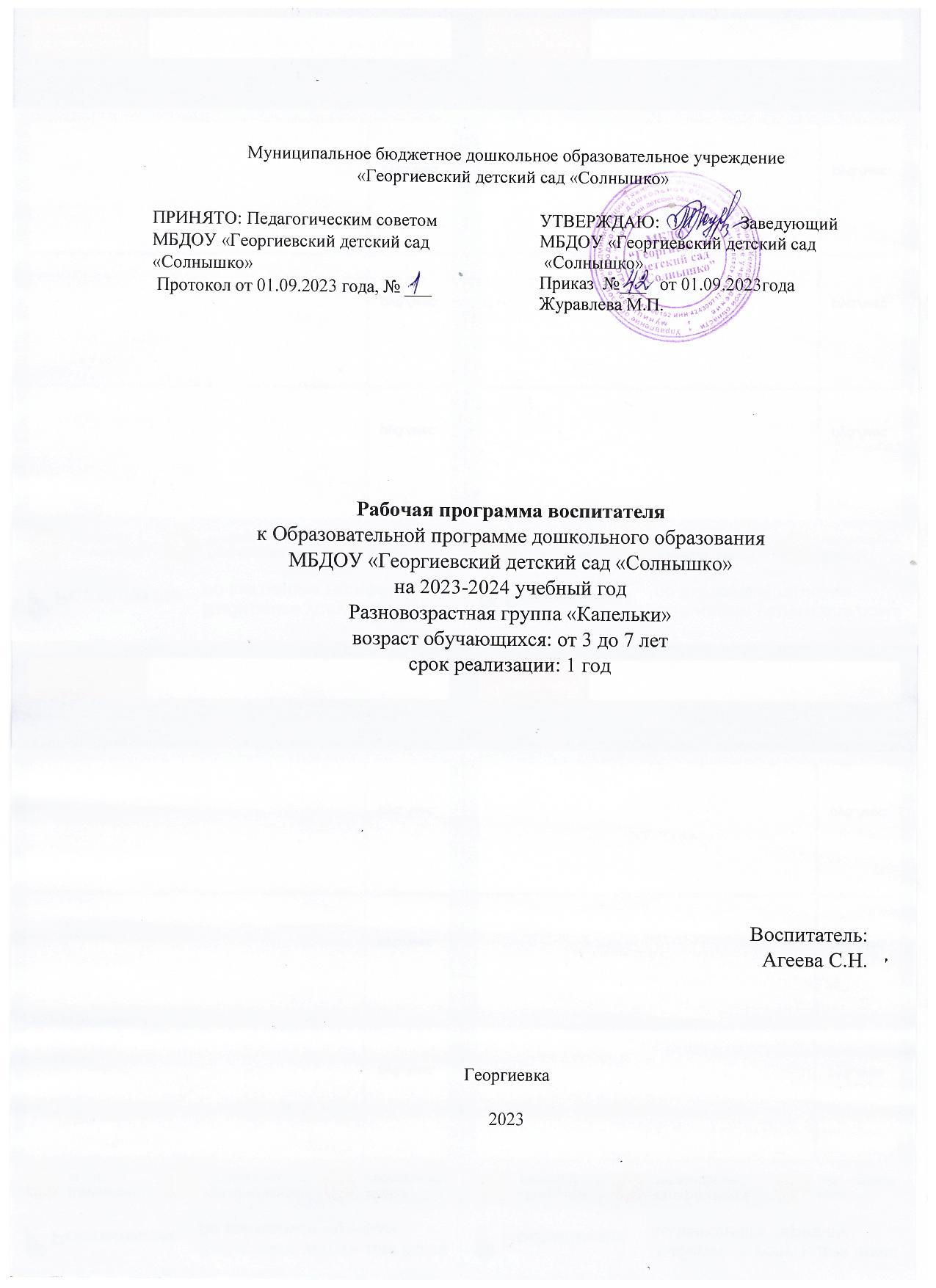 1. Целевой раздел	41.1.	Пояснительная записка:	4Цель	4Задачи	4Принципы и подходы к формированию рабочей программы	5Нормативно-правовые документы	5Психолог педагогическая характеристика особенностей развития детей группы	6Срок реализации рабочей программы	61.2.	Планируемые результаты освоения рабочей программы	7К 4 годам.	7К 5 годам	8К 6 годам	10К 7 годам (окончанию дошкольного возраста)	121.3.	Система педагогической диагностики (мониторинга) достижения детьми	152. Содержательный раздел	162.1 Содержание образовательной деятельности	163-4 года	16Социально-коммуникативное развитие.	16Познавательное развитие.	20Речевое развитие.	22Художественно-эстетическое развитие.	26Физическое развитие.	334-5 лет	37Социально-коммуникативное развитие.	37Познавательное развитие.	42Речевое развитие.	44Художественно-эстетическое развитие.	48Физическое развитие.	555-6 лет	61Социально-коммуникативное развитие.	61Познавательное развитие.	66Речевое развитие.	68Художественно-эстетическое развитие.	73Физическое развитие.	836-7 лет	89Социально-коммуникативное развитие.	89Познавательное развитие.	94Речевое развитие.	97Художественно-эстетическое развитие.	101Физическое развитие.	1122.2 Модель организации образовательного процесса	119Формы, способы, методы и средства реализации рабочей программы	1192.3 Структура реализации образовательной деятельности	1252.4 Планирование образовательного процесса	125Комплексно-тематическое планирование	1252.5 Формы взаимодействия с родителями	1282.6 Часть программы, формируемая участниками образовательных отношений	1303. Организационный раздел	1303.1 Система образовательной деятельности: расписание ОД	1303.2 Организация режима дня пребывания детей в группе	1303.3 Система физкультурно-оздоровительной работы в группе. Режим двигательной активности	1323.4 Организация развивающей предметно-пространственной среды в группе	1333.5. Методическое обеспечение образовательной деятельности	1343.6 Материально-техническое оснащение программы	1484. Приложения	150Перечень художественной литературы	1503-4 года	1504-5 лет	1525-6 лет	1576-7 лет	162Перечень музыкальных произведений	1663-4 года	1664-5 лет	1685-6 лет	1706-7 лет	173Перечень произведений изобразительного искусства	1763-4 года	1764-5 лет	1765-6 лет	1776-7 лет	177Примерный перечень анимационных произведений.	1781. Целевой разделПояснительная записка:Настоящая рабочая программа разработана в соответствии с образовательной программой дошкольного образования «От рождения до школы» под редакцией Н.Е. Вераксы, Т.С. Комаровой, М.А. Васильевой  в соответствии с требованиями ФОП ДО и ФГОС ДО. Программа определяет содержание и организацию образовательного процесса с воспитанниками группы. Программа строится на принципе личностно-ориентированного взаимодействия взрослого с воспитанниками и обеспечивает физическое, социально коммуникативное, познавательное, речевое и художественно-эстетическое развитие детей в возрасте от 3 до 7 лет с учетом их возрастных и индивидуальных особенностей. Рабочая программа направлена на: разностороннее развитие ребёнка в период дошкольного детства с учётом возрастных и индивидуальных особенностей на основе духовно-нравственных ценностей российского народ, исторических и национально-культурных традиций.Планируемые результаты освоения рабочей программыК 4 годам.
К 5 годамК 6 годамК концу дошкольного возрастаСистема педагогической диагностики (мониторинга) достижения детьмиРеализация программы предполагает оценку индивидуального развития детей. Педагогическая диагностика (мониторинг) проводится в ходе наблюдений детей в спонтанной и специально организованной деятельности. Инструментарием для педагогической диагностики (мониторинга) служат карты наблюдений детского развития.  Результаты педагогической диагностики (мониторинга) используются для индивидуализации образования (в том числе поддержки ребенка, построения его образовательной траектории), оптимизации работы с группой детей.2. Содержательный раздел2.1 Содержание образовательной деятельности3-4 года4-5 лет5-6 лет6-7 лет2.2 Модель организации образовательного процесса2.3 Структура реализации образовательной деятельностиОбразовательный процесс в детском саду предусматривает решение программных образовательных задач в рамках модели организации образовательного процесса в соответствии с ФОП ДО и ФГОС ДО. В разновозрастной группе с сентября по май (включительно) проводятся развивающие, интегрированные занятия продолжительностью 15 минут – младшая подгруппа и 25 минут – старше-подготовительная подгруппа рекомендованную СаНПиНом недельную нагрузку.2.4 Планирование образовательного процессаКомплексно-тематическое планированиеТЕМЫ:План воспитательной работы:2.5 Формы взаимодействия с родителями2.6 Часть программы, формируемая участниками образовательных отношений3. Организационный раздел3.1 Система образовательной деятельности: расписание ОД3.2 Организация режима дня пребывания детей в группеРЕЖИМ ДНЯ ДЛЯ ВОСПИТАННИКОВ РАЗНОВОЗРАСТНОЙ ГРУППЫ(на зимний период)(на летний период)3.3 Система физкультурно-оздоровительной работы в группе. Режим двигательной активности3.4 Организация развивающей предметно-пространственной среды в группе3.5. Методическое обеспечение образовательной деятельности Вераксы Н.Е., Комаровой М.А.,  Васильевой М. А. Образовательная программа дошкольного образования «От рождения до школы» / Н.Е. Вераксы, М.А.  Комаровой, М. А. Васильевой - М.: Мозайка-Синтез, 2014.Глазырина Л.Д. Физическая культура дошкольников/Л.Д.Глазырина.- М.: Мозайка-Синтез, 2010.Парциальная программа «Цветные ладошки» Программа составлена  на основе программы художественного воспитания, обучения и развития детей 2 – 7 лет)О.М. Шорохова, программа «Играем в сказку: Сказкотерапия и занятия по развитию связной речи дошкольников» (речевое развитие)Н.С.Варенцова  (речевое развитие – обучение грамоте);-программа «Обучение дошкольников грамоте», - программа «Ознакомление с предметным и социальным окружением», О.В.Дыбина (познавательное развитие-ознакомление с социальным миром);-Программа «Формирование элементарных математических представлений», И.А.Помораева, В.А.Позина (познавательное развитие-ФЭМП)-Помораева И.А., Позина В.А., «Формирование элементарных математических представлений»: подготовительная к школе группа (6-7лет) Помораева И.А., Позина В.А.–М.: Мозаика-Синтез,2017.-Помораева И.А., Позина В.А., «Формирование элементарных математических представлений»: средняя  группа (4-5лет) Помораева И.А., Позина В.А.–М.: Мозаика-Синтез,2018.Комплексные занятия  по программе  «От рождения до школы»  под  редакцией  Вераксы Н.Е., Комаровой М.А.,  Васильевой М. А. старшая группа (от 5до 6 лет)/автор –составитель  Н.В. Лободина ,-изд.3-е исправ. –Волгоград : Учитель ,2019г.Комплексные занятия  по программе  «От рождения до школы»  под  редакцией  Вераксы Н.Е., Комаровой М.А.,  Васильевой М. А.подготовительная  к школе группа (6-7лет)/ автор –составитель  Н.В. Лободина ,-изд.3-е исправ. – Волгоград : Учитель ,2019гВилюнова, В.А. Примерное комплексное планирование к программе «От рождения до школы»: младшая группа (3-4 года)/ В.А.Вилюнова.-М.: Мозаика-Синтез, 216.Куцакова, Л.В. Конструирование и ручной труд в ДОУ/Л.В.Куцакова.-М., 2007.Рыжова Н.А., Наш дом природа/Н.А.Рыжова-М.: Мозаика-Синтез, 2010.Стеркина Р.Б. Основы безопасности детей дошкольного возраста/Р.Б.Стеркина-М.: Мозаика-Синтез, 2010.Архипова Е.Н. Дополнительная общеразвивающая программа для детей 4-7 лет/Е.Н.Архипова.Образовательная область «Социально - коммуникативное развитие»Новоселова, С.Л.Дидактические игры и занятия с детьми раннего возраста/ С.Л.Новоселова.- М.: Карапуз, 2004.Л.В. Абрамова, И.Ф.Слепцова.  Социально-коммуникативное развитие дошкольников. Подготовительная к школе группа. Содержание работы с детьми 6-7 лет. Издательство Мозаика-Синтез  Москва, 2017. Куцакова Л.В. Конструирование и ручной труд в детском саду/Л.В.Куцакова.-М.: «Издательство Скрипторий », 2010.Авдеева Н.Н., Князева Н.Л., Стеркина Р.Б. Безопасность: Учебное пособие по основам безопасности жизнедеятельности детей старшего дошкольного возраста./Н.Н.Андреева, Н.Л.Князева, Р.Б.Стеркина.-М.: «Издательство Скрипторий», 2011.Образовательная область «Познавательное  развитие»ОА. Соломенникова.  Ознакомление с природой в детском саду. Подготовительная к школе группа.  Издательство Мозаика-Синтез Москва, 2018. Для занятий с детьми 6-7 лет.О.В. Дыбина. Ознакомление с предметным и социальным окружением. Средняя группа.  Издательство Мозаика-Синтез Москва, 2014.О.В. Дыбина. Ознакомление с предметным и социальным окружением. Младшая  группа.  Издательство Мозаика-Синтез Москва, 2017.И.А. Помораева, В.А. Позина Формирование элементарных математических представлений. Подготовительная к школе группа.  Издательство Мозаика-Синтез Москва, 2017.И.А. Помораева, В.А. Позина Формирование элементарных математических представлений. Средняя группа.  Издательство Мозаика-Синтез Москва, 2017.И.А. Помораева, В.А. Позина Формирование элементарных математических представлений. Старшая  группа.  Издательство Мозаика-Синтез Москва, 2017.И.А. Помораева, В.А. Позина Формирование элементарных математических представлений. Вторая группа раннего возраста.   Издательство Мозаика-Синтез Москва, 2017.И.А. Помораева, В.А. Позина Формирование элементарных математических представлений. Младшая группа.   Издательство Мозаика-Синтез Москва, 2019.Компакт – диск  Электронное пособие. Комплексные занятия  по программе  «От рождения до школы» (группа  раннего возраста от  2до 3 лет)  Издательство «Учитель» лицензия №77-103Компакт – диск  Электронное пособие. Комплексные занятия  по программе  «От рождения до школы» ( младшая группа  от  3до 4 лет)  Издательство «Учитель» лицензия №77-103Образовательная область «Речевое развитие»Шорохова О.М., Программа «Играем в сказку: Сказкотерапия и занятия по развитию связной речи дошкольников»Гербова В.В. Развитие речи в детском саду. Подготовительная к школе группа.  Издательство Мозаика-Синтез Москва, 2018 Гербова В.В. Развитие речи в детском саду. Старшая  группа.  Издательство Мозаика-Синтез Москва, 2018 Гербова В.В. Развитие речи в детском саду. Средняя группа.  Издательство Мозаика-Синтез Москва, 2018 Компакт – диск  Электронное пособие. « Развитие речи» по программе  «От рождения до школы» ( группа  раннего возраста с 2до 3лет)  Издательство «Учитель» лицензия №77-339Компакт – диск  Электронное пособие. «Развитие речи»  по программе  «От рождения до школы» (младшая группа от  3до 4 лет)  Издательство «Учитель» лицензия №77-339Гербова В.В.,  Развитию речи в детском саду Вторая группа раннего возраста (с 2 лет до 3 лет) Издательство Мозаика-Синтез Москва, 2018 Хрестоматия для чтения детям в детском саду и дома: 2-4 года.- М.: Мозайка- синтез, 2016.Образовательная область «Художественно- эстетическое развитие»Лыкова И.А., Программа «Цветные ладошки». Программа художественного воспитания, обучения и развития детей 2-7лет.О.В. Павлова «Комплексные занятия  по изобразительной деятельности   Младшая группа (от 3 до 4 лет). Издательство «учитель» 2017Лыкова И.А. Изобразительная деятельность в детском саду  младшая группа  М.: «Карапуз», 2009И.А. Лыкова  Конструирование в детском саду   младшая группа. М.: Издательский дом  «Цветной мир»2015М.Б. Зацепина, Г.Е.Жукова. Музыкальное воспитание в детском саду.  Средняя группа. Издательство Мозаика-Синтез Москва 2018М.Б. Зацепина, Г.Е.Жукова. Музыкальное воспитание в детском саду.  Подготовительная к школе группа. Издательство Мозаика-Синтез Москва 2018М.Б. Зацепина,  Музыкальное воспитание в детском саду. (Для занятий с детьми с 2 до 7лет) Издательство Мозаика-Синтез Москва 2018Д.Н. Колдина. Лепка с детьми 4-5 лет. Мозаика-Синтез 2016Д.Н. Колдина. Лепка с детьми 2-3 лет. Мозаика-Синтез 2016Д.Н. Колдина. Лепка с детьми 3-4 лет. Мозаика-Синтез 2016Д.Н. Колдина. Рисование с детьми 2-3 года. Мозаика-Синтез 2016Д.Н. Колдина. Рисование с детьми 3-4 года. Мозаика-Синтез 2017Д.Н. Колдина. Рисование с детьми 4-5 лет. Мозаика-Синтез 2017Д.Н. Колдина. Рисование с детьми 6-7 лет. Мозаика-Синтез 2017Д.Н. Колдина. Аппликация с детьми   4-5 лет. Мозаика-Синтез 2016М.Б. Зацепина, Г.Е.Жукова. Музыкальное воспитание в детском саду.  Младшая  группа. Издательство Мозаика-Синтез Москва 2016М.Б. Зацепина, Г.Е.Жукова. Музыкальное воспитание в детском саду. Старшая   группа. Издательство Мозаика-Синтез Москва 2018 Компакт – диск  Электронное пособие. «Музыкальные занятия  по программе  «От рождения до школы» (группа раннего возраста от 2до 3 лет)  Издательство «Учитель» лицензия №77-339Компакт – диск  Электронное пособие. «Музыкальные занятия  по программе  «От рождения до школы» (младшая группа от  3до 4 лет)  Издательство «Учитель» лицензия №77-339Образовательная область «Физическое развитие»Глазырина П.Д. Физическая культура 3-7 лет./ П.Д.Глазырина.- М.,2010.Пензулаева Л. И. Физкультурные занятия в детском саду. Старшая группа. / Л.И. Пензулаева. – M., 2018.Пензулаева Л. И. Физкультурные занятия в детском саду. Средняя группа. / Л.И. Пензулаева. – M., 2017.Пензулаева Л. И. Физкультурные занятия в детском саду. Подготовительная группа. / Л.И. Пензулаева. – M., 2010.Пензулаева Л. И. Физкультурные занятия в детском саду. Вторая младшая группа. / Л.И. Пензулаева. – M., 2017.3.6 Материально-техническое оснащение программы4. ПриложенияПеречень художественной литературы3-4 года4-5 лет5-6 лет6-7 летПеречень музыкальных произведений3-4 года4-5 лет5-6 лет6-7 летПеречень произведений изобразительного искусства3-4 года4-5 лет5-6 лет6-7 летПримерный перечень анимационных произведений.Для детей дошкольного возраста (с пяти лет).Для детей старшего дошкольного возраста (6-7 лет).Для детей старшего дошкольного возраста (7- 8 лет). ЦельРеализация содержания образовательной программы дошкольного образования «От рождения до школы» под редакцией Н.Е. Вераксы, Т.С. Комаровой, М.А. Васильевой в соответствии с требованиями ФОП ДО и ФГОС ДО.Задачиобеспечение единых для Российской Федерации содержания ДО и планируемых результатов освоения образовательной программы ДО; приобщение детей (в соответствии с возрастными особенностями) к базовым ценностям российского народа – жизнь, достоинство, права и свободы человека, патриотизм, гражданственность, высокие нравственные идеалы, крепкая семья, созидательный труд, приоритет духовного над материальным, гуманизм, милосердие, справедливость, коллективизм, взаимопомощь и взаимоуважение, историческая память и преемственность поколений, единство народов России; создание условий для формирования ценностного отношения к окружающему миру, становления опыта действий и поступков на основе осмысления ценностей; построение (структурирование) содержания образовательной деятельности на основе учёта возрастных и индивидуальных особенностей развития; создание условий для равного доступа к образованию для всех детей дошкольного возраста с учётом разнообразия образовательных потребностей и индивидуальных возможностей;охрана и укрепление физического и психического здоровья детей, в том числе их эмоционального благополучия;обеспечение развития физических, личностных, нравственных качеств и основ патриотизма, интеллектуальных и художественно-творческих способностей ребёнка, его инициативности, самостоятельности и ответственности;  обеспечение психолого-педагогической поддержки семьи и повышение компетентности родителей (законных представителей) в вопросах воспитания, обучения и развития, охраны и укрепления здоровья детей, обеспечения их безопасности;достижение детьми на этапе завершения ДО уровня развития, необходимого и достаточного для успешного освоения ими образовательных программ начального общего образования.Принципы и подходы к формированию рабочей программы1) полноценное проживание ребёнком всех этапов детства (младенческого, раннего и дошкольного возрастов), обогащение (амплификация) детского развития; 2) построение образовательной деятельности на основе индивидуальных особенностей каждого ребёнка, при котором сам ребёнок становится активным в выборе содержания своего образования, становится субъектом образования; 3) содействие и сотрудничество детей и родителей (законных представителей), совершеннолетних членов семьи, принимающих участие в воспитании детей младенческого, раннего и дошкольного возрастов, а также педагогических работников; 4) признание ребёнка полноценным участником (субъектом) образовательных отношений; 5) поддержка инициативы детей в различных видах деятельности; 6) сотрудничество ДОО с семьей;7) приобщение детей к социокультурным нормам, традициям семьи, общества и государства;8) формирование познавательных интересов и познавательных действий ребёнка в различных видах деятельности; 9) возрастная адекватность дошкольного образования (соответствие условий, требований, методов возрасту и особенностям развития); 10) учёт этнокультурной ситуации развития детей.Нормативно-правовые документыФедеральный закон от 29.12.2012 № 273-ФЗ (ред. от 29.12.2022) «Об образовании в Российской Федерации» (с изм. и доп., вступ. в силу с 11.01.2023) Федеральный закон от 24.09.2022 № 371-ФЗ «О внесении изменений в Федеральный закон “Об образовании в Российской Федерации” и статью 1 Федерального закона “Об обязательных требованиях в Российской Федерации”» Федеральный закон от 31.07.2020 № 304-ФЗ «О внесении изменений в Федеральный закон “Об образовании в Российской Федерации” по вопросам воспитания обучающихся»Приказ Минпросвещения России от 25.11.2022 № 1028 «Об утверждении федеральной образовательной программы дошкольного образования» (Зарегистрировано в Минюсте России 28.12.2022 № 71847)Федеральный государственный образовательный стандарт дошкольного образования, утвержден приказом Министерства образования и науки России от 17 октября 2013г. № 1155 (с изм. на 08.11.2022);  Указ Президента Российской Федерации Путина В.В. от 07.05.2018 № 204 «О национальных целях и стратегических задачах развития Российской Федерации на период до 2024 года»; Стратегия развития воспитания в Российской Федерации на период до 2025, утверждена распоряжением Правительства Российской Федерации от 29 мая 2015 г. № 996-р; Указ Президента РФ от 09.11.2022 № 809 «Об утверждении Основ государственной политики по сохранению и укреплению традиционных российских духовно-нравственных ценностей» Постановление Главного государственного санитарного врача Российской Федерации от 28.09.2020г. «Об утверждении санитарных правил СП 2.4.3648-20 «Санитарно-эпидемиологические требования к организациям воспитания и обучения, отдыха и оздоровления детей и молодежи»; Постановление Главного государственного санитарного врача Российской Федерации от 28.01.2021г. «Об утверждении санитарных правил и норм СанПиН 1.2.3685-21 «Гигиенические нормативы и требования по обеспечению безопасности и (или) безвредности для человека факторов среды обитания»; Образовательная программа дошкольного образования; Устав; Локально-нормативные акты Психолог педагогическая характеристика особенностей развития детей группыХарактеристика воспитанников разновозрастной группы «Капельки» на 2023-2024 учебный год:Общее количество детей – 11 человек 6 девочек 5 мальчиковИз них трое детей подготовительной подгруппы, четверо старшей подгруппы, трое из которой плохо говорящие. Четверо детей младшей подгруппы.Срок реализации рабочей программы2023-2024 учебный год (1 сентября 2023 – 31 августа 2024 года)ребенок демонстрирует положительное отношение к разнообразным физическим упражнениям, проявляет избирательный интерес к отдельным двигательным действиям (бросание и ловля, ходьба, бег, прыжки) и подвижным играм;ребенок проявляет элементы самостоятельности в двигательной деятельности, с интересом включается в подвижные игры, стремится к выполнению правил и основных ролей в игре, выполняет простейшие правила построения и перестроения, выполняет ритмические движения под музыку;ребенок демонстрирует достаточную координацию движений при выполнении упражнений, сохраняет равновесие при ходьбе, беге, прыжках, способен реагировать на сигналы, переключаться с одного движения на другое, выполнять движения в общем для всех темпе;ребенок владеет культурно-гигиенические навыки: умывание, одевание и т.п., соблюдает требования гигиены, имеет первичные представления о факторах, положительно влияющих на здоровье;ребенок проявляет доверие к миру, положительно оценивает себя, говорит о себе в первом лице;ребенок откликается эмоционально на ярко выраженное состояние близких и сверстников по показу и побуждению взрослых; дружелюбно настроен, спокойно играет рядом с детьми;ребенок владеет элементарными нормами и правилами поведения, связанными с определенными разрешениями и запретами («можно», «нельзя»), демонстрирует стремление к положительным поступкам;ребенок включается охотно в совместную деятельность со взрослым, подражает его действиям, отвечает на вопросы взрослого и комментирует его действия в процессе совместной деятельности;ребенок демонстрирует интерес к сверстникам, к взаимодействию в игре, в повседневном общении и бытовой деятельности, владеет элементарными средствами общения в процессе взаимодействия со сверстниками;ребенок владеет игровыми действиями с игрушками и предметами-заместителями, разворачивает игровой сюжет из нескольких эпизодов;ребенок проявляет интерес к правилам безопасного поведения; осваивает безопасные способы обращения со знакомыми предметами ближайшего окружения;ребенок принимает участие в несложной совместной познавательной деятельности, принимает цель и основные задачи деятельности, образец и инструкцию взрослого, стремится завершить начатое действие;ребенок демонстрирует познавательную активность в деятельности, проявляет эмоции удивления в процессе познания, отражает в общении и совместной деятельности со взрослыми и сверстниками, полученные представления о предметах и объектах ближайшего окружения, задает вопросы констатирующего характера;ребенок проявляет интерес к миру, потребность в познавательном общении со взрослыми; демонстрирует стремление к наблюдению, сравнению, обследованию свойств и качеств предметов, к простейшему экспериментированию;ребенок демонстрирует умения вступать в речевое общение со знакомыми взрослыми: понимает обращенную к нему речь, отвечает на вопросы, используя простые распространенные предложения; проявляет речевую активность в общении со сверстником; здоровается и прощается с воспитателем и детьми, благодарит за обед, выражает просьбу, узнает содержание прослушанных произведений по иллюстрациям, эмоционально откликается; совместно со взрослым пересказывает знакомые сказки, читает короткие стихи.ребенок проявляет интерес к разнообразным физическим упражнениям, действиям с физкультурными пособиями, настойчивость для достижения результата, испытывает потребность в двигательной активности;ребенок демонстрирует координацию, быстроту, силу, выносливость, гибкость, ловкость, развитие крупной и мелкой моторики, активно и с интересом выполняет основные движения, общеразвивающие упражнения и элементы спортивных упражнений, с желанием играет в подвижные игры, ориентируется в пространстве, переносит освоенные движения в самостоятельную деятельность;ребенок стремится узнать о правилах здорового образа жизни, готов элементарно охарактеризовать свое самочувствие, привлечь внимание взрослого в случае недомогания;ребенок стремится к самостоятельному осуществлению процессов личной гигиены, их правильной организации;ребенок выполняет самостоятельно правила общения со взрослым, внимателен к его словам и мнению, стремится к познавательному, интеллектуальному общению со взрослыми: задает много вопросов поискового характера, стремится к одобряемым формам поведения, замечает ярко выраженное эмоциональное состояние окружающих людей, по примеру педагога проявляет сочувствие;ребенок без напоминания взрослого здоровается и прощается, говорит "спасибо" и "пожалуйста";ребенок демонстрирует стремление к общению со сверстниками, по предложению педагога может договориться с детьми, стремится к самовыражению в деятельности, к признанию и уважению сверстников;ребенок познает правила безопасного поведения и стремится их выполнять в повседневной жизни;ребенок самостоятелен в самообслуживании;ребенок проявляет познавательный интерес к труду взрослых, профессиям, технике; отражает эти представления в играх;ребенок стремится к выполнению трудовых обязанностей, охотно включается в совместный труд со взрослыми или сверстниками;ребенок инициативен в разговоре, использует разные типы реплик и простые формы объяснительной речи, речевые контакты становятся более длительными и активными;ребенок большинство звуков произносит правильно, пользуется средствами эмоциональной и речевой выразительности;ребенок самостоятельно пересказывает знакомые сказки, с небольшой помощью взрослого составляет описательные рассказы и загадки;ребенок проявляет словотворчество, интерес к языку, с интересом слушает литературные тексты, воспроизводит текст;ребенок способен рассказать о предмете, его назначении и особенностях, о том, как он был создан;ребенок проявляет стремление к общению со сверстниками в процессе познавательной деятельности, осуществляет обмен информацией; охотно сотрудничает со взрослыми не только в совместной деятельности, но и в свободной самостоятельной; отличается высокой активностью и любознательностью;ребенок активно познает и называет свойства и качества предметов, особенности объектов природы, обследовательские действия; объединяет предметы и объекты в видовые категории с указанием характерных признаков;ребенок задает много вопросов поискового характера, включается в деятельность экспериментирования, использует исследовательские действия, предпринимает попытки сделать логические выводы;ребенок с удовольствием рассказывает о себе, своих желаниях, достижениях, семье, семейном быте, традициях; активно участвует в мероприятиях и праздниках, готовящихся в группе, в ДОО, имеет представления о малой родине, названии населенного пункта, улицы, некоторых памятных местах;ребенок имеет представление о разнообразных представителях живой природы родного края, их особенностях, свойствах объектов неживой природы, сезонных изменениях в жизни природы, явлениях природы, интересуется природой, экспериментирует, положительно относится ко всем живым существам, знает правила поведения в природе, стремится самостоятельно ухаживать за растениями и животными, беречь их;ребенок владеет количественным и порядковым счетом в пределах пяти, умением непосредственно сравнивать предметы по форме и величине, различает части суток, знает их последовательность, понимает временную последовательность "вчера, сегодня, завтра", ориентируется от себя в движении; использует математические представления для познания окружающей действительности;ребенок проявляет интерес к различным видам искусства, эмоционально откликается на отраженные в произведениях искусства действия, поступки, события;ребенок проявляет себя в разных видах музыкальной, изобразительной, театрализованной деятельности, используя выразительные и изобразительные средства;ребенок использует накопленный художественно-творческой опыт в самостоятельной деятельности, с желанием участвует в культурно-досуговой деятельности (праздниках, развлечениях и других видах культурно-досуговой деятельности);ребенок создает изображения и постройки в соответствии с темой, используя разнообразные материалы, владеет техническими и изобразительными умениями;ребенок называет роль до начала игры, обозначает новую роль по ходу игры, активно использует предметы-заместители, предлагает игровой замысел и проявляет инициативу в развитии сюжета, активно включается в ролевой диалог, проявляет творчество в создании игровой обстановки;ребенок принимает игровую задачу в играх с правилами, проявляет интерес к результату, выигрышу; ведет негромкий диалог с игрушками, комментирует их "действия" в режиссерских играх.ребенок демонстрирует ярко выраженную потребность в двигательной активности, проявляет интерес к новым и знакомым физическим упражнениям, пешим прогулкам, показывает избирательность и инициативу при выполнении упражнений, имеет представления о некоторых видах спорта, туризме, как форме активного отдыха;ребенок проявляет осознанность во время занятий физической культурой, демонстрирует выносливость, быстроту, силу, гибкость, ловкость, координацию, выполняет упражнения в заданном ритме и темпе, способен проявить творчество при составлении несложных комбинаций из знакомых упражнений;ребенок проявляет доступный возрасту самоконтроль, способен привлечь внимание других детей и организовать знакомую подвижную игру;ребенок проявляет духовно-нравственные качества и основы патриотизма в процессе ознакомления с видами спорта и достижениями российских спортсменов;ребенок владеет основными способами укрепления здоровья (закаливание, утренняя гимнастика, соблюдение личной гигиены, безопасное поведение и другие); мотивирован на сбережение и укрепление собственного здоровья и здоровья окружающих;ребенок настроен положительно по отношению к окружающим, охотно вступает в общение со взрослыми и сверстниками, проявляет сдержанность по отношению к незнакомым людям, при общении со взрослыми и сверстниками ориентируется на общепринятые нормы и правила культуры поведения, проявляет в поведении уважение и привязанность к родителям (законным представителям), демонстрирует уважение к педагогам, интересуется жизнью семьи и ДОО;ребенок способен различать разные эмоциональные состояния взрослых и сверстников, учитывает их в своем поведении, откликается на просьбу помочь, в оценке поступков опирается на нравственные представления;ребенок проявляет активность в стремлении к познанию разных видов труда и профессий, бережно относится к предметному миру как результату труда взрослых, стремится участвовать в труде взрослых, самостоятелен, инициативен в самообслуживании, участвует со сверстниками в разных видах повседневного и ручного труда;ребенок владеет представлениями о безопасном поведении, соблюдает правила безопасного поведения в разных видах деятельности, демонстрирует умения правильно и безопасно пользоваться под присмотром взрослого бытовыми предметами и приборами, безопасного общения с незнакомыми животными, владеет основными правилами безопасного поведения на улице;ребенок регулирует свою активность в деятельности, умеет соблюдать очередность и учитывать права других людей, проявляет инициативу в общении и деятельности, задает вопросы различной направленности, слушает и понимает взрослого, действует по правилу или образцу в разных видах деятельности, способен к произвольным действиям;ребенок проявляет инициативу и самостоятельность в процессе придумывания загадок, сказок, рассказов, владеет первичными приемами аргументации и доказательства, демонстрирует богатый словарный запас, безошибочно пользуется обобщающими словами и понятиями, самостоятельно пересказывает рассказы и сказки, проявляет избирательное отношение к произведениям определенной тематики и жанра;ребенок испытывает познавательный интерес к событиям, находящимся за рамками личного опыта, фантазирует, предлагает пути решения проблем, имеет представления о социальном, предметном и природном мире; ребенок устанавливает закономерности причинно-следственного характера, приводит логические высказывания; проявляет любознательность;ребенок использует математические знания, способы и средства для познания окружающего мира; способен к произвольным умственным действиям; логическим операциям анализа, сравнения, обобщения, систематизации, классификации и другим, оперируя предметами разными по величине, форме, количеству; владеет счетом, ориентировкой в пространстве и времени;ребенок знает о цифровых средствах познания окружающей действительности, использует некоторые из них, придерживаясь правил безопасного обращения с ними;ребенок проявляет познавательный интерес к населенному пункту, в котором живет, знает некоторые сведения о его достопримечательностях, событиях городской и сельской жизни; знает название своей страны, ее государственные символы;ребенок имеет представление о живой природе разных регионов России, может классифицировать объекты по разным признакам; имеет представление об особенностях и потребностях живого организма, изменениях в жизни природы в разные сезоны года, соблюдает правила поведения в природе, ухаживает за растениями и животными, бережно относится к ним;ребенок проявляет интерес и (или) с желанием занимается музыкальной, изобразительной, театрализованной деятельностью; различает виды, жанры, формы в музыке, изобразительном и театральном искусстве; проявляет музыкальные и художественно-творческие способности;ребенок принимает активное участие в праздничных программах и их подготовке; взаимодействует со всеми участниками культурно-досуговых мероприятий;ребенок самостоятельно определяет замысел рисунка, аппликации, лепки, постройки, создает образы и композиционные изображения, интегрируя освоенные техники и средства выразительности, использует разнообразные материалы;ребенок согласовывает свои интересы с интересами партнеров в игровой деятельности, умеет предложить и объяснить замысел игры, комбинировать сюжеты на основе разных событий, создавать игровые образы, управлять персонажами в режиссерской игре;ребенок проявляет интерес к игровому экспериментированию, развивающим и познавательным играм, в играх с готовым содержанием и правилами действует в точном соответствии с игровой задачей и правилами.у ребенка сформированы основные психофизические и нравственно-волевые качества;ребенок владеет основными движениями и элементами спортивных игр, может контролировать свои движение и управлять ими;ребенок соблюдает элементарные правила здорового образа жизни и личной гигиены;ребенок результативно выполняет физические упражнения (общеразвивающие, основные движения, спортивные), участвует в туристских пеших прогулках, осваивает простейшие туристские навыки, ориентируется на местности;ребенок проявляет элементы творчества в двигательной деятельности;ребенок проявляет нравственно-волевые качества, самоконтроль и может осуществлять анализ своей двигательной деятельности;ребенок проявляет духовно-нравственные качества и основы патриотизма в ходе занятий физической культурой и ознакомлением с достижениями российского спорта;ребенок имеет начальные представления о правилах безопасного поведения в двигательной деятельности; о том, что такое здоровье, понимает, как поддержать, укрепить и сохранить его;ребенок владеет навыками личной гигиены, может заботливо относиться к своему здоровью и здоровью окружающих, стремится оказать помощь и поддержку другим людям;ребенок соблюдает элементарные социальные нормы и правила поведения в различных видах деятельности, взаимоотношениях со взрослыми и сверстниками;ребенок владеет средствами общения и способами взаимодействия со взрослыми и сверстниками; способен понимать и учитывать интересы и чувства других; договариваться и дружить со сверстниками; старается разрешать возникающие конфликты конструктивными способами;ребенок способен понимать свои переживания и причины их возникновения, регулировать свое поведение и осуществлять выбор социально одобряемых действий в конкретных ситуациях, обосновывать свои ценностные ориентации;ребенок стремится сохранять позитивную самооценку;ребенок проявляет положительное отношение к миру, разным видам труда, другим людям и самому себе;у ребенка выражено стремление заниматься социально значимой деятельностью;ребенок способен откликаться на эмоции близких людей, проявлять эмпатию (сочувствие, сопереживание, содействие);ребенок способен к осуществлению социальной навигации как ориентации в социуме и соблюдению правил безопасности в реальном и цифровом взаимодействии;ребенок способен решать адекватные возрасту интеллектуальные, творческие и личностные задачи; применять накопленный опыт для осуществления различных видов детской деятельности, принимать собственные решения и проявлять инициативу;ребенок владеет речью как средством коммуникации, ведет диалог со взрослыми и сверстниками, использует формулы речевого этикета в соответствии с ситуацией общения, владеет коммуникативно-речевыми умениями;ребенок знает и осмысленно воспринимает литературные произведения различных жанров, имеет предпочтения в жанрах литературы, проявляет интерес к книгам познавательного характера, определяет характеры персонажей, мотивы их поведения, оценивает поступки литературных героев;ребенок обладает начальными знаниями о природном и социальном мире, в котором он живет: элементарными представлениями из области естествознания, математики, истории, искусства и спорта, информатики и инженерии и тому подобное; о себе, собственной принадлежности и принадлежности других людей к определенному полу; составе семьи, родственных отношениях и взаимосвязях, семейных традициях; об обществе, его национально-культурных ценностях; государстве и принадлежности к нему;ребенок проявляет любознательность, активно задает вопросы взрослым и сверстникам; интересуется субъективно новым и неизвестным в окружающем мире; способен самостоятельно придумывать объяснения явлениям природы и поступкам людей; склонен наблюдать, экспериментировать; строить смысловую картину окружающей реальности, использует основные культурные способы деятельности;ребенок имеет представление о жизни людей в России, имеет некоторые представления о важных исторических событиях Отечества; имеет представление о многообразии стран и народов мира;ребенок способен применять в жизненных и игровых ситуациях знания о количестве, форме, величине предметов, пространстве и времени, умения считать, измерять, сравнивать, вычислять и тому подобное;ребенок имеет разнообразные познавательные умения: определяет противоречия, формулирует задачу исследования, использует разные способы и средства проверки предположений: сравнение с эталонами, классификацию, систематизацию, некоторые цифровые средства и другое;ребенок имеет представление о некоторых наиболее ярких представителях живой природы России и планеты, их отличительных признаках, среде обитания, потребностях живой природы, росте и развитии живых существ; свойствах неживой природы, сезонных изменениях в природе, наблюдает за погодой, живыми объектами, имеет сформированный познавательный интерес к природе, осознанно соблюдает правила поведения в природе, знает способы охраны природы, демонстрирует заботливое отношение к ней;ребенок способен воспринимать и понимать произведения различных видов искусства, имеет предпочтения в области музыкальной, изобразительной, театрализованной деятельности;ребенок выражает интерес к культурным традициям народа в процессе знакомства с различными видами и жанрами искусства; обладает начальными знаниями об искусстве;ребенок владеет умениями, навыками и средствами художественной выразительности в различных видах деятельности и искусства; использует различные технические приемы в свободной художественной деятельности;ребенок участвует в создании индивидуальных и коллективных творческих работ, тематических композиций к праздничным утренникам и развлечениям, художественных проектах;ребенок самостоятельно выбирает технику и выразительные средства для наиболее точной передачи образа и своего замысла, способен создавать сложные объекты и композиции, преобразовывать и использовать с учетом игровой ситуации;ребенок владеет разными формами и видами игры, различает условную и реальную ситуации, предлагает и объясняет замысел игры, комбинирует сюжеты на основе реальных, вымышленных событий, выполняет несколько ролей в одной игре, подбирает разные средства для создания игровых образов, согласовывает свои интересы с интересами партнеров по игре, управляет персонажами в режиссерской игре;ребенок проявляет интерес к игровому экспериментированию с предметами, к развивающим и познавательным играм, в играх с готовым содержанием и правилами может объяснить содержание и правила игры другим детям, в совместной игре следит за точным выполнением правил всеми участниками;ребенок способен планировать свои действия, направленные на достижение конкретной цели; демонстрирует сформированные предпосылки к учебной деятельности и элементы готовности к школьному обучению.Объект педагогической диагностики (мониторинга)Формы и методы педагогической диагностикиПериодичность проведения педагогической диагностикиФизические, интеллектуальные результаты освоения образовательной программы ребенком.Формы:- индивидуальная- групповая- подгрупповаяМетоды:- наблюдение- изучение продуктов деятельности детей- беседы- проблемная ситуация2 раза в год(в начале года и в конце года)Социально-коммуникативное развитие.Социально-коммуникативное развитие.Основные задачиСодержание образовательной деятельности.1) в сфере социальных отношений:развивать эмоциональную отзывчивость, способность откликаться на ярко выраженные эмоции сверстников и взрослых, различать и понимать отдельные эмоциональные проявления, учить правильно их называть; обогащать представления детей о действиях, в которых проявляются доброе отношение и забота о членах семьи, близком окружении;поддерживать в установлении положительных контактов между детьми, основанных на общих интересах к действиям с игрушками, предметами и взаимной симпатии;оказывать помощь в освоении способов взаимодействия со сверстниками в игре, в повседневном общении и бытовой деятельности;приучать детей к выполнению элементарных правил культуры поведения в ДОО;1) В сфере социальных отношений.Педагог создает условия для формирования у детей образа Я: закрепляет умение называть свое имя и возраст, говорить о себе в первом лице; проговаривает с детьми характеристики, отличающие их друг от друга (внешность, предпочтения в деятельности, личные достижения).Педагоги способствуют различению детьми основных эмоций (радость, печаль, грусть, гнев, страх, удивление) и пониманию ярко выраженных эмоциональных состояний. При общении с детьми педагог интересуется настроением детей, предоставляет возможность рассказать о своих переживаниях, демонстрирует разнообразные способы эмпатийного поведения (поддержать, пожалеть, обнадежить, отвлечь и порадовать). При чтении художественной литературы педагог обращает внимание на проявления, характеризующие настроения, эмоции и чувства героев, комментирует их отношения и поведение, поощряет подражание детей позитивному опыту персонажей художественных произведений и мультипликации.Педагог обогащает представления детей о действиях и поступках людей, в которых проявляются доброе отношение и забота о членах семьи, близком окружении, о животных, растениях; знакомит с произведениями, отражающими отношения между членами семьи.Педагог создает в группе положительный эмоциональный фон для объединения детей, проводит игры и упражнения в кругу, где дети видят и слышат друг друга. Педагог поощряет позитивный опыт взаимодействия детей, создает условия для совместных игр, демонстрирует позитивный настрой и удовольствие, которое можно испытывать от общения и совместной игры. Помогает детям обращаться друг к другу, распознавать проявление основных эмоций и реагировать на них. Способствует освоению детьми простых способов общения и взаимодействия: обращаться к детям по именам, договариваться о совместных действиях, вступать в парное общение (спокойно играть рядом, обмениваться игрушками, объединяться в парной игре, вместе рассматривать картинки, наблюдать и прочее). В совместных игровых и бытовых действиях педагог демонстрирует готовность действовать согласованно, создает условия для возникновения между детьми договоренности.Знакомит детей с элементарными правилами культуры поведения, упражняет в их выполнении (здороваться, прощаться, благодарить), демонстрирует одобрение при самостоятельном выполнении детьми правил поведения. 2) в области формирования основ гражданственности и патриотизма:обогащать представления детей о малой родине и поддерживать их отражения в различных видах деятельности;2) В области формирования основ гражданственности и патриотизма.Педагог обогащает представления детей о малой родине: регулярно напоминает название населенного пункта, в котором они живут; знакомит с близлежащим окружением ДОО (зданиями, природными объектами), доступными для рассматривания с территории. Обсуждает с детьми их любимые места времяпрепровождения в населенном пункте. Демонстрирует эмоциональную отзывчивость на красоту родного края, восхищается природными явлениями.Поддерживает отражение детьми своих впечатлений о малой родине в различных видах деятельности (рассказывает, изображает, воплощает образы в играх, разворачивает сюжет и так далее).3) в сфере трудового воспитания:развивать интерес к труду взрослых в ДОО и в семье, формировать представления о конкретных видах хозяйственно-бытового труда, направленных на заботу о детях (мытье посуды, уборка помещений группы и участка и прочее) и трудовые навыки; воспитывать бережное отношение к предметам и игрушкам как результатам труда взрослых;приобщать детей к самообслуживанию (одевание, раздевание, умывание), развивать самостоятельность, уверенность, положительную самооценку;3) В сфере трудового воспитания.Педагог формирует первоначальные представления о том, что предметы делаются людьми, например, демонстрирует процессы изготовления атрибутов для игр. В процессе взаимодействия с детьми выделяет особенности строения предметов и знакомит с назначением их частей (например: ручка на входной двери нужна для того, чтобы удобнее было открыть дверь и прочее). Знакомит детей с основными свойствами и качествами материалов, из которых изготовлены предметы, знакомые ребеёнку (картон, бумага, дерево, ткань), создает игровые ситуации, вызывающие необходимость в создании предметов из разных материалов, использует дидактические игры с предметами и картинками на группировку по схожим признакам, моделирует ситуации для активизации желания детей включиться в выполнение простейших действий бытового труда.Педагог формирует первоначальные представления о хозяйственно-бытовом труде взрослых дома и в группе ДОО, поощряет желание детей соблюдать порядок при раздевании на дневной сон (аккуратное складывание одежды), уборке рабочего места после продуктивных видов деятельности (лепки, рисования, аппликации) и тому подобное. Использует приемы одобрения и поощрения ребёнка при правильном выполнении элементарных трудовых действий (убирает за собой посуду на раздаточный стол, убирает рабочее место после занятий, собирает игрушки, помогает раздать наглядный материал на занятие и тому подобное).Педагог поддерживает стремления ребёнка самостоятельно выполнять отдельные действия самообслуживания: одевание на прогулку, умывание после сна или перед приемом пищи, элементарный уход за собой (расчесывание волос, поддержание опрятности одежды, пользование носовым платком и тому подобное). Педагог создает условия для приучения детей к соблюдению порядка, используя приемы напоминания, упражнения, личного примера, поощрения и одобрения при самостоятельном и правильном выполнении действий по самообслуживанию.Педагог организует специальные игры и упражнения для развития мелкой моторики рук детей с целью повышения качества выполнения действий по самообслуживанию.4) в области формирования основ безопасного поведения:развивать интерес к правилам безопасного поведения;обогащать представления о правилах безопасного поведения в быту, безопасного использования бытовых предметов и гаджетов, исключая практическое использование электронных средств обучения.4) В области формирования основ безопасного поведения.Педагог поддерживает интерес детей к бытовым предметам, объясняет их назначение и правила использования, доброжелательно и корректно обращает внимание, что несоблюдение правил использования бытовых предметов позволяет создать ситуации, небезопасные для здоровья.Педагог использует игровые ситуации, создавая условия для демонстрации и формирования умений ребёнка пользоваться простыми бытовыми приборами, обсуждает с детьми какими предметами быта детям можно пользоваться только вместе со взрослыми: ножи, иголки, ножницы, лекарства, спички и так далее.Педагог обсуждает с детьми правила безопасного поведения в группе, рассказывает, почему игрушки нужно убирать на свои места, демонстрирует детям, как безопасно вести себя за столом, во время одевания на прогулку, во время совместных игр.Педагог рассказывает детям о том, как себя вести на площадке ДОО, игровой площадке рядом с домом. Обращает внимание детей на необходимость оповещать взрослых (педагога, родителей (законных представителей)), если ребёнок хочет покинуть игровую площадку, уйти с участка ДОО. Обсуждает вместе с детьми их действия, дает возможность ребёнку рассказать о своем опыте, как себя вести безопасно: рядом с бездомными животными (не нужно подходить близко, пугать животных), рядом с незнакомыми растениями (без разрешения взрослых не пробовать незнакомые ягоды, листья растений, если у ребёнка появляется желание их попробовать, обязательно сначала спросить у взрослого, можно ли их есть).Педагог поддерживает интерес детей к вопросам безопасного поведения, поощряет вопросы детей дошкольного возраста, с готовностью на них отвечает, привлекая к обсуждению всех детей. Использует приемы упражнения, напоминания, личного примера для закрепления формируемых представлений.Ценности«Родина», «Природа», «Семья», «Человек», «Жизнь», «Милосердие», «Добро», «Дружба», «Сотрудничество», «Труд».Задачи воспитанияВоспитание уважения к своей семье, своему населенному пункту, родному краю, своей стране.Воспитание уважительного отношения к другим людям – детям и взрослым (родителям (законным представителям), педагогам, соседям и другим), вне зависимости от их этнической и национальной принадлежности.Воспитание ценностного отношения к культурному наследию своего народа, к нравственным и культурным традициям России.Содействие становлению целостной картины мира, основанной на представлениях о добре и зле, красоте и уродстве, правде и лжи.Воспитание социальных чувств и навыков: способности к сопереживанию, общительности, дружелюбия, сотрудничества, умения соблюдать правила, активной личностной позиции.Создание условий для возникновения у ребёнка нравственного, социально значимого поступка, приобретения ребёнком опыта милосердия и заботы.Поддержка трудового усилия, привычки к доступному дошкольнику напряжению физических, умственных и нравственных сил для решения трудовой задачи.Формирование способности бережно и уважительно относиться к результатам своего труда и труда других людей.Познавательное развитие.Познавательное развитие.Основные задачиСодержание образовательной деятельности.1) формировать представления детей о сенсорных эталонах цвета и формы, их использовании в самостоятельной деятельности; 2) развивать умение непосредственного попарного сравнения предметов по форме, величине и количеству, определяя их соотношение между собой; помогать осваивать чувственные способы ориентировки в пространстве и времени; развивать исследовательские умения; 3) обогащать представления ребёнка о себе, окружающих людях, эмоционально-положительного отношения к членам семьи, к другим взрослым и сверстникам;4) конкретизировать представления детей об объектах ближайшего окружения: о родном населенном пункте, его названии, достопримечательностях и традициях, накапливать эмоциональный опыт участия в праздниках;  5) расширять представления детей о многообразии и особенностях растений, животных ближайшего окружения, их существенных отличительных признаках, неживой природе, явлениях природы и деятельности человека в природе в разные сезоны года, знакомить с правилами поведения по отношению к живым объектам природы. 1) Сенсорные эталоны и познавательные действия: педагог развивает у детей осязательно-двигательные действия: рассматривание, поглаживание, ощупывание ладонью, пальцами по контуру, прокатывание, бросание и тому подобное, расширяет содержание представлений ребёнка о различных цветах (красный, желтый, зеленый, синий, черный, белый), знакомит с оттенками (розовый, голубой, серый) и закрепляет слова, обозначающие цвет. Организуя поисковую деятельность, конкретизирует и обогащает познавательные действия детей, задает детям вопросы, обращает внимание на постановку цели, определение задач деятельности, развивает умения принимать образец, инструкцию взрослого, поощряет стремление самостоятельно завершить начатое действие. Организует и поддерживает совместные действия ребёнка со взрослым и сверстниками; при сравнении двух предметов по одному признаку педагог направляет внимание детей на выделение сходства, на овладение действием соединения в пары предметов с ярко выраженными признаками сходства, группировкой по заданному предметному образцу и по слову. 2) Математические представления: педагог продолжает работу по освоению детьми практического установления простейших пространственно-количественных связей и отношений между предметами: больше-меньше, короче-длиннее, шире-уже, выше-ниже, такие же по размеру; больше-меньше, столько же, поровну, не поровну по количеству, используя приемы наложения и приложения; организует овладение уравниванием неравных групп предметов путем добавления одного предмета к меньшей группе или удаления одного предмета из большей группы; расширяет диапазон слов, обозначающих свойства, качества предметов и отношений между ними;знакомит детей с некоторыми фигурами: шар, куб, круг, квадрат, треугольник, активизируя в их речи данные названия; обращает внимание на использование в быту характеристик: ближе (дальше), раньше (позже); помогает на чувственном уровне ориентироваться в пространстве от себя: впереди (сзади), сверху (снизу), справа (слева) и времени (понимать контрастные особенности утра и вечера, дня и ночи).3) Окружающий мир: педагог формирует у детей начальные представления и эмоционально-положительное отношение к родителям (законным представителям) и другим членам семьи, людям ближайшего окружения, поощряет стремление детей называть их по имени, включаться в диалог, в общение и игры с ними; побуждает ребёнка благодарить за подарки, оказывать посильную помощь родным, приобщаться к традициям семьи.  Знакомит с населенным пунктом, в котором живет ребёнок, дает начальные представления о родной стране, о некоторых наиболее важных праздниках и событиях. Включая детей в отдельные бытовые ситуации, знакомит с трудом людей близкого окружения, (ходят в магазин, убирают квартиру, двор, готовят еду, водят транспорт и другое). Знакомит с трудом работников ДОО (помощника воспитателя, повара, дворника, водителя). Демонстрирует некоторые инструменты труда, воспитывает бережное отношение к предметам, сделанным руками человека. Поощряет детей за проявление аккуратности (не сорить, убирать за собой, не расходовать лишние материалы зря и так далее). Дает первые представления о разнообразии вещей: игрушек, видов транспорта (машина, автобус, корабль и другие), книг (большие, маленькие, толстые, тонкие, книжки-игрушки, книжки-картинки и другие). В ходе практического обследования знакомит с некоторыми овощами и фруктами (морковка, репка, яблоко, банан, апельсин и другие), их вкусовыми качествами (кислый, сладкий, соленый).  4) Природа: педагог расширяет представления о диких и домашних животных, деревьях, кустарниках, цветковых, травянистых растениях, овощах и фруктах, ягодах данной местности, помогает их различать и группировать на основе существенных признаков: внешний вид, питание; польза для человека; знакомит с объектами неживой природы и некоторыми свойствами воды, песка, глины, камней. Продолжает развивать способность наблюдать за явлениями природы в разные сезоны года и изменениями в жизни животных, растений и человека (выделять признаки времен года по состоянию листвы на деревьях, почвенному покрову). Способствует усвоению правил поведения в природе (не ломать ветки, не рвать растения, осторожно обращаться с животными, заботиться о них), развивает умение видеть красоту природы и замечать изменения в ней в связи со сменой времен года.Ценности«Человек», «Семья», «Познание», «Родина» и «Природа»,Задачи воспитаниявоспитание отношения к знанию как ценности, понимание значения образования для человека, общества, страныприобщение к отечественным традициям и праздникам, к истории и достижениям родной страны, к культурному наследию народов Россиивоспитание уважения к людям ‒ представителям разных народов России независимо от их этнической принадлежностивоспитание уважительного отношения к государственным символам страны (флагу, гербу, гимну)воспитание бережного и ответственного отношения к природе родного края, родной страны, приобретение первого опыта действий по сохранению природы.Речевое развитие.Речевое развитие.Основные задачиСодержание образовательной деятельности.1) Формирование словаря:обогащение словаря: закреплять у детей умение различать и называть части предметов, качества предметов, сходные по назначению предметы, понимать обобщающие слова;активизация словаря: активизировать в речи слова, обозначающие названия предметов ближайшего окружения.1) Формирование словаря:обогащение словаря: педагог обогащает словарь детей за счет расширения представлений о людях, предметах, частях предметов (у рубашки – рукава, воротник, пуговица), качеств предметов (величина, цвет, форма, материал), некоторых сходных по назначению предметов (стул – табурет), объектах природы ближайшего окружения, их действиях, ярко выраженных особенностях, формирует у детей умение понимать обобщающие слова (мебель, одежда);активизация словаря: педагог формирует у детей умение использовать в речи названия предметов и объектов ближайшего окружения, знать их назначение, части и свойства, действия с ними; названия действий гигиенических процессов умывания, одевания, купания, еды, ухода за внешним видом и поддержания порядка; названия некоторых качеств и свойств предметов; материалов; объектов и явлений природы2) Звуковая культура речи:продолжать закреплять у детей умение внятно произносить в словах все гласные и согласные звуки, кроме шипящих и сонорных. Вырабатывать правильный темп речи, интонационную выразительность; отчетливо произносить слова и короткие фразы.2) Звуковая культура речи:педагог продолжает развивать у детей звуковую и интонационную культуру речи, фонематический слух, умение правильно произносить гласные звуки; твердые и мягкие согласные звуки ([м], [б], [п], [т], [д], [н], [к], [г], [х], [ф], [в], [л], [с], [ц]); слышать специально интонируемый в речи педагога звук, формирует правильное речевое дыхание, слуховое внимание, моторику речевого аппарата, совершенствует умение детей воспроизводить ритм стихотворения.3) Грамматический строй речи:продолжать формировать у детей умения согласовывать слова в роде, числе, падеже; употреблять существительные с предлогами, использовать в речи имена существительные в форме единственного и множественного числа, обозначающие животных и их детенышей; существительных в форме множественного числа в родительном падеже; составлять предложения с однородными членами. Закреплять у детей умения образовывать повелительную форму глаголов, использовать приставочный способ для образования глаголов, знакомить детей с образованием звукоподражательных глаголов. Совершенствовать у детей умение пользоваться в речи разными способами словообразования. 3) Грамматический строй речи:педагог формирует у детей умения использовать в речи и правильно согласовывать прилагательные и существительные в роде, падеже, употреблять существительные с предлогами (в, на, под, за), использовать в речи названия животных и их детенышей в единственном и множественном числе (кошка ‒ котенок, котята); составлять простое распространенное предложение и с помощью педагога строить сложные предложения;педагог закрепляет овладение детьми разными способами словообразования (наименования предметов посуды с помощью суффиксов), формирует умение образовывать повелительную форму глаголов (беги, лови), использовать приставочный способ для образования глаголов (вошел – вышел), образовывать звукоподражательные глаголы (чирикает). 4) Связная речь:продолжать закреплять у детей умение отвечать на вопросы педагога при рассматривании предметов, картин, иллюстраций; свободно вступать в общение со взрослыми и детьми, пользоваться простыми формулами речевого этикета. Воспитывать умение повторять за педагогом рассказ из 3-4 предложений об игрушке или по содержанию картины, побуждать участвовать в драматизации отрывков из знакомых сказок. Подводить детей к пересказыванию литературных произведений, формировать умение воспроизводить текст знакомой сказки или короткого рассказа сначала по вопросам педагога, а затем совместно с ним. 4) Связная речь:педагог развивает у детей следующие умения: по инициативе взрослого называть членов своей семьи, знакомых литературных героев и их действия на картинках, разговаривать о любимых игрушках; элементарно договариваться со сверстником о совместных действиях в игровом общении; с помощью педагога определять и называть ярко выраженные эмоциональные состояния детей, учитывать их при общении: пожалеть, развеселить, использовать ласковые слова. Педагог закрепляет у детей умения использовать основные формы речевого этикета в разных ситуациях общения;педагог способствует освоению умений диалогической речи: отвечать на вопросы и обращения педагога; сообщать о своих впечатлениях, желаниях; задавать вопросы в условиях наглядно представленной ситуации общения. Педагог формирует умения у детей использовать дружелюбный, спокойный тон, речевые формы вежливого общения со взрослыми и сверстниками: здороваться, прощаться, благодарить, выражать просьбу, знакомиться, развивает у детей умения отвечать на вопросы, используя форму простого предложения или высказывания из 2-3 простых фраз;педагог способствует освоению умений монологической речи: по вопросам составлять рассказ по картинке из 3-4 предложений; совместно с педагогом пересказывать хорошо знакомые сказки; читать наизусть короткие стихотворения, слушать чтение детских книг и рассматривать иллюстрации. 5) Подготовка детей к обучению грамоте:формировать умение вслушиваться в звучание слова, знакомить детей с терминами «слово», «звук» в практическом плане.5) Подготовка детей к обучению грамоте:педагог формирует у детей умение вслушиваться в звучание слова, закрепляет в речи детей термины «слово», «звук» в практическом плане.6) Интерес к художественной литературе:обогащать опыт восприятия жанров фольклора (потешки, песенки, прибаутки, сказки о животных) и художественной литературы (небольшие авторские сказки, рассказы, стихотворения);формировать навык совместного слушания выразительного чтения и рассказывания (с наглядным сопровождением и без него);способствовать восприятию и пониманию содержания и композиции текста (поступки персонажей, последовательность событий в сказках, рассказах);формировать умение внятно, не спеша произносить небольшие потешки и стихотворения, воспроизводить короткие ролевые диалоги из сказок и прибауток в играх-драматизациях, повторять за педагогом знакомые строчки и рифмы из стихов, песенок, пальчиковых игр;поддерживать общение детей друг с другом и с педагогом в процессе совместного рассматривания книжек-картинок, иллюстраций;поддерживать положительные эмоциональные проявления (улыбки, смех, жесты) детей в процессе совместного слушания художественных произведений. Приложение № «Перечень художественной литературы»Ценности«Человек», «Семья», «Познание», «Родина» и «Природа»,Задачи воспитаниявладение формами речевого этикета, отражающими принятые в обществе правила и нормы культурного поведениявоспитание отношения к родному языку как ценности, умения чувствовать красоту языка, стремления говорить красиво (на правильном, богатом, образном языке).Художественно-эстетическое развитие.Художественно-эстетическое развитие.Основные задачиСодержание образовательной деятельности.1) приобщение к искусству:продолжать развивать художественное восприятие, подводить детей к восприятию произведений искусства (разглядывать и чувствовать);воспитывать интерес к искусству;формировать понимание красоты произведений искусства, потребность общения с искусством;развивать у детей эстетические чувства при восприятии музыки, изобразительного, народного декоративно-прикладного искусства; содействовать возникновению положительного эмоционального отклика на красоту окружающего мира, выраженного в произведениях искусства; формировать патриотическое отношение и чувство сопричастности к природе родного края, к семье в процессе музыкальной, изобразительной, театрализованной деятельности;знакомить детей с элементарными средствами выразительности в разных видах искусства (музыке, изобразительном искусстве, театрализованной деятельности);готовить детей к посещению кукольного театра, выставки детских работ и так далее;приобщать детей к участию в концертах, праздниках в семье и ДОО: исполнение танца, песни, чтение стихов;21.4.2.1. Приобщение к искусству.1) Педагог подводит детей к восприятию произведений искусства, содействует возникновению эмоционального отклика на музыкальные произведения, произведения народного и профессионального изобразительного искусства. Знакомит детей с элементарными средствами выразительности в разных видах искусства (цвет, звук, форма, движение, жесты, интонация), подводит к различению видов искусства через художественный образ. Педагог формирует у детей умение сосредотачивать внимание на эстетическую сторону предметно-пространственной среды, природных явлений.2) Педагог формирует у детей патриотическое отношение и чувства сопричастности к природе родного края, к семье в процессе музыкальной, изобразительной, театрализованной деятельности.3) Педагог в процессе ознакомления с народным искусством: глиняными игрушками, игрушками из соломы и дерева, предметами быта и одежды; скульптурой малых форм; репродукциями картин русских художников, с детскими книгами (иллюстрации художников Ю. Васнецова, В. Сутеева, Е. Чарушина), с близкими детскому опыту живописными образами, формирует у ребёнка эстетическое и эмоционально-нравственное отношение к отражению окружающей действительности в изобразительном  искусстве и художественных произведениях.4) Педагог развивает у детей эстетическое восприятие, умение видеть красоту и своеобразие окружающего мира, вызывать у детей положительный эмоциональный отклик на красоту природы, поддерживать желание отображать полученные впечатления в продуктивных видах художественно-эстетической деятельности. 5) Педагог начинает приобщать детей к посещению кукольного театра, различных детских художественных выставок.2) изобразительная деятельность:формировать у детей интерес к занятиям изобразительной деятельностью;формировать у детей знания в области изобразительной деятельности;развивать у детей эстетическое восприятие; формировать умение у детей видеть цельный художественный образ 
 в единстве изобразительно-выразительных средств колористической, композиционной и смысловой трактовки;формировать умение у детей в рисовании, лепке, аппликации изображать простые предметы и явления, передавая их образную выразительность; находить связь между предметами и явлениями окружающего мира и их изображениями (в рисунке, лепке, аппликации);развивать положительный эмоциональный отклик детей на эстетические свойства и качества предметов, на эстетическую сторону явлений природы и окружающего мира; отображать свои представления и впечатления об окружающем мире доступными графическими и живописными средствами;формировать у детей способы зрительного и тактильного обследования различных объектов для обогащения и уточнения восприятия особенностей их формы, пропорций, цвета, фактуры;вызывать у детей положительный эмоциональный отклик на красоту природы, произведения искусства (книжные иллюстрации, изделия народных промыслов, предметы быта и другое);формировать умение у детей создавать как индивидуальные, так и коллективные композиции в рисунках, лепке, аппликации;знакомить детей с народной игрушкой (филимоновской, дымковской, семеновской, богородской) для обогащения зрительных впечатлений и показа условно-обобщенной трактовки художественных образов;переводить детей от рисования-подражания к самостоятельному творчеству;21.4.2.2. Изобразительная деятельность. Педагог формирует у детей интерес к занятиям изобразительной деятельностью; воспитывает у детей художественный вкус и чувство гармонии; продолжает развивать у детей художественное восприятие, закрепляет у детей  умение выделять цвет, форму, величину как особые свойства предметов, группировать однородные предметы по нескольким сенсорным признакам: величине, форме, цвету, активно включая все органы чувств; учит детей видеть и восхищаться красотой изображенных предметов (формой, цветом) на картинах и при рассматривании народных игрушек, декоративно-прикладных изделий. 1) Рисование: педагог формирует у детей интерес к рисованию; умение передавать в рисунках красоту окружающих предметов и природы (голубое небо с белыми облаками; кружащиеся на ветру и падающие на землю разноцветные листья; снежинки и тому подобное);продолжает учить правильно держать карандаш, фломастер, кисть, не напрягая мышц и не сжимая сильно пальцы; формирует навык свободного движения руки с карандашом и кистью во время рисования; учит детей набирать краску на кисть: аккуратно обмакивать её всем ворсом в баночку с краской, снимать лишнюю краску о край баночки легким прикосновением ворса, хорошо промывать кисть, прежде чем набрать краску другого цвета; приучает детей осушать промытую кисть о мягкую тряпочку или бумажную салфетку; закрепляет знание названий цветов (красный, синий, зеленый, желтый, белый, черный); знакомит детей с оттенками (розовый, голубой, серый); педагог обращает внимание детей на подбор цвета, соответствующего изображаемому предмету; учит детей ритмичному нанесению линий, штрихов, пятен, мазков (опадают с деревьев листочки, идет дождь, «снег, снег кружится, белая вся улица», «дождик, дождик, кап, кап, кап...»); педагог формирует у детей умение изображать простые предметы, рисовать прямые линии (короткие, длинные) в разных направлениях, перекрещивать их (полоски, ленточки, дорожки, заборчик, клетчатый платочек и другое); подводит детей к изображению предметов разной формы (округлая, прямоугольная) и предметов, состоящих из комбинаций разных форм и линий (неваляшка, снеговик, цыпленок, тележка, вагончик и другое); формирует у детей умение создавать несложные сюжетные композиции, повторяя изображение одного предмета (елочки на нашем участке, неваляшки гуляют) или изображая разнообразные предметы, насекомых и тому подобное (в траве ползают жучки и червячки; колобок катится по дорожке и другое); учит детей располагать изображения по всему листу. 2) Лепка: педагог формирует у детей интерес к лепке; закрепляет представления детей о свойствах глины, пластилина, пластической массы и способах лепки; учит детей раскатывать комочки прямыми и круговыми движениями, соединять концы получившейся палочки, сплющивать шар, сминая его ладонями обеих рук; педагог побуждает детей украшать вылепленные предметы, используя палочку с заточенным концом; учит детей создавать предметы, состоящие из 2-3 частей, соединяя их путем прижимания друг к другу; закрепляет у детей умение аккуратно пользоваться глиной, класть комочки и вылепленные предметы на дощечку; учит детей лепить несложные предметы, состоящие из нескольких частей (неваляшка, цыпленок, пирамидка и другие); педагог предлагает объединять вылепленные фигурки в коллективную композицию (неваляшки водят хоровод, яблоки лежат на тарелке и так далее); педагог воспитывает у детей способность радоваться от восприятия результата общей работы.3) Аппликация: педагог приобщает детей к искусству аппликации, формирует интерес к этому виду деятельности; учит детей предварительно выкладывать (в определенной последовательности) на листе бумаги готовые детали разной формы, величины, цвета, составляя изображение (задуманное ребёнком или заданное педагогом), и наклеивать их; педагог учит детей аккуратно пользоваться клеем: намазывать его кисточкой тонким слоем на обратную сторону наклеиваемой фигуры (на специально приготовленной клеенке); прикладывать стороной, намазанной клеем, к листу бумаги и плотно прижимать салфеткой; педагог формирует у детей навык аккуратной работы; учит детей создавать в аппликации на бумаге разной формы (квадрат, розетта и другое) предметные и декоративные композиции из геометрических форм и природных материалов, повторяя и чередуя их по форме и цвету; развивает у детей чувство ритма; педагог закрепляет у детей знание формы предметов и их цвета; 4) Народное декоративно-прикладное искусство: педагог приобщает детей к декоративной деятельности: учит украшать дымковскими узорами силуэты игрушек, вырезанных педагогом (птичка, козлик, конь и другие), и разных предметов (блюдечко, рукавички).3) конструктивная деятельность:совершенствовать у детей конструктивные умения;формировать умение у детей различать, называть и использовать основные строительные детали (кубики, кирпичики, пластины, цилиндры, трехгранные призмы); сооружать новые постройки, используя полученные ранее умения (накладывание, приставление, прикладывание);формировать умение у детей использовать в постройках детали разного цвета;21.4.2.3.  Конструктивная деятельность.Педагог учит детей простейшему анализу созданных построек; вызывает чувство радости при удавшейся постройке. Учит детей располагать кирпичики, пластины вертикально (в ряд, по кругу, по периметру четырехугольника), ставить их плотно друг к другу, на определенном расстоянии (заборчик, ворота). Педагог побуждает детей к созданию вариантов конструкций, добавляя другие детали (на столбики ворот ставить трехгранные призмы, рядом со столбами ‒ кубики и другое). Учит детей изменять постройки двумя способами: заменяя одни детали другими или надстраивая их в высоту, длину (низкая и высокая башенка, короткий и длинный поезд). Развивает у детей желание сооружать постройки по собственному замыслу. Продолжает формировать умение у детей обыгрывать постройки, объединять их по сюжету: дорожка и дома ‒ улица; стол, стул, диван ‒ мебель для кукол. Педагог приучает детей после игры аккуратно складывать детали в коробки. Педагог знакомит детей со свойствами песка, снега, сооружая из них постройки.4) музыкальная деятельность:развивать у детей эмоциональную отзывчивость на музыку;знакомить детей с тремя жанрами музыкальных произведений: песней, танцем, маршем;формировать у детей умение узнавать знакомые песни, пьесы; чувствовать характер музыки (веселый, бодрый, спокойный), эмоционально на нее реагировать; выражать свое настроение в движении под музыку;учить детей петь простые народные песни, попевки, прибаутки, передавая их настроение и характер;поддерживать детское экспериментирование с немузыкальными (шумовыми, природными) и музыкальными звуками и исследования качеств музыкального звука: высоты, длительности, динамики, тембра;21.4.2.4. Музыкальная деятельность.1) Слушание: педагог учит детей слушать музыкальное произведение до конца, понимать характер музыки, узнавать и определять, сколько частей в произведении; выражать свои впечатления после прослушивания словом, мимикой, жестом. Развивает у детей способность различать звуки по высоте в пределах октавы ‒ септимы, замечать изменение в силе звучания мелодии (громко, тихо). Совершенствует у детей умение различать звучание музыкальных игрушек, детских музыкальных инструментов (музыкальный молоточек, шарманка, погремушка, барабан, бубен, металлофон и другие). 2) Пение: педагог способствует развитию у детей певческих навыков: петь без напряжения в диапазоне ре (ми) ‒ ля (си), в одном темпе со всеми, чисто и ясно произносить слова, передавать характер песни (весело, протяжно, ласково, напевно). 3) Песенное творчество: педагог учит детей допевать мелодии колыбельных песен на слог «баю-баю» и веселых мелодий на слог «ля-ля». Способствует у детей формированию навыка сочинительства веселых и грустных мелодий по образцу.4) Музыкально-ритмические движения: педагог учит детей двигаться в соответствии с двухчастной формой музыки и силой её звучания (громко, тихо); реагировать на начало звучания музыки и её окончание. Совершенствует у детей навыки основных движений (ходьба и бег). Учит детей маршировать вместе со всеми и индивидуально, бегать легко, в умеренном и быстром темпе под музыку. Педагог улучшает качество исполнения танцевальных движений: притопывания попеременно двумя ногами и одной ногой. Развивает у детей умение кружиться в парах, выполнять прямой галоп, двигаться под музыку ритмично и согласно темпу и характеру музыкального произведения с предметами, игрушками и без них. Педагог способствует у детей развитию навыков выразительной и эмоциональной передачи игровых и сказочных образов: идет медведь, крадется кошка, бегают мышата, скачет зайка, ходит петушок, клюют зернышки цыплята, летают птички и так далее;педагог активизирует танцевально-игровое творчество детей; поддерживает у детей самостоятельность в выполнение танцевальных движений под плясовые мелодии; учит детей точности выполнения движений, передающих характер изображаемых животных;педагог поощряет детей в использовании песен, музыкально-ритмических движений, музыкальных игр в повседневной жизни и различных видах досуговой деятельности (праздниках, развлечениях и других видах досуговой деятельности);5) Игра на детских музыкальных инструментах: педагог знакомит детей с некоторыми детскими музыкальными инструментами: дудочкой, металлофоном, колокольчиком, бубном, погремушкой, барабаном, а также их звучанием; учит детей подыгрывать на детских ударных музыкальных инструментах. Формирует умение у детей сравнивать разные по звучанию детские музыкальные инструменты (предметы) в процессе манипулирования, звукоизвлечения;поощряет детей в самостоятельном экспериментировании со звуками в разных видах деятельности, исследовании качества музыкального звука: высоты, длительности, тембра.5) театрализованная деятельность:воспитывать у детей устойчивый интерес детей к театрализованной игре, создавать условия для её проведения;формировать положительные, доброжелательные, коллективные взаимоотношения;формировать умение следить за развитием действия в играх-драматизациях и кукольных спектаклях, созданных силами взрослых и старших детей;формировать умение у детей имитировать характерные действия персонажей (птички летают, козленок скачет), передавать эмоциональное состояние человека (мимикой, позой, жестом, движением).познакомить детей с различными видами театра (кукольным, настольным, пальчиковым, театром теней, театром на фланелеграфе);знакомить детей с приемами вождения настольных кукол;формировать у детей умение сопровождать движения простой песенкой;вызывать желание действовать с элементами костюмов (шапочки, воротнички и так далее) и атрибутами как внешними символами роли;формировать у детей интонационную выразительность речи в процессе театрально-игровой деятельности;развивать у детей диалогическую речь в процессе театрально-игровой деятельности;формировать у детей умение следить за развитием действия в драматизациях и кукольных спектаклях;формировать у детей умение использовать импровизационные формы диалогов действующих лиц в хорошо знакомых сказках;21.4.2.5. Театрализованная деятельность. Педагог формирует у детей интерес к театрализованной деятельности, знакомит детей с различными видами театра (настольный, плоскостной, театр игрушек) и умением использовать их в самостоятельной игровой деятельности. Учит передавать песенные, танцевальные характеристики персонажей (ласковая кошечка, мишка косолапый, маленькая птичка и так далее). Формирует умение использовать в игре различные шапочки, воротники, атрибуты. Педагог поощряет участие детей в играх-драматизациях, формирует умение следить за сюжетом.Ценности«Культура» и «Красота»Задачи воспитанияВоспитание эстетических чувств (удивления, радости, восхищения) к различным объектам и явлениям окружающего мира (природного, бытового, социального), к произведениям разных видов, жанров и стилей искусства (в соответствии с возрастными особенностями).Приобщение к традициям и великому культурному наследию российского народа, шедеврам мировой художественной культуры.Становление эстетического, эмоционально-ценностного отношения к окружающему миру для гармонизации внешнего и внутреннего мира ребёнка.Создание условий для раскрытия детьми базовых ценностей и их проживания в разных видах художественно-творческой деятельности.Формирование целостной картины мира на основе интеграции интеллектуального и эмоционально-образного способов его освоения детьми.Создание условий для выявления, развития и реализации творческого потенциала каждого ребёнка с учётом его индивидуальности, поддержка его готовности к творческой самореализации и сотворчеству с другими людьми (детьми и взрослыми).  Физическое развитие.Физическое развитие.Основные задачиСодержание образовательной деятельности.обогащать двигательный опыт детей, используя упражнения основной гимнастики (строевые упражнения, основные движения, общеразвивающие, в том числе музыкально-ритмические упражнения), спортивные упражнения, подвижные игры, помогая согласовывать свои действия с действиями других детей, соблюдать правила в игре;развивать психофизические качества, ориентировку в пространстве, координацию, равновесие, способность быстро реагировать на сигнал; формировать интерес и положительное отношение к занятиям физической культурой и активному отдыху, воспитывать самостоятельность; укреплять здоровье детей средствами физического воспитания, создавать условия для формирования правильной осанки, способствовать усвоению правил безопасного поведения в двигательной деятельности; закреплять культурно-гигиенические навыки и навыки самообслуживания, формируя полезные привычки, приобщая к здоровому образу жизни.Педагог формирует умение организованно выполнять строевые упражнения, находить свое место при совместных построениях, передвижениях. Выполнять общеразвивающие, музыкально-ритмические упражнения по показу; создает условия для активной двигательной деятельности и положительного эмоционального состояния детей. Педагог воспитывает умение слушать и следить за показом, выполнять предложенные задания сообща, действуя в общем для всех темпе. Организует подвижные игры, помогая детям выполнять движения с эмоциональным отражением замысла, соблюдать правила в подвижной игре. Педагог продумывает и организует активный отдых, приобщает детей к здоровому образу жизни, к овладению элементарными нормами и правилами поведения в двигательной деятельности, формирует умения и навыки личной гигиены, воспитывает полезные для здоровья привычки. 1) Основная гимнастика (основные движения, общеразвивающие и строевые упражнения).Основные движения:бросание, катание, ловля, метание: прокатывание двумя руками большого мяча вокруг предмета, подталкивая его сверху или сзади; скатывание мяча по наклонной доске; катание мяча друг другу, сидя парами ноги врозь, стоя на коленях; прокатывание мяча в воротца, под дугу, стоя парами; ходьба вдоль скамейки, прокатывая по ней мяч двумя и одной рукой; произвольное прокатывание обруча, ловля обруча, катящегося от педагога;  бросание мешочка в горизонтальную цель (корзину) двумя и одной рукой; подбрасывание мяча вверх и ловля его;  бросание мяча о землю и ловля его; бросание и ловля мяча в парах; бросание, одной рукой мяча в обруч, расположенный на уровне глаз ребёнка, с расстояния 1,5 м; метание вдаль; перебрасывание мяча через сетку;ползание, лазанье: ползание на четвереньках на расстояние 4-5-6 м до кегли (взять её, встать, выпрямиться, поднять двумя руками над головой); по гимнастической скамейке, за катящимся мячом; проползание на четвереньках под 
 3-4 дугами (высота 50 см,  расстояние 1 м); ползание на четвереньках с опорой на ладони и ступни по доске; влезание на лесенку-стремянку или гимнастическую стенку произвольным способом (не пропуская реек) и спуск с нее; подлезание под дугу, не касаясь руками пола;ходьба: ходьба в заданном направлении, небольшими группами, друг за другом по ориентирам (по прямой, по кругу, обходя предметы, врассыпную, «змейкой», с поворотом и сменой направления); на носках; высоко поднимая колени, перешагивая предметы, с остановкой по сигналу; парами друг за другом, в разных направлениях; с выполнением заданий (присесть, встать, идти дальше); по наклонной доске; в чередовании с бегом; бег: бег группами и по одному за направляющим, врассыпную, со сменой темпа; по кругу, обегая предметы, между двух или вдоль одной линии; со сменой направления, с остановками, мелким шагом, на носках; в чередовании с ходьбой; убегание от ловящего, ловля убегающего; бег в течение 50–60 сек; быстрый бег 
 10-15 м; медленный бег 120-150 м;  прыжки: прыжки на двух и на одной ноге; на месте, продвигаясь вперед 
 на 2-3 м; через линию, (вперед и, развернувшись, в обратную сторону); в длину с места (не менее 40 см); через 2 линии (расстояние 25-30 см), из обруча в обруч (плоский) по прямой; через 4-6 параллельных линий (расстояние 15-20 см); спрыгивание (высота 10-15 см), перепрыгивание через веревку (высота 2-5 см);упражнения в равновесии: ходьба по прямой и извилистой дорожке (ширина 15-20 см, длина 2-2,5 м), обычным и приставным шагом; по гимнастической скамье, по ребристой доске, наклонной доске; перешагивая рейки лестницы, лежащей на полу; по шнуру, плоскому обучу, лежащему на полу, приставным шагом; 
 с выполнением заданий (присесть, встать и продолжить движение); на носках, 
 с остановкой. Общеразвивающие упражнения: упражнения для кистей рук, развития и укрепления мышц плечевого пояса: поднимание и опускание прямых рук вперед, отведение их в стороны, вверх, на пояс, за спину (одновременно, поочередно); перекладывание предмета из одной руки в другую; хлопки над головой и перед собой; махи руками; упражнения для кистей рук;упражнения для развития и укрепления мышц спины и гибкости позвоночника: потягивание, приседание, обхватив руками колени; наклоны вперед и в стороны; сгибание и разгибание ног из положения сидя; поднимание и опускание ног из положения лежа; повороты со спины на живот и обратно; упражнения для развития и укрепления мышц ног и брюшного пресса: поднимание и опускание ног, согнутых в коленях; приседание с предметами, поднимание на носки; выставление ноги вперед, в сторону, назад; музыкально-ритмические упражнения, разученные на музыкальных занятиях, педагог включает в содержание физкультурных занятий, различные формы активного отдыха и подвижные игры: ритмичная ходьба и бег под музыку по прямой и по кругу, держась за руки, на носках, топающим шагом, вперед, приставным шагом; поочередное выставление ноги вперед, на пятку, притопывание, приседания «пружинки», кружение; имитационные движения – разнообразные упражнения, раскрывающие понятный детям образ, настроение или состояние (веселый котенок, хитрая лиса, шустрый зайчик и так далее).Строевые упражнения: педагог предлагает детям следующие строевые упражнения: построение в колонну по одному, в шеренгу, в круг по ориентирам; перестроение в колонну по два, врассыпную, смыкание и размыкание обычным шагом, повороты направо и налево переступанием.  Педагог выполняет вместе с детьми упражнения из разных исходных положений (стоя, ноги слегка расставлены, ноги врозь, сидя, лежа на спине, животе, с заданным положением рук), с предметами (кубики двух цветов, флажки, кегли и другое).обогащать двигательный опыт детей, используя упражнения основной гимнастики (строевые упражнения, основные движения, общеразвивающие, в том числе музыкально-ритмические упражнения), спортивные упражнения, подвижные игры, помогая согласовывать свои действия с действиями других детей, соблюдать правила в игре;развивать психофизические качества, ориентировку в пространстве, координацию, равновесие, способность быстро реагировать на сигнал; формировать интерес и положительное отношение к занятиям физической культурой и активному отдыху, воспитывать самостоятельность; укреплять здоровье детей средствами физического воспитания, создавать условия для формирования правильной осанки, способствовать усвоению правил безопасного поведения в двигательной деятельности; закреплять культурно-гигиенические навыки и навыки самообслуживания, формируя полезные привычки, приобщая к здоровому образу жизни.2) Подвижные игры: педагог поддерживает активность детей в процессе двигательной деятельности, организуя сюжетные и несюжетные подвижные игры. Воспитывает умение действовать сообща, соблюдать правила, начинать и заканчивать действия по указанию и в соответствии с сюжетом игры, двигаться определенным способом и в заданном направлении, придавать своим движениям выразительность (кошка просыпается, потягивается, мяукает). обогащать двигательный опыт детей, используя упражнения основной гимнастики (строевые упражнения, основные движения, общеразвивающие, в том числе музыкально-ритмические упражнения), спортивные упражнения, подвижные игры, помогая согласовывать свои действия с действиями других детей, соблюдать правила в игре;развивать психофизические качества, ориентировку в пространстве, координацию, равновесие, способность быстро реагировать на сигнал; формировать интерес и положительное отношение к занятиям физической культурой и активному отдыху, воспитывать самостоятельность; укреплять здоровье детей средствами физического воспитания, создавать условия для формирования правильной осанки, способствовать усвоению правил безопасного поведения в двигательной деятельности; закреплять культурно-гигиенические навыки и навыки самообслуживания, формируя полезные привычки, приобщая к здоровому образу жизни.3) Спортивные упражнения: педагог обучает детей спортивным упражнениям на прогулке или во время физкультурных занятий на свежем воздухе. Катание на санках, лыжах, велосипеде может быть организовано в самостоятельной двигательной деятельности в зависимости от имеющихся условий, а также региональных и климатических особенностей.Катание на санках: по прямой, перевозя игрушки или друг друга, и самостоятельно с невысокой горки.  Ходьба на лыжах: по прямой, ровной лыжне ступающим и скользящим шагом, с поворотами переступанием. Катание на трехколесном велосипеде: по прямой, по кругу, с поворотами направо, налево.  Плавание: погружение в воду, ходьба и бег в воде прямо и по кругу, игры с плавающими игрушками в воде.4) Формирование основ здорового образа жизни: педагог поддерживает стремление ребёнка самостоятельно ухаживать за собой, соблюдать порядок и чистоту, ухаживать за своими вещами и игрушками; формирует первичные представления о роли чистоты, аккуратности для сохранения здоровья, напоминает о необходимости соблюдения правил безопасности в двигательной деятельности (бегать, не наталкиваясь друг на друга, не толкать товарища, не нарушать правила).5) Активный отдых.Физкультурные досуги: досуг проводится 1-2 раза в месяц во второй половине дня на свежем воздухе, продолжительностью 20-25 минут. Содержание составляют подвижные игры и игровые упражнения, игры-забавы, аттракционы, хороводы, игры с пением, музыкально-ритмические упражнения. Дни здоровья: в этот день проводятся подвижные игры на свежем воздухе, физкультурный досуг, спортивные упражнения, возможен выход за пределы участка ДОО (прогулка-экскурсия). День здоровья проводится один раз в квартал.Ценности«Жизнь», «Здоровье»Задачи воспитанияВоспитание осознанного отношения к жизни как основоположной ценности и здоровью как совокупности физического, духовного и социального благополучия человека.Формирование у ребёнка возрастосообразных представлений и знаний в области физической культуры, здоровья и безопасного образа жизни.Становление эмоционально-ценностного отношения к здоровому образу жизни, физическим упражнениям, подвижным играм, закаливанию организма, гигиеническим нормам и правилам.Воспитание активности, самостоятельности, самоуважения, коммуникабельности, уверенности и других личностных качеств.Приобщение детей к ценностям, нормам и знаниям физической культуры в целях их физического развития и саморазвитияФормирование у ребёнка основных гигиенических навыков, представлений о здоровом образе жизни.Социально-коммуникативное развитие.Социально-коммуникативное развитие.Основные задачиСодержание образовательной деятельности.1) в сфере социальных отношений:формировать положительную самооценку, уверенность в своих силах, стремление к самостоятельности;развивать эмоциональную отзывчивость к взрослым и детям, слабым и нуждающимся в помощи, воспитывать сопереживание героям литературных и анимационных произведений, доброе отношение к животным и растениям;развивать позитивное отношение и чувство принадлежности детей к семье, уважение к родителям (законным представителям), педагогам и окружающим людям;воспитывать доброжелательное отношение ко взрослым и детям;воспитывать культуру общения со взрослыми и сверстниками, желание выполнять правила поведения, быть вежливыми в общении со взрослыми и сверстниками;развивать стремление к совместным играм, взаимодействию в паре или небольшой подгруппе, к взаимодействию в практической деятельности;1) В сфере социальных отношений.Педагог обогащает представления детей об их развитии, проговаривает и фиксирует внимание на разнообразных возрастных изменениях (когда я был маленький, когда я буду взрослым). Способствует освоению детьми традиционных представлений о половых и гендерных различиях, семейных ролях и отношениях.Формирует положительную самооценку, уверенность в своих силах, отмечает позитивные изменения в развитии и поведении детей, бережно и тактично помогает ребёнку обнаружить свои ошибки и найти адекватный способ их устранения.Педагог способствует распознаванию и пониманию детьми эмоциональных состояний, их разнообразных проявлений, связи эмоций и поступков людей. Создает ситуации получения детьми опыта проявления сочувствия и содействия (эмпатийного поведения) в ответ на эмоциональное состояние сверстников и взрослых, воспитывает чувствительность и внимательность к затруднениям и переживаниям окружающих. При чтении художественной литературы, просмотре фрагментов анимационных фильмов педагог обращает внимание на разнообразие эмоциональных проявлений героев, комментирует и обсуждает с детьми обусловившие их причины.Педагог развивает позитивное отношение и чувство принадлежности детей к семье, уважение к родителям (законным представителям): обогащает представление о структуре и составе семьи, родственных отношениях; семейных событиях, делах.Обеспечивает включенность детей в детское сообщество, умение согласовывать взаимоотношения со сверстниками. Побуждает детей наблюдать за поведением сверстников, развивает чувствительность к поступкам сверстников, интерес к их действиям. Способствует освоению детьми вербальных и невербальных средств и способов обращения к сверстникам, привлечения внимания и демонстрации своего расположения. Поддерживает детей в ситуации, когда им трудно выразить собственные потребности и при урегулировании конфликтов между сверстниками, демонстрирует культурные формы общения. Поощряет инициативу и самостоятельный выбор детьми занятий и партнеров, обогащает умение договариваться, поддерживает совместные дела детей в небольших группах (3-4 человека). Обеспечивает развитие личностного отношения ребёнка к соблюдению или нарушению моральных норм при взаимодействии со сверстником.Создает условия для развития детско-взрослого сообщества. Способствует освоению правил и форм проявления вежливости, уважения к старшим: напоминает и демонстрирует различные формы приветствия, прощания, выражения благодарности и просьбы. Знакомит детей с правилами поведения в общественных местах. Развивает позитивное отношение к ДОО: знакомит с педагогическими и иными работниками ДОО, с доступными для восприятия детьми правилами жизнедеятельности в ДОО; её традициями; воспитывает бережное отношение к пространству и оборудованию ДОО. Обращает внимание детей на изменение и украшение её помещений и территории, поддерживает инициативу детей и совместно планирует презентацию продуктов деятельности (рисунков, поделок) в пространстве группы и прилегающих к ней помещениях.2) в области формирования основ гражданственности и патриотизма:воспитывать уважительное отношение к Родине, символам страны, памятным датам;воспитывать гордость за достижения страны в области спорта, науки, искусства и других областях;развивать интерес детей к основным достопримечательностями населенного пункта, в котором они живут.2) В области формирования основ гражданственности и патриотизма.Воспитывает уважительное отношение к нашей Родине ‒ России. Продолжает знакомить с государственной символикой Российской Федерации: Российский флаг и герб России; воспитывает уважительное отношение к символам страны. Обогащает представления детей о государственных праздниках: День защитника Отечества, День Победы. Знакомит детей с содержанием праздника, с памятными местами в населенном пункте, котором живет, посвященными празднику.Педагог обогащает представления детей о малой родине: знакомит с основными достопримечательностями населенного пункта, развивает интерес детей к их посещению с родителями (законными представителями); знакомит с названиями улиц, на которых живут дети. Поддерживает эмоциональную отзывчивость детей на красоту родного края. Создает условия для отражения детьми впечатлений о малой родине в различных видах деятельности (рассказывает, изображает, воплощает образы в играх, разворачивает сюжет и так далее).Поддерживает интерес к народной культуре страны (традициям, устному народному творчеству, народной музыке, танцам, играм, игрушкам).3) в сфере трудового воспитания:формировать представления об отдельных профессиях взрослых на основе ознакомления с конкретными видами труда;воспитывать уважение и благодарность взрослым за их труд, заботу о детях;вовлекать в простейшие процессы хозяйственно-бытового труда;развивать самостоятельность и уверенность в самообслуживании, желании включаться в повседневные трудовые дела в ДОО и семье;3) В сфере трудового воспитания.Педагог знакомит детей с содержанием и структурой процессов хозяйственно-бытового труда взрослых, обогащает их представления, организуя специальные образовательные ситуации с моделированием конкретных трудовых процессов взрослых, работающих в ДОО (как музыкальный руководитель готовится к занятиям с детьми, как электрик меняет электрические лампочки в групповой комнате, повар делает салат на обед). Беседует с детьми, обращает внимание на целостность трудового процесса, направленного на продуктивный результат, вызывает у детей добрые и уважительные чувства к взрослым, которые заботятся о жизнедеятельности детей в ДОО.Педагог поддерживает инициативу детей узнать и рассказать о трудовой деятельности взрослых, поощряет коммуникативную активность ребёнка, связанную с желанием рассказать о профессии мамы или папы, описать их трудовые действия, рассказать о результатах их труда.Педагог расширяет представление детей о предметах как результате труда взрослых, о многообразии предметного мира материалов (металл, стекло, бумага, картон, кожа и тому подобное), знакомит детей с ключевыми характеристиками материалов, организуя экспериментирование способствует обогащению представлений детей об отличительных признаках материалов для создания продуктов труда (прочный (ломкий) материал, промокаемый (водоотталкивающий) материал, мягкий (твердый) материал и тому подобное).Педагог рассказывает детям о бытовой технике, помогающей взрослым организовать бытовой труд дома: стиральная и посудомоечная машины, пылесос, мультиварка, миксер, мясорубка; беседует с детьми о назначении бытовой техники, формирует представление о её назначении для ускорения и облегчения процессов бытового труда.Педагог создает условия для позитивного включения детей в процессы самообслуживания в режимных моментах группы, поощряет желание детей проявлять самостоятельность и инициативность, используя приемы поощрения и одобрения правильных действий детей, результатов процесса самообслуживания. Одобряет действия детей, направленные на оказание взаимопомощи (помочь доделать поделку, помочь одеться, помочь убрать со стола и тому подобное).В процессе самообслуживания обращает внимание детей на необходимость бережного отношения к вещам: аккуратное складывание одежды, возвращение игрушек на место после игры и тому подобное. В процессе самообслуживания педагог напоминает детям о важности соблюдения очередности действий в трудовом процессе для достижения качественного результата, демонстрирует детям приемы самоконтроля для оценки результата, поощряет действия детей, направленные на применение способов самоконтроля в процессе выполнения действий.4) в области формирования основ безопасного поведения:обогащать представления детей об основных источниках и видах опасности в быту, на улице, в природе, в общении с незнакомыми людьми;знакомить детей с простейшими способами безопасного поведения в опасных ситуациях;формировать представления о правилах безопасного дорожного движения в качестве пешехода и пассажира транспортного средства.формировать представления о правилах безопасного использования электронных гаджетов, в том числе мобильных устройств, планшетов и прочее, исключая практическое использование электронных средств обучения. 4) В области формирования основ безопасности поведения.Педагог способствует обогащению представлений детей об основных правилах безопасного поведения в быту, в природе, на улице, в реальном общении с незнакомыми людьми и в телефонных разговорах с ними. Создает условия для расширения и углубления интереса детей к бытовым приборам и предметам быта, обсуждает вместе с детьми правила их использования, поощряет стремление детей поделиться своим опытом с другими, предлагает детям рассказать о том, как они дома соблюдают правила безопасного поведения, выбирает вместе с детьми лучшие примеры. Обсуждает с детьми, что порядок в доме и ДОО необходимо соблюдать не только для красоты, но и для безопасности человека, что предметы и игрушки необходимо класть на свое место.Рассматривает вместе с детьми картинки с правилами и алгоритмами поведения в ситуациях, опасных для здоровья и жизни, которые могут произойти с детьми дома, в условиях ДОО, в ближайшем с домом окружении: если неосторожно пользоваться, брать без разрешения или играть острыми, колющими, режущими предметами, то можно порезаться или уколоться, лучше предупредить взрослого и пользоваться только под его присмотром.Создает игровые ситуации, в которых ребёнок может закрепить опыт безопасного поведения в быту, на улице, в природе, в общении с незнакомыми людьми. Обсуждают с детьми правила безопасного поведения в чрезвычайных ситуациях: как позвать взрослого на помощь, как вызвать помощь по мобильному устройству и тому подобное.Ценности«Родина», «Природа», «Семья», «Человек», «Жизнь», «Милосердие», «Добро», «Дружба», «Сотрудничество», «Труд».Задачи воспитанияВоспитание уважения к своей семье, своему населенному пункту, родному краю, своей стране.Воспитание уважительного отношения к другим людям – детям и взрослым (родителям (законным представителям), педагогам, соседям и другим), вне зависимости от их этнической и национальной принадлежности.Воспитание ценностного отношения к культурному наследию своего народа, к нравственным и культурным традициям России.Содействие становлению целостной картины мира, основанной на представлениях о добре и зле, красоте и уродстве, правде и лжи.Воспитание социальных чувств и навыков: способности к сопереживанию, общительности, дружелюбия, сотрудничества, умения соблюдать правила, активной личностной позиции.Создание условий для возникновения у ребёнка нравственного, социально значимого поступка, приобретения ребёнком опыта милосердия и заботы.Поддержка трудового усилия, привычки к доступному дошкольнику напряжению физических, умственных и нравственных сил для решения трудовой задачи.Формирование способности бережно и уважительно относиться к результатам своего труда и труда других людей.Познавательное развитие.Познавательное развитие.Основные задачиСодержание образовательной деятельности.1) обогащать сенсорный опыт детей, развивать целенаправленное восприятие и самостоятельное обследование окружающих предметов (объектов) с опорой на разные органы чувств;2) развивать способы решения поисковых задач в самостоятельной и совместной со сверстниками и взрослыми деятельности;3) обогащать элементарные математические представления о количестве, числе, форме, величине предметов, пространственных и временных отношениях;  4) расширять представления о себе и своих возможностях в познавательной деятельности с родителями (законными представителями) и членам семьи; продолжать развивать представления детей о труде взрослого;5) развивать представления детей о своей малой родине, населенном пункте, в котором живут, его достопримечательностях, поддерживать интерес к стране; знакомить с традициями и праздниками, принимать участие в подготовке к праздникам, эмоционально откликаться на участие в них;6) расширять представления о многообразии объектов живой природы, их особенностях, питании, месте обитания, жизненных проявлениях и потребностях; 7) обучать сравнению и группировке объектов живой природы на основе признаков, знакомить с объектами и свойствами неживой природы, отличительными признаками времен года, явлениями природы и деятельностью человека в разные сезоны, воспитывать эмоционально-положительное отношение ко всем живым существам, желание их беречь и заботиться. . 1) Сенсорные эталоны и познавательные действия: на основе обследовательских действий педагог формирует у детей умение различать и называть уже известные цвета (красный, синий, зеленый, желтый, белый, черный) и оттенки (розовый, голубой, серый); знакомит с новыми цветами и оттенками (коричневый, оранжевый, светло-зеленый). Развивает способность различать и называть форму окружающих предметов, используя сенсорные эталоны геометрические фигуры (круг, квадрат, овал, прямоугольник, треугольник); находить отличия и сходства между предметами по 2-3 признакам путем непосредственного сравнения, осваивать группировку, классификацию и сериацию; описывать предметы по 3-4 основным свойствам.1) обогащать сенсорный опыт детей, развивать целенаправленное восприятие и самостоятельное обследование окружающих предметов (объектов) с опорой на разные органы чувств;2) развивать способы решения поисковых задач в самостоятельной и совместной со сверстниками и взрослыми деятельности;3) обогащать элементарные математические представления о количестве, числе, форме, величине предметов, пространственных и временных отношениях;  4) расширять представления о себе и своих возможностях в познавательной деятельности с родителями (законными представителями) и членам семьи; продолжать развивать представления детей о труде взрослого;5) развивать представления детей о своей малой родине, населенном пункте, в котором живут, его достопримечательностях, поддерживать интерес к стране; знакомить с традициями и праздниками, принимать участие в подготовке к праздникам, эмоционально откликаться на участие в них;6) расширять представления о многообразии объектов живой природы, их особенностях, питании, месте обитания, жизненных проявлениях и потребностях; 7) обучать сравнению и группировке объектов живой природы на основе признаков, знакомить с объектами и свойствами неживой природы, отличительными признаками времен года, явлениями природы и деятельностью человека в разные сезоны, воспитывать эмоционально-положительное отношение ко всем живым существам, желание их беречь и заботиться. . 2) Математические представления: педагог  формирует у детей умения считать в пределах пяти с участием различных анализаторов (на слух, ощупь, счет движений и другое), пересчитывать предметы и отсчитывать их по образцу и названному числу; способствует пониманию независимости числа от формы, величины и пространственного расположения предметов; помогает освоить порядковый счет в пределах пяти, познанию пространственных и временных отношений (вперед, назад, вниз, вперед, налево, направо, утро, день, вечер, ночь, вчера, сегодня, завтра).1) обогащать сенсорный опыт детей, развивать целенаправленное восприятие и самостоятельное обследование окружающих предметов (объектов) с опорой на разные органы чувств;2) развивать способы решения поисковых задач в самостоятельной и совместной со сверстниками и взрослыми деятельности;3) обогащать элементарные математические представления о количестве, числе, форме, величине предметов, пространственных и временных отношениях;  4) расширять представления о себе и своих возможностях в познавательной деятельности с родителями (законными представителями) и членам семьи; продолжать развивать представления детей о труде взрослого;5) развивать представления детей о своей малой родине, населенном пункте, в котором живут, его достопримечательностях, поддерживать интерес к стране; знакомить с традициями и праздниками, принимать участие в подготовке к праздникам, эмоционально откликаться на участие в них;6) расширять представления о многообразии объектов живой природы, их особенностях, питании, месте обитания, жизненных проявлениях и потребностях; 7) обучать сравнению и группировке объектов живой природы на основе признаков, знакомить с объектами и свойствами неживой природы, отличительными признаками времен года, явлениями природы и деятельностью человека в разные сезоны, воспитывать эмоционально-положительное отношение ко всем живым существам, желание их беречь и заботиться. . 3) Окружающий мир: педагог демонстрирует детям способы объединения со сверстниками для решения поставленных поисковых задач (обсуждать проблему, договариваться, оказывать помощь в решении поисковых задач, распределять действия, проявлять инициативу в совместном решении задач, формулировать вопросы познавательной направленности и так далее); расширяет представления детей о свойствах разных материалов в процессе работы с ними; подводит к пониманию того, что сходные по назначению предметы могут быть разной формы, сделаны из разных материалов; дает почувствовать и ощутить, что предметы имеют разный вес, объем; демонстрирует и разъясняет детям способы взвешивания, сравнения предметов между собой, показывая избегание возможности сделать ложные выводы (большой предмет не всегда оказывается более тяжелым);показывает ребёнку существующие в окружающем мире простые закономерности и зависимости, например: если холодно ‒ нужно теплее одеться, если темно ‒ нужно зажечь свет, если сильный ветер ‒ закрыть окно. Указывает на необходимость замечать целесообразность и целенаправленность некоторых действий, видеть простейшие причины и следствия собственных действий;педагог продолжает расширять представления детей о членах семьи, о малой родине и Отечестве; представления о населенном пункте, в котором живут, некоторых городских объектах, видах транспорта; расширяет и обогащает начальные представления о родной стране, некоторых общественных праздниках и событиях. Знакомит детей с трудом взрослых в городе и сельской местности; знакомит со спецификой зданий и их устройством в городе и селе (дома высокие, с балконами, лифтами, ванной; дома невысокие, с печкой, садом, огородом, будкой для собаки и так далее), с разными учреждениями: общеобразовательные организации, ДОО, поликлиники, магазины, парки, стадионы и другие. 1) обогащать сенсорный опыт детей, развивать целенаправленное восприятие и самостоятельное обследование окружающих предметов (объектов) с опорой на разные органы чувств;2) развивать способы решения поисковых задач в самостоятельной и совместной со сверстниками и взрослыми деятельности;3) обогащать элементарные математические представления о количестве, числе, форме, величине предметов, пространственных и временных отношениях;  4) расширять представления о себе и своих возможностях в познавательной деятельности с родителями (законными представителями) и членам семьи; продолжать развивать представления детей о труде взрослого;5) развивать представления детей о своей малой родине, населенном пункте, в котором живут, его достопримечательностях, поддерживать интерес к стране; знакомить с традициями и праздниками, принимать участие в подготовке к праздникам, эмоционально откликаться на участие в них;6) расширять представления о многообразии объектов живой природы, их особенностях, питании, месте обитания, жизненных проявлениях и потребностях; 7) обучать сравнению и группировке объектов живой природы на основе признаков, знакомить с объектами и свойствами неживой природы, отличительными признаками времен года, явлениями природы и деятельностью человека в разные сезоны, воспитывать эмоционально-положительное отношение ко всем живым существам, желание их беречь и заботиться. . 4) Природа: педагог продолжает знакомить ребёнка с многообразием природы родного края, представителями животного и растительного мира, изменениями в их жизни в разные сезоны года. Демонстрирует процесс сравнения группировки объектов живой природы на основе признаков (дикие ‒ домашние, хищные ‒ травоядные, перелетные ‒ зимующие, деревья ‒ кустарники, травы ‒ цветковые растения, овощи ‒ фрукты, ягоды, грибы и другое). Знакомит с объектами и свойствами неживой природы (камни, песок, глина, почва, вода), с явлениями природы в разные сезоны года (листопад, ледоход, гололед, град, ветер); свойствами и качествами природных материалов (дерево, металл и другое), используя для этого простейшие опыты, экспериментирование;в процессе труда в природе педагог формирует представление детей об элементарных потребностях растений и животных: питание, вода, тепло, свет; углубляет представление о том, что человек ухаживает за домашними животными, комнатными растениями, за огородом и садом, способствует накоплению положительных впечатлений ребёнка о природе. Ценности«Человек», «Семья», «Познание», «Родина» и «Природа»,Задачи воспитаниявоспитание отношения к знанию как ценности, понимание значения образования для человека, общества, страныприобщение к отечественным традициям и праздникам, к истории и достижениям родной страны, к культурному наследию народов Россиивоспитание уважения к людям ‒ представителям разных народов России независимо от их этнической принадлежностивоспитание уважительного отношения к государственным символам страны (флагу, гербу, гимну)воспитание бережного и ответственного отношения к природе родного края, родной страны, приобретение первого опыта действий по сохранению природы.Речевое развитие.Речевое развитие.Основные задачиСодержание образовательной деятельности.1) Развитие словаря:обогащение словаря: вводить в словарь детей существительные, обозначающие профессии, глаголы, трудовые действия. Продолжать учить детей определять и называть местоположение предмета, время суток, характеризовать состояние и настроение людей;активизация словаря: закреплять у детей умения использовать в речи существительные, обозначающие названия частей и деталей предметов, прилагательные, обозначающие свойства предметов, наиболее употребительные глаголы, наречия и предлоги; употреблять существительные с обобщающим значением. 1) Развитие словаря:педагог формирует у детей умение использовать в речи названия предметов и материалов, из которых они изготовлены; названия живых существ и сред их обитания, некоторые трудовые процессы; слова, обозначающие части предметов, объектов и явлений природы, их свойства и качества: цветовые оттенки, вкусовые качества, степени качества объектов, явлений; употреблять слова, обозначающие некоторые родовые и видовые обобщения, а также лежащие в основе этих обобщений существенные признаки; слова извинения, участия, эмоционального сочувствия.2) Звуковая культура речи:закреплять правильное произношение гласных и согласных звуков, отрабатывать произношение свистящих, шипящих и сонорных звуков. Продолжать работу над дикцией: совершенствовать отчетливое произношение слов и словосочетаний. Проводить работу по развитию фонематического слуха: учить различать на слух и называть слова с определенным звуком. Совершенствовать интонационную выразительность речи.2) Звуковая культура речи:педагог помогает детям овладеть правильным произношением звуков родного языка и словопроизношением, развивает у детей звуковую и интонационную культуру речи, фонематический слух, закрепляет у детей умения правильно произносить свистящие и шипящие звуки; четко воспроизводить фонетический и морфологический рисунок слова; формирует умения говорить внятно, в среднем темпе, голосом средней силы, выразительно читать стихи, регулируя интонацию, тембр, силу голоса и ритм речи в зависимости от содержания стихотворения.3) Грамматический строй речи:продолжать формировать у детей умение правильно согласовывать слова в предложении. Совершенствовать умения: правильно использовать предлоги в речи; образовывать форму множественного числа существительных, обозначающих детенышей животных, употреблять эти существительные в именительном и родительном падежах; правильно использовать форму множественного числа родительного падежа существительных; употреблять формы повелительного наклонения глаголов; использовать простые сложносочиненные и сложноподчиненные предложения; правильно понимать и употреблять предлоги с пространственным значением (в, под, между, около); правильно образовывать названия предметов посуды.3) Грамматический строй речи:педагог формирует у детей умение использовать полные, распространенные простые с однородными членами и сложноподчиненные предложения для передачи временных, пространственных, причинно-следственных связей; правильно употреблять суффиксы и приставки при словообразовании; использовать систему окончаний существительных, прилагательных, глаголов для оформления речевого высказывания. 4) Связная речь:продолжать совершенствовать диалогическую речь детей. Закреплять у детей умение поддерживать беседу: задавать вопросы по поводу предметов, их качеств, действий с ними, взаимоотношений с окружающими, правильно по форме и содержанию отвечать на вопросы. Поддерживать стремление детей рассказывать о своих наблюдениях, переживаниях; пересказывать небольшие сказки и рассказы, знакомые детям и вновь прочитанные; составлять по образцу небольшие рассказы о предмете, игрушке, по содержанию сюжетной картины. Воспитывать культуру общения: формирование умений приветствовать родных, знакомых, детей по группе. Использовать формулы речевого этикета при ответе по телефону, при вступлении в разговор с незнакомыми людьми, при встрече гостей. Развивать коммуникативно-речевые умения у детей (умение вступить, поддержать и завершить общение). 4) Связная речь:педагог развивает у детей связную, грамматически правильную диалогическую и монологическую речь, обучает детей использовать вопросы поискового характера («Почему?», «Зачем?», «Для чего?»); составлять описательные рассказ из 5-6 предложений о предметах и повествовательные рассказы из личного опыта; использовать элементарные формы объяснительной речи;педагог развивает у детей речевое творчество, умения сочинять повествовательные рассказы по игрушкам, картинам; составлять описательные загадки об игрушках, объектах природы; поддерживает инициативность и самостоятельность ребёнка в речевом общении со взрослыми и сверстниками; формирует умение использовать в практике общения описательные монологи и элементы объяснительной речи;педагог развивает у детей умения использовать вариативные формы приветствия, прощания, благодарности, обращения с просьбой, поддерживает стремление детей задавать и правильно формулировать вопросы, при ответах на вопросы использовать элементы объяснительной речи, развивает умение пересказывать сказки, составлять описательные рассказы о предметах и объектах, по картинкам; педагог помогает детям осваивать умения вступать в речевое общение с окружающими, задавать вопросы, отвечать на вопросы, слушать ответы других детей, использовать разные типы реплик, рассказывать о событиях, приглашать к деятельности; адекватно реагировать на эмоциональное состояние собеседника речевым высказыванием. Педагог формирует у детей умение участвовать в коллективном разговоре, поддерживая общую беседу, не перебивая собеседников, использовать средства интонационной речевой выразительности, элементы объяснительной речи при разрешении конфликтов, закрепляет у детей умения использовать в речи вариативные формы приветствия; прощания; обращения к взрослым и сверстникам с просьбой, благодарности, обиды, жалобы, формирует у детей навыки обращаться к сверстнику по имени, к взрослому ‒ по имени и отчеству.. 5) Подготовка детей к обучению грамоте:продолжать знакомить с терминами «слово», «звук» практически, учить понимать и употреблять эти слова при выполнении упражнений, в речевых играх. Знакомить детей с тем, что слова состоят из звуков, звучат по-разному и сходно, звуки в слове произносятся в определенной последовательности, могут быть разные по длительности звучания (короткие и длинные). Формировать умения различать на слух твердые и мягкие согласные (без выделения терминов), определять и изолированно произносить первый звук в слове, называть слова с заданным звуком; выделять голосом звук в слове: произносить заданный звук протяжно, громче, четче, чем он произносится обычно, называть изолированно.5) Подготовка детей к обучению грамоте:педагог закрепляет у детей умение понимать термины «слово», «звук», использовать их в речи; формирует представления о том, что слова состоят из звуков, могут быть длинными и короткими; формирует умение сравнивать слова по протяженности; помогает детям осваивать начальные умения звукового анализа слов: самостоятельно произносить слова, интонационно подчеркивая в них первый звук; узнавать слова на заданный звук.6) Интерес к художественной литературе:обогащать опыт восприятия жанров фольклора (загадки, считалки, заклички, сказки о животных, волшебные сказки) и художественной литературы (авторские сказки, рассказы, стихотворения); знать основные особенности жанров литературных произведений;развивать способность воспринимать содержание и форму художественных произведений (устанавливать причинно-следственные связи в повествовании, понимать главные характеристики героев; привлекать внимание детей к ритму поэтической речи, образным характеристикам предметов и явлений);развивать художественно-речевые и исполнительские умения (выразительное чтение наизусть потешек, прибауток, стихотворений; выразительное исполнение ролей в инсценировках; пересказ небольших рассказов и сказок);воспитывать ценностное отношение к книге, уважение к творчеству писателей и иллюстраторов. Приложение № «Перечень художественной литературы»Ценности«Человек», «Семья», «Познание», «Родина» и «Природа»,Задачи воспитаниявладение формами речевого этикета, отражающими принятые в обществе правила и нормы культурного поведениявоспитание отношения к родному языку как ценности, умения чувствовать красоту языка, стремления говорить красиво (на правильном, богатом, образном языке).Художественно-эстетическое развитие.Художественно-эстетическое развитие.Основные задачиСодержание образовательной деятельности.1) приобщение к искусству:продолжать развивать у детей художественное и эстетическое восприятие в процессе ознакомления с произведениями разных видов искусства; развивать воображение, художественный вкус; формировать у детей умение сравнивать произведения различных видов искусства; развивать отзывчивость и эстетическое сопереживание на красоту окружающей действительности;развивать у детей интерес к искусству как виду творческой деятельности человека;познакомить детей с видами и жанрами искусства, историей его возникновения, средствами выразительности разных видов искусства;формировать понимание красоты произведений искусства, потребность общения с искусством;формировать у детей интерес к детским выставкам, спектаклям; желание посещать театр, музей и тому подобное;приобщать детей к лучшим образцам отечественного и мирового искусства.воспитывать патриотизм и чувства гордости за свою страну, край в процессе ознакомления с различными видами искусства;21.5.2.1. Приобщение к искусству.1) Педагог продолжает приобщать детей к восприятию искусства, развивать интерес к нему; поощряет выражение эстетических чувств, проявление эмоций при рассматривании предметов народного и декоративно-прикладного искусства, прослушивании произведений музыкального фольклора; знакомит детей с творческими профессиями (артист, художник, композитор, писатель); педагог, в процессе ознакомления детей с различными видами искусства, воспитывает патриотизм и чувства гордости за свою страну, края. 2) Педагог учит узнавать и называть предметы и явления природы, окружающей действительности в художественных образах (литература, музыка, изобразительное искусство); развивает у детей умение различать жанры и виды искусства: стихи, проза, загадки (литература), песни, танцы (музыка), картина (репродукция), скульптура (изобразительное искусство), здание и сооружение (архитектура); учит детей выделять и называть основные средства выразительности (цвет, форма, величина, ритм, движение, жест, звук) и создавать свои художественные образы в изобразительной, музыкальной, конструктивной деятельности. 3) Педагог знакомит детей с жанрами живописи (натюрморт, пейзаж, портрет), с разными по художественному образу и настроению произведениями; знакомит детей со средствами выразительности живописи (цвет, линия, композиция); многообразием цветов и оттенков, форм, фактуры в предметах и явлениях окружающего мира. 4) Педагог знакомит детей со скульптурой, способами создания скульптуры (пластика, высекание), средствами выразительности (объемность, статика и движение, материал); особенностями её содержания ‒ отображение животных (анималистика), портреты человека и бытовые сценки. 5) Педагог знакомит детей с архитектурой; формирует представления о том, что дома, в которых они живут (ДОО, общеобразовательная организация, другие здания) ‒ это архитектурные сооружения; учит видеть, что дома бывают разные по форме, высоте, длине, с разными окнами, с разным количеством этажей, подъездов и так далее; способствует развитию у детей интереса к различным строениям, расположенным вокруг ДОО (дома, в которых живут ребёнок и его друзья, общеобразовательная организация, кинотеатр); привлекает внимание детей к сходству и различиям разных зданий, поощряет самостоятельное выделение частей здания, его особенностей; учит детей замечать различия в сходных по форме и строению зданиях (форма и величина входных дверей, окон и других частей); педагог поощряет стремление детей изображать в рисунках, аппликации реальные и сказочные строения. 6) Педагог организовывает посещение музея (совместно с родителями (законными представителями)), рассказывает о назначении музея; развивает у детей интерес к посещению кукольного театра, выставок.7) Педагог закрепляет знания детей о книге, книжной иллюстрации; знакомит детей с библиотекой как центром хранения книг, созданных писателями и поэтами. 8) Педагог знакомит детей с произведениями народного искусства (потешки, сказки, загадки, песни, хороводы, заклички, изделия народного декоративно-прикладного искусства). 9) Педагог поощряет проявление детских предпочтений: выбор детьми любимых песен, иллюстраций, предметов народных промыслов, пояснение детьми выбора; воспитывает у детей бережное отношение к произведениям искусства.2) изобразительная деятельность:продолжать развивать интерес детей и положительный отклик к различным видам изобразительной деятельности;продолжать у детей развивать эстетическое восприятие, образные представления, воображение, эстетические чувства, художественно-творческие способности;развивать у детей художественное восприятие, умение последовательно внимательно рассматривать произведения искусства и предметы окружающего мира; соотносить увиденное с собственным опытом;продолжать формировать у детей умение рассматривать и обследовать предметы, в том числе с помощью рук;обогащать представления детей об изобразительном искусстве (иллюстрации к произведениям детской литературы, репродукции произведений живописи, народное декоративное искусство, скульптура малых форм и другое) как основе развития творчества;формировать у детей умение выделять и использовать средства выразительности в рисовании, лепке, аппликации;продолжать формировать у детей умение создавать коллективные произведения в рисовании, лепке, аппликации;закреплять у детей умение сохранять правильную позу при рисовании: не горбиться, не наклоняться низко над столом, к мольберту; сидеть свободно, не напрягаясь;приучать детей быть аккуратными: сохранять свое рабочее место в порядке, по окончании работы убирать все со стола;поощрять детей воплощать в художественной форме свои представления, переживания, чувства, мысли; поддерживать личностное творческое начало в процессе восприятия прекрасного и собственной изобразительной деятельности;развивать художественно-творческие способности у детей в различных видах изобразительной деятельности;создавать условия для самостоятельного художественного творчества детей;воспитывать у детей желание проявлять дружелюбие при оценке работ других детей;21.5.2.2. Изобразительная деятельность.1) Рисование: педагог продолжает формировать у детей умение рисовать отдельные предметы и создавать сюжетные композиции, повторяя изображение одних и тех же предметов (неваляшки гуляют, деревья на нашем участке зимой, цыплята гуляют по травке) и добавляя к ним другие (солнышко, падающий снег 
и так далее); формирует и закрепляет у детей представления о форме предметов (круглая, овальная, квадратная, прямоугольная, треугольная), величине, расположении частей; педагог помогает детям при передаче сюжета располагать изображения на всем листе в соответствии с содержанием действия и включенными в действие объектами; направляет внимание детей на передачу соотношения предметов по величине: дерево высокое, куст ниже дерева, цветы ниже куста; продолжает закреплять и обогащать представления детей о цветах и оттенках окружающих предметов и объектов природы; педагог формирует у детей умение 
к уже известным цветам и оттенкам добавить новые (коричневый, оранжевый, светло-зеленый); формирует у детей представление о том, как можно получить эти цвета; учит детей смешивать краски для получения нужных цветов и оттенков; развивает у детей желание использовать в рисовании, аппликации разнообразные цвета, обращает внимание детей на многоцветие окружающего мира; педагог закрепляет у детей умение правильно держать карандаш, кисть, фломастер, цветной мелок; использовать их при создании изображения; учит детей закрашивать рисунки кистью, карандашом, проводя линии и штрихи только в одном направлении (сверху вниз или слева направо); ритмично наносить мазки, штрихи по всей форме, не выходя за пределы контура; проводить широкие линии всей кистью, а узкие линии и точки ‒ концом ворса кисти; закрепляет у детей умение чисто промывать кисть перед использованием краски другого цвета; к концу года педагог формирует у детей умение получать светлые и темные оттенки цвета, изменяя нажим на карандаш; формирует у детей умение правильно передавать расположение частей при рисовании сложных предметов (кукла, зайчик и другие) и соотносить их по величине. 2) Народное декоративно-прикладное искусство: педагог продолжает у детей формировать умение создавать декоративные композиции по мотивам дымковских, филимоновских узоров. Учит детей использовать дымковские и филимоновские изделия для развития эстетического восприятия прекрасного и в качестве образцов для создания узоров в стиле этих росписей (для росписи могут использоваться вылепленные детьми игрушки и силуэты игрушек, вырезанные из бумаги). Педагог знакомит детей с городецкими изделиями. Учит детей выделять элементы городецкой росписи (бутоны, купавки, розаны, листья); видеть и называть цвета, используемые в росписи. 3) Лепка: педагог продолжает развивать интерес детей к лепке; совершенствует у детей умение лепить из глины (из пластилина, пластической массы). Закрепляет у детей приемы лепки, освоенные в предыдущих группах; учит детей прищипыванию с легким оттягиванием всех краев сплюснутого шара, вытягиванию отдельных частей из целого куска, прищипыванию мелких деталей (ушки у котенка, клюв у птички). Педагог учит детей сглаживать пальцами поверхность вылепленного предмета, фигурки. Учит детей приемам вдавливания середины шара, цилиндра для получения полой формы. Знакомит с приемами использования стеки. Поощряет стремление украшать вылепленные изделия узором при помощи стеки. Педагог закрепляет у детей приемы аккуратной лепки. 4) Аппликация: педагог развивает у детей интерес к аппликации, усложняя её содержание и расширяя возможности создания разнообразных изображений. Формирует у детей умение правильно держать ножницы и пользоваться ими. Обучает детей вырезыванию, начиная с формирования навыка разрезания по прямой сначала коротких, а затем длинных полос. Учит детей составлять из полос изображения разных предметов (забор, скамейка, лесенка, дерево, кустик и другое). Учит детей вырезать круглые формы из квадрата и овальные из прямоугольника путем скругления углов; использовать этот прием для изображения в аппликации овощей, фруктов, ягод, цветов и тому подобное. Педагог продолжает расширять количество изображаемых в аппликации предметов (птицы, животные, цветы, насекомые, дома, как реальные, так и воображаемые) из готовых форм. Учит детей преобразовывать эти формы, разрезая их на две или четыре части (круг ‒ на полукруги, четверти; квадрат ‒ на треугольники и так далее). Закрепляет у детей навыки аккуратного вырезывания и наклеивания. Педагог поощряет проявление активности и творчества.3) конструктивная деятельность:продолжать развивать у детей способность различать и называть строительные детали (куб, пластина, кирпичик, брусок); использовать их с учётом конструктивных свойств (устойчивость, форма, величина);формировать умение у детей сооружать постройки из крупного и мелкого строительного материала;обучать конструированию из бумаги;приобщать детей к изготовлению поделок из природного материала.21.5.2.3. Конструктивная деятельность.1) Педагог продолжает развивать у детей способность различать и называть строительные детали (куб, пластина, кирпичик, брусок); учит использовать их с учётом конструктивных свойств (устойчивость, форма, величина).2) Педагог развивает у детей умение устанавливать ассоциативные связи, предлагая вспомнить, какие похожие сооружения дети видели. Учит анализировать образец постройки: выделять основные части, различать и соотносить их по величине и форме, устанавливать пространственное расположение этих частей относительно друг друга (в домах ‒ стены, вверху ‒ перекрытие, крыша; в автомобиле ‒ кабина, кузов и так далее).3) Педагог побуждает детей создавать постройки разной конструктивной сложности (гараж для нескольких автомашин, дом в 2-3 этажа, широкий мост для проезда автомобилей или поездов, идущих в двух направлениях и другое). Развивает у детей умение использовать в сюжетно-ролевой игре постройки из строительного материала. Учит детей самостоятельно измерять постройки (по высоте, длине и ширине), соблюдать заданный педагогом принцип конструкции (построй такой же домик, но высокий). Учит детей сооружать постройки из крупного и мелкого строительного материала, использовать детали разного цвета для создания и украшения построек. 4) Педагог учит детей договариваться о том, что они будут строить, распределять между собой материал, согласовывать действия и совместными усилиями достигать результат.5) Педагог обучает детей конструированию из бумаги: сгибать прямоугольный лист бумаги пополам, совмещая стороны и углы (альбом, флажки для украшения участка, поздравительная открытка), приклеивать к основной форме детали 
(к дому ‒ окна, двери, трубу; к автобусу ‒ колеса; к стулу ‒ спинку). Приобщает детей к изготовлению поделок из природного материала: коры, веток, листьев, шишек, каштанов, ореховой скорлупы, соломы (лодочки, ёжики и так далее). Учит детей использовать для закрепления частей клей, пластилин; применять в поделках катушки, коробки разной величины и другие предметы.4) музыкальная деятельность:продолжать развивать у детей интерес к музыке, желание её слушать, вызывать эмоциональную отзывчивость при восприятии музыкальных произведений;обогащать музыкальные впечатления детей, способствовать дальнейшему развитию основ музыкальной культуры;воспитывать слушательскую культуру детей;развивать музыкальность детей;воспитывать интерес и любовь к высокохудожественной музыке;продолжать формировать умение у детей различать средства выразительности в музыке, различать звуки по высоте;поддерживать у детей интерес к пению;способствовать освоению элементов танца и ритмопластики для создания музыкальных двигательных образов в играх, драматизациях, инсценировании;способствовать освоению детьми приемов игры на детских музыкальных инструментах;поощрять желание детей самостоятельно заниматься музыкальной деятельностью;21.5.2.4. Музыкальная деятельность.1) Слушание: педагог формирует навыки культуры слушания музыки (не отвлекаться, дослушивать произведение до конца); педагог знакомит детей с биографиями и творчеством русских и зарубежных композиторов, о истории создания оркестра, о истории развития музыки, о музыкальных инструментах; учит детей чувствовать характер музыки, узнавать знакомые произведения, высказывать свои впечатления о прослушанном; учит детей замечать выразительные средства музыкального произведения: тихо, громко, медленно, быстро; развивает у детей способность различать звуки по высоте (высокий, низкий в пределах сексты, септимы); педагог учит детей выражать полученные впечатления с помощью слова, движения, пантомимы.2) Пение: педагог учит детей выразительному пению, формирует умение петь протяжно, подвижно, согласованно (в пределах ре ‒ си первой октавы); развивает у детей умение брать дыхание между короткими музыкальными фразами; формирует у детей умение петь мелодию чисто, смягчать концы фраз, четко произносить слова, петь выразительно, передавая характер музыки; учит детей петь с инструментальным сопровождением и без него (с помощью педагога).3) Песенное творчество: педагог учит детей самостоятельно сочинять мелодию колыбельной песни и отвечать на музыкальные вопросы («Как тебя зовут?», «Что ты хочешь, кошечка?», «Где ты?»); формирует у детей умение импровизировать мелодии на заданный текст. 4) Музыкально-ритмические движения: педагог продолжает формировать у детей навык ритмичного движения в соответствии с характером музыки; учит детей самостоятельно менять движения в соответствии с двух- и трехчастной формой музыки; совершенствует танцевальные движения детей: прямой галоп, пружинка, кружение по одному и в парах; учит детей двигаться в парах по кругу в танцах и хороводах, ставить ногу на носок и на пятку, ритмично хлопать в ладоши, выполнять простейшие перестроения (из круга врассыпную и обратно), подскоки; продолжает совершенствовать у детей навыки основных движений (ходьба: «торжественная», спокойная, «таинственная»; бег: легкий, стремительный).5) Развитие танцевально-игрового творчества: педагог способствует у детей развитию эмоционально-образного исполнения музыкально-игровых упражнений (кружатся листочки, падают снежинки) и сценок, используя мимику и пантомиму (зайка веселый и грустный, хитрая лисичка, сердитый волк и так далее); учит детей инсценированию песен и постановке небольших музыкальных спектаклей.6) Игра на детских музыкальных инструментах: педагог формирует у детей умение подыгрывать простейшие мелодии на деревянных ложках, погремушках, барабане, металлофоне;способствует реализации музыкальных способностей ребёнка в повседневной жизни и различных видах досуговой деятельности (праздники, развлечения и другое).5) театрализованная деятельность:продолжать развивать интерес детей к театрализованной деятельности; формировать опыт социальных навыков поведения, создавать условия для развития творческой активности детей;учить элементам художественно-образных выразительных средств (интонация, мимика, пантомимика);активизировать словарь детей, совершенствовать звуковую культуру речи, интонационный строй, диалогическую речь;познакомить детей с различными видами театра (кукольный, музыкальный, детский, театр зверей и другое);формировать у детей простейшие образно-выразительные умения, имитировать характерные движения сказочных животных;развивать эстетический вкус, воспитывать чувство прекрасного, побуждать нравственно-эстетические и эмоциональные переживания;побуждать интерес творческим проявлениям в игре и игровому общению со сверстниками.21.5.2.5. Театрализованная деятельность.Педагог продолжает развивать и поддерживать интерес детей к театрализованной игре путем приобретения более сложных игровых умений и навыков (способность передавать художественный образ, следить за развитием и взаимодействием персонажей). Организует с детьми игровые этюды для развития восприятия, воображения, внимания, мышления. Педагог учит детей разыгрывать простые представления на основе знакомого литературного и сказочного сюжета; использовать для воплощения образа известные выразительные средства (интонацию, мимику, жест). Учит чувствовать и понимать эмоциональное состояние героя, вступать в ролевое взаимодействие с другими персонажами.  Развивает навык режиссерской игры, создавая для этого специальные условия (место, материалы, атрибуты). Побуждает детей использовать в театрализованных играх образные игрушки и различные виды театра (бибабо, настольный, плоскостной). Педагог формирует у детей умение использовать в театрализованных играх образные игрушки, самостоятельно вылепленные фигурки из глины, пластмассы, пластилина.  Поощряет проявление инициативы и самостоятельности в выборе роли, сюжета, средств перевоплощения; предоставляет возможность для экспериментирования при создании одного и того же образа. Учит чувствовать и понимать эмоциональное состояние героя, вступать в ролевое взаимодействие с другими персонажами. Способствует разностороннему развитию детей в театрализованной деятельности путем прослеживания количества и характера исполняемых каждым ребёнком ролей. Педагог продолжает использовать возможности педагогического театра (взрослых) для накопления эмоционально-чувственного опыта, понимания детьми комплекса выразительных средств, применяемых в спектакле.Ценности«Культура» и «Красота»Задачи воспитанияВоспитание эстетических чувств (удивления, радости, восхищения) к различным объектам и явлениям окружающего мира (природного, бытового, социального), к произведениям разных видов, жанров и стилей искусства (в соответствии с возрастными особенностями).Приобщение к традициям и великому культурному наследию российского народа, шедеврам мировой художественной культуры.Становление эстетического, эмоционально-ценностного отношения к окружающему миру для гармонизации внешнего и внутреннего мира ребёнка.Создание условий для раскрытия детьми базовых ценностей и их проживания в разных видах художественно-творческой деятельности.Формирование целостной картины мира на основе интеграции интеллектуального и эмоционально-образного способов его освоения детьми.Создание условий для выявления, развития и реализации творческого потенциала каждого ребёнка с учётом его индивидуальности, поддержка его готовности к творческой самореализации и сотворчеству с другими людьми (детьми и взрослыми).  Физическое развитие.Физическое развитие.Основные задачиСодержание образовательной деятельности.обогащать двигательный опыт детей, способствуя техничному выполнению упражнений основной гимнастики (строевые упражнения, основные движения, общеразвивающие, в том числе музыкально-ритмические упражнения), создавать условия для освоения спортивных упражнений, подвижных игр; формировать психофизические качества (сила, быстрота, выносливость, гибкость, ловкость), развивать координацию, меткость, ориентировку в пространстве;воспитывать волевые качества, самостоятельность, стремление соблюдать правила в подвижных играх, проявлять самостоятельность при выполнении физических упражнений; продолжать формировать интерес и положительное отношение к физической культуре и активному отдыху, формировать первичные представления об отдельных видах спорта;укреплять здоровье ребёнка, опорно-двигательный аппарат, формировать правильную осанку, повышать иммунитет средствами физического воспитания; формировать представления о факторах, влияющих на здоровье, воспитывать полезные привычки, способствовать усвоению правил безопасного поведения в двигательной деятельности.Педагог формирует двигательные умения и навыки, развивает психофизические качества при выполнении упражнений основной гимнастики, а также при проведении подвижных и спортивных игр. Помогает точно принимать исходное положение, поддерживает стремление соблюдать технику выполнения упражнений, правила в подвижной игре, показывает возможность использования разученного движения в самостоятельной двигательной деятельности, помогает укреплять дружеские взаимоотношения со сверстниками, слышать и выполнять указания, ориентироваться на словесную инструкцию; поощряет проявление целеустремленности и упорства в достижении цели, стремление к творчеству. Педагог способствует овладению элементарными нормами и правилами здорового образа жизни, формирует представление о правилах поведения в двигательной деятельности, закрепляет полезные привычки, способствующие укреплению и сохранению здоровья.1) Основная гимнастика (основные движения, общеразвивающие упражнения, ритмическая гимнастика и строевые упражнения).Основные движения:бросание, катание, ловля, метание: прокатывание мяча между линиями, шнурами, палками (длина 2-3 м), положенными (на расстоянии 15-20 см одна от другой) и огибая кубики или кегли, расставленные по одной линии на расстоянии 70-80 см; прокатывание обруча педагогу, удержание обруча, катящегося от педагога; прокатывание обруча друг другу в парах; подбрасывание мяча вверх и ловля его после удара об пол; бросание и ловля мяча в паре; перебрасывание мяча друг другу в кругу; бросание мяча двумя руками из-за головы стоя; скатывание мяча по наклонной доске, попадая в предмет; отбивание мяча правой и левой рукой о землю не менее 5 раз подряд; подбрасывание и ловля мяча не менее 3-4 раз подряд; бросание мяча двумя руками из-за головы сидя; бросание вдаль; попадание в горизонтальную и вертикальную цели с расстояния 2-2,5 м;ползание, лазанье: ползание на четвереньках «змейкой» между расставленными кеглями, по наклонной доске, по гимнастической скамейке на животе, подтягиваясь руками; проползание в обручи, под дуги; влезание на гимнастическую стенку и спуск с нее, не пропуская реек; переход по гимнастической стенке с пролета на пролет вправо и влево на уровне 1-2 рейки, ползание на четвереньках с опорой на стопы и ладони; подлезание под веревку или дугу, не касаясь руками пола прямо и боком; ходьба: ходьба обычная, в колонне по одному, придерживаясь указанного направления, с изменением темпа; на носках, на пятках, на внешней стороне стопы, приставным шагом вперед и по шнуру; перешагивая предметы; чередуя мелкий и широкий шаг, «змейкой», с остановкой по сигналу, в противоположную сторону; со сменой ведущего; в чередовании с бегом, прыжками; приставным шагом вперед, в сторону, назад на месте; с разным положением рук (на поясе, в стороны (плечи развести), за спиной); бег: бег в колонне по одному,  на носках, высоко поднимая колени; обегая предметы; на месте; бег врассыпную по сигналу с последующим нахождением своего места в колонне; в парах; по кругу, держась за руки; со сменой направляющего, меняя направление движения и темп; непрерывный бег 1-1,5 мин; пробегание 30-40 м в чередовании с ходьбой 2-3 раза; медленный бег 150-200 м; бег на скорость 20 м; челночный бег 2х5 м; перебегание подгруппами по 5-6 человек с одной стороны площадки на другую; бег врассыпную с ловлей и увертыванием;прыжки: прыжки на двух ногах на месте, с поворотом вправо и влево, вокруг себя, ноги вместе-ноги врозь, стараясь достать предмет, подвешенный над головой; подпрыгивание на двух ногах с продвижением вперед на 2-3 м; перепрыгивание через шнур, плоский кубик (высота 5 см), через 4-6 линий (расстояние между линиями 40-50 см); выполнение 20 подпрыгиваний с небольшими перерывами; прыжки в длину с места; спрыгивание со скамейки; прямой галоп; попытки выполнения прыжков с короткой скакалкой;упражнения в равновесии: ходьба по доске, по скамье (с перешагиванием через предметы, с мешочком на голове, с предметом в руках, ставя ногу с носка руки в стороны); ходьба по доске до конца и обратно с поворотом; ходьба по наклонной доске вверх и вниз; стойка на одной ноге, вторая поднята коленом вперед, в сторону, руки в стороны или на поясе; пробегание по наклонной доске вверх и вниз; ходьба по доске и расхождение вдвоем на ней; кружение в одну, затем в другую сторону с платочками, руки на пояс, руки в стороны. Педагог обучает разнообразным упражнениям, которые дети могут переносить в самостоятельную двигательную деятельность.Общеразвивающие упражнения: упражнения для кистей рук, развития и укрепления мышц рук и плечевого пояса: основные положения и движения рук (в стороны, вперед, вверх, назад, за спину, на пояс, перед грудью); перекладывание предмета из одной руки в другую; сгибание и разгибание рук, махи руками; сжимание и разжимание кистей рук, вращение кистями; выполнение упражнений пальчиковой гимнастики; повороты головы вправо и влево, наклоны головы;упражнения для развития и укрепления мышц спины и гибкости позвоночника: наклоны вперед, вправо, влево, повороты корпуса вправо и влево из исходных положений стоя и сидя; поочередное поднимание ног из положения лежа на спине, на животе, стоя на четвереньках; упражнения для развития и укрепления мышц ног и брюшного пресса: сгибание и разгибание ног; отведение ноги вперед, в сторону, назад; выставление ноги на пятку (носок); приседания на всей стопе и на носках с разведением коленей в стороны; поднимание на носки и опускание на всю ступню; захватывание стопами и перекладывание предметов с места на место.Повышаются требования к детям при выполнении общеразвивающих упражнений. Педагог предлагает выполнять общеразвивающие упражнения из разных исходных положений, в разном темпе (медленном, среднем, быстром) с предметами и без них. К предметам и пособиям, названным ранее, добавляются малые мячи, косички, палки, обручи и другое. Разученные упражнения включаются в комплексы утренней гимнастики, физкультминутки и другие формы физкультурно-оздоровительной работы.Ритмическая гимнастика: музыкально-ритмические упражнения, разученные на музыкальном занятии, педагог включает в комплексы общеразвивающих упражнений (простейшие связки упражнений ритмической гимнастики), в физкультминутки и подвижные игры. Рекомендуемые упражнения: ритмичная ходьба под музыку в разном темпе; на носках, топающим шагом, приставным шагом прямо и боком, прямым галопом, по кругу, держась за руки, с высоким подниманием колена на месте и в движении прямо и вокруг себя, подскоки по одному и в парах под музыку; выставление ноги на пятку, на носок, притопывание под ритм, повороты, поочередное «выбрасывание» ног, движение по кругу выполняя шаг с носка, ритмичные хлопки в ладоши под ритмичную музыку, комбинации из двух освоенных движений в сочетании с хлопками. Строевые упражнения: педагог предлагает детям следующие строевые упражнения: построение в колонну по одному, по два, по росту, врассыпную; размыкание и смыкание на вытянутые руки, равнение по ориентирам и без; перестроение из колонны по одному в колонну по два в движении, со сменой ведущего; из одной колонны или шеренги в звенья на месте и в движении; повороты направо, налево, кругом на месте переступанием и в движении.обогащать двигательный опыт детей, способствуя техничному выполнению упражнений основной гимнастики (строевые упражнения, основные движения, общеразвивающие, в том числе музыкально-ритмические упражнения), создавать условия для освоения спортивных упражнений, подвижных игр; формировать психофизические качества (сила, быстрота, выносливость, гибкость, ловкость), развивать координацию, меткость, ориентировку в пространстве;воспитывать волевые качества, самостоятельность, стремление соблюдать правила в подвижных играх, проявлять самостоятельность при выполнении физических упражнений; продолжать формировать интерес и положительное отношение к физической культуре и активному отдыху, формировать первичные представления об отдельных видах спорта;укреплять здоровье ребёнка, опорно-двигательный аппарат, формировать правильную осанку, повышать иммунитет средствами физического воспитания; формировать представления о факторах, влияющих на здоровье, воспитывать полезные привычки, способствовать усвоению правил безопасного поведения в двигательной деятельности.2) Подвижные игры: педагог продолжает закреплять основные движения и развивать психофизические качества в подвижных играх, поощряет желание выполнять роль водящего, развивает пространственную ориентировку, самостоятельность и инициативность в организации знакомых игр с небольшой группой сверстников; приучает к выполнению правил, поощряет проявление целеустремленности, настойчивости, творческих способностей детей (придумывание и комбинирование движений в игре). обогащать двигательный опыт детей, способствуя техничному выполнению упражнений основной гимнастики (строевые упражнения, основные движения, общеразвивающие, в том числе музыкально-ритмические упражнения), создавать условия для освоения спортивных упражнений, подвижных игр; формировать психофизические качества (сила, быстрота, выносливость, гибкость, ловкость), развивать координацию, меткость, ориентировку в пространстве;воспитывать волевые качества, самостоятельность, стремление соблюдать правила в подвижных играх, проявлять самостоятельность при выполнении физических упражнений; продолжать формировать интерес и положительное отношение к физической культуре и активному отдыху, формировать первичные представления об отдельных видах спорта;укреплять здоровье ребёнка, опорно-двигательный аппарат, формировать правильную осанку, повышать иммунитет средствами физического воспитания; формировать представления о факторах, влияющих на здоровье, воспитывать полезные привычки, способствовать усвоению правил безопасного поведения в двигательной деятельности.3) Спортивные упражнения: педагог обучает детей спортивным упражнениям на прогулке или во время физкультурных занятий на свежем воздухе. Катание на санках, лыжах, велосипеде может быть организовано в самостоятельной двигательной деятельности в зависимости от имеющихся условий, а также региональных и климатических особенностей.Катание на санках: подъем с санками на гору, скатывание с горки, торможение при спуске, катание на санках друг друга. Катание на трехколесном и двухколесном велосипеде, самокате: по прямой, по кругу с поворотами, с разной скоростью. Ходьба на лыжах: скользящим шагом, повороты на месте, подъем на гору «ступающим шагом» и «полуёлочкой».  Плавание: погружение в воду с головой, попеременные движения ног в воде, держась за бортик, доску, палку, игры с предметами в воде, доставание их со дна, ходьба за предметом в воде. 4) Формирование основ здорового образа жизни: педагог уточняет представления детей о здоровье, факторах, положительно влияющих на него, правилах безопасного поведения в двигательной деятельности (соблюдать очередность при занятиях с оборудованием, не толкать товарища, бегать в колонне, не обгоняя друг друга и другое), способствует пониманию детьми необходимости занятий физической культурой, важности правильного питания, соблюдения гигиены, закаливания для сохранения и укрепления здоровья. Формирует первичные представления об отдельных видах спорта.5) Активный отдых.Физкультурные праздники и досуги: педагог привлекает детей данной возрастной группы к участию в праздниках детей старшего дошкольного возраста в качестве зрителей. Праздники проводятся 2 раза в год, продолжительностью не более 1-1,5 часов. Досуг организуется 1-2 раза в месяц во второй половине дня преимущественно на свежем воздухе, продолжительностью 20-25 минут. Содержание составляют: подвижные игры, игры с элементами соревнования, аттракционы, музыкально-ритмические и танцевальные упражнения. Досуги и праздники могут быть направлены на решение задач приобщения к здоровому образу жизни, иметь социально-значимую и патриотическую тематику, посвящаться государственным праздникам, включать подвижные игры народов России.Дни здоровья проводятся 1 раз в три месяца. В этот день проводятся физкультурно-оздоровительные мероприятия, прогулки, игры на свежем воздухеЦенности«Жизнь», «Здоровье»Задачи воспитанияВоспитание осознанного отношения к жизни как основоположной ценности и здоровью как совокупности физического, духовного и социального благополучия человека.Формирование у ребёнка возрастосообразных представлений и знаний в области физической культуры, здоровья и безопасного образа жизни.Становление эмоционально-ценностного отношения к здоровому образу жизни, физическим упражнениям, подвижным играм, закаливанию организма, гигиеническим нормам и правилам.Воспитание активности, самостоятельности, самоуважения, коммуникабельности, уверенности и других личностных качеств.Приобщение детей к ценностям, нормам и знаниям физической культуры в целях их физического развития и саморазвитияФормирование у ребёнка основных гигиенических навыков, представлений о здоровом образе жизни.Социально-коммуникативное развитие.Социально-коммуникативное развитие.Основные задачиСодержание образовательной деятельности.1) в сфере социальных отношений:обогащать представления детей о формах поведения и действиях в различных ситуациях в семье и ДОО;содействовать пониманию детьми собственных и чужих эмоциональных состояний и переживаний, овладению способами эмпатийного поведения в ответ на разнообразные эмоциональные проявления сверстников и взрослых;поддерживать интерес детей к отношениям и событиям в коллективе, согласованию действий между собой и заинтересованности в общем результате совместной деятельности;обеспечивать умение детей вырабатывать и принимать правила взаимодействия в группе, понимание детьми последствий несоблюдения принятых правил;расширять представления о правилах поведения в общественных местах; об обязанностях в группе;1) В сфере социальных отношений.Педагог предоставляет детям возможность рассказать о себе, выразить собственные потребности и желания, воспитывает самоуважение и уверенность в себе, подчеркивает достижения ребёнка. Знакомит детей с их правами. Обогащает представления детей о расширении форм поведения и действий детей в ситуации взросления (помощь взрослым дома и в группе, сочувствие и поддержка детей с ОВЗ в ДОО; забота и поддержка младших).Педагог знакомит детей с основными эмоциями и чувствами, их выражением в мимике, пантомимике, действиях, интонации речи. Анализирует с детьми причины и события, способствующие возникновению эмоций, рассматривает примеры из жизненного опыта детей, произведений литературы и изобразительного искусства, кинематографа и мультипликации. Учит детей понимать свои и чужие эмоциональные состояния, разговаривать о них, демонстрирует примеры эмоциональной поддержки и адекватные возрасту способы регуляции эмоциональных состояний.Обогащает представления о семье, семейных и родственных отношениях: члены семьи, ближайшие родственники по линии матери и отца. Способствует пониманию того, как поддерживаются родственные связи (переписка, разговор по телефону, посещения, совместный отдых), как проявляются в семье забота, любовь, уважение друг к другу. Рассматривает проявления семейных традиций и отношения к пожилым членам семьи. Обогащает представления детей о заботе и правилах оказания посильной помощи больному члену семьи.Педагог поддерживает стремление ребёнка быть членом детского коллектива: иметь ближайшее окружение и предпочтения в общении; стремиться к деловому сотрудничеству; в совместной деятельности ориентироваться на свои возможности и сверстника. Способствует овладению детьми умений совместной деятельности: принимать общую цель, договариваться о способах деятельности и материалах, в процессе общего дела быть внимательными друг к другу, проявлять заинтересовать в достижении результата, выражать свое отношение к результату и взаимоотношениям. Поддерживает предотвращение и самостоятельное преодоление конфликтных ситуаций, уступки друг другу, уточнения причин несогласия. Обогащает опыт освоения детьми групповых форм совместной деятельности со сверстниками.Педагог в совместной деятельности с детьми поощряет обсуждение и установление правил взаимодействия в группе, способствует пониманию детьми последствий несоблюдения принятых правил.Расширяет представления о правилах поведения в общественных местах; об обязанностях в группе. Обогащает словарь детей вежливыми словами (доброе утро, добрый вечер, хорошего дня, будьте здоровы, пожалуйста, извините, спасибо).Развивает позитивное отношение к ДОО: поддерживает желание детей соблюдать порядок и чистоту в группе, преобразовывать пространство в зависимости от предстоящих событий (праздники, мероприятия), воспитывает бережное отношение к пространству и оборудованию ДОО. Включает детей в подготовку мероприятий для родителей (законных представителей), пожилых людей, младших детей в ДОО. Поддерживает чувство гордости детей, удовлетворение от проведенных мероприятий.2) в области формирования основ гражданственности и патриотизма:воспитывать уважительное отношение к Родине, к людям разных национальностей, проживающим на территории России, их культурному наследию;знакомить детей с содержанием государственных праздников и традициями празднования, развивать патриотические чувства, уважение и гордость за поступки героев Отечества, достижения страны;поддерживать детскую любознательность по отношению к родному краю, эмоциональный отклик на проявления красоты в различных архитектурных объектах и произведениях искусства, явлениях природы;2) В области формирования основ гражданственности и патриотизма.Педагог воспитывает уважительное отношение к нашей Родине ‒ России. Расширяет представления о государственных символах России ‒ гербе, флаге, гимне, знакомит с историей их возникновения в доступной для детей форме. Обогащает представления детей о том, что Россия ‒ большая многонациональная страна, воспитывает уважение к людям разных национальностей, их культуре. Развивает интерес к жизни людей разных национальностей, проживающих на территории России, их образу жизни, традициям и способствует его выражению в различных видах деятельности детей (рисуют, играют, обсуждают). Уделяет особое внимание традициям и обычаям народов, которые проживают на территории малой родины.Обогащает представления детей о государственных праздниках: День России, День народного единства, День Государственного флага Российской Федерации, День Государственного герба Российской Федерации, День защитника Отечества, День Победы, Всемирный день авиации и космонавтики. Знакомит детей с содержанием праздника, с традициями празднования, памятными местами в населенном пункте, посвященными празднику. Воспитывает уважение к защитникам и героям Отечества. Знакомит детей с яркими биографическими фактами, поступками героев Отечества, вызывает позитивный эмоциональный отклик и чувство гордости.Педагог обогащает представления детей о малой родине: поддерживает любознательность по отношению к родному краю; интерес, почему именно так устроен населенный пункт (расположение улиц, площадей, различных объектов инфраструктуры); знакомит со смыслом некоторых символов и памятников населенного пункта, развивает умения откликаться на проявления красоты в различных архитектурных объектах. Поддерживает проявления у детей первичной социальной активности: желание принять участие в значимых событиях, переживание эмоций, связанных с событиями военных лет и подвигами горожан (чествование ветеранов, социальные акции и прочее).3) в сфере трудового воспитания:формировать представления о профессиях и трудовых процессах;воспитывать бережное отношение к труду взрослых, к результатам их труда;развивать самостоятельность и инициативу в трудовой деятельности по самообслуживанию, хозяйственно-бытовому, ручному труду и конструированию, труду в природе;знакомить детей с элементарными экономическими знаниями, формировать первоначальные представления о финансовой грамотности;3) В сфере трудового воспитания.Педагог обогащает представления детей о труде взрослых, знакомит детей дошкольного возраста с разными видами производительного (промышленность, строительство, сельское хозяйство) и обслуживающего (сфера досуга и отдыха, сфера культуры, медицина, торговля) труда. Создает образовательные ситуации по ознакомлению детей с конкретными профессиями взрослых, демонстрирует возможные связи между профессиями, обращает внимание детей на содержание каждой профессии в соответствии с общей структурой трудового процесса (мотив, цель, инструменты и оборудование, содержание действий, выбор трудовых действий в соответствии с целью, результат): продавец продает товар покупателю, рабочий на фабрике изготавливает товар, шофер развозит товар по магазинам, грузчик разгружает товар.Педагог формирует представление детей о современной технике, в том числе цифровой, её разнообразии, создает образовательные ситуации для знакомства детей с конкретными техническими приборами, показывает, как техника способствует ускорению получения результата труда и облегчению труда взрослых.Педагог создает условия для знакомства детей с экономическими знаниями, рассказывает о назначении рекламы для распространения информации о товаре, формирует представление о финансовой грамотности человека, обсуждает с детьми назначение денег и их участие в процессе приобретения товаров или услуг, организует проблемные и игровые ситуации для детей, развивает умения планировать расходы на покупку необходимых товаров и услуг, формирует уважение к труду родителей (законных представителей).Педагог продолжает поощрять инициативность и самостоятельность детей в процессах самообслуживания в группе (убрать постель после сна, расставить ровно стулья за столами в зоне учебной деятельности), создает проблемные и игровые ситуации для развития умений выполнять отдельные трудовые действия, привлекает к решению поставленных задач родителей (законных представителей) с целью создания дома условий для развития умений реализовывать элементы хозяйственно-бытового труда: вымыть тарелку после обеда, вытереть пыль в комнате, застелить кровать, погладить носовой платок, покормить домашнего питомца и тому подобное.Педагог создает условия для коллективного выполнения детьми трудовых поручений во время дежурства, учит детей распределять между собой трудовые поручения для получения единого трудового результата.4) в области формирования безопасного поведения:формировать представления детей об основных источниках и видах опасности в быту, на улице, в природе, в информационно-телекоммуникационной сети «Интернет» (далее – сеть Интернет) и способах безопасного поведения; о правилах безопасности дорожного движения в качестве пешехода и пассажира транспортного средства;формировать осмотрительное отношение к потенциально опасным для человека ситуациям;знакомить с основными правилами пользования сети Интернет, цифровыми ресурсами, исключая практическое использование электронных средств обучения индивидуального использования.4) В области формирования безопасного поведения.Педагог создает условия для закрепления представлений детей о правилах безопасного поведения в быту, на улице, в природе, в общении с людьми, в том числе в сети Интернет. Обсуждает с детьми содержание детских книг, где герои попадают в опасные ситуации, побуждает детей к рассуждениям, что нужно было сделать, чтобы избежать опасности, обговаривает вместе с детьми алгоритм безопасного поведения. Рассматривает с детьми картинки, постеры, где раскрывается связь между необдуманным и неосторожным действиями человека и опасными последствиями разрешения ситуации (наступил на люк – чуть не провалился в шахту, толкнул ребёнка на горке – мальчик упал на острый лед и тому подобное). Инициирует проблемными вопросами желание детей рассказать о том, как можно было избежать опасной ситуации, какие советы дети могли бы дать героям, представленным на картинках.Педагог создает условия для самостоятельной деятельности детей, где можно было бы применить навыки безопасного поведения: организует игровые и проблемные ситуации, решая которые ребёнок может закрепить правила безопасного поведения. Инициирует вместе с детьми создание общих правил безопасного поведения в группе, на улице, в природе, в общении с людьми, поощряет интерес детей к данной теме, поддерживает их творческие находки и предложения. Читает с детьми художественную литературу, инициирует обсуждение с детьми тех эпизодов книги, где герои попадают в опасную ситуацию, активизирует проблемными вопросами желание детей рассказать, как нужно было себя вести в подобной ситуации, чтобы избежать опасности.Педагог обсуждает с детьми правила пользования сетью Интернет, цифровыми ресурсами.Ценности«Родина», «Природа», «Семья», «Человек», «Жизнь», «Милосердие», «Добро», «Дружба», «Сотрудничество», «Труд».Задачи воспитанияВоспитание уважения к своей семье, своему населенному пункту, родному краю, своей стране.Воспитание уважительного отношения к другим людям – детям и взрослым (родителям (законным представителям), педагогам, соседям и другим), вне зависимости от их этнической и национальной принадлежности.Воспитание ценностного отношения к культурному наследию своего народа, к нравственным и культурным традициям России.Содействие становлению целостной картины мира, основанной на представлениях о добре и зле, красоте и уродстве, правде и лжи.Воспитание социальных чувств и навыков: способности к сопереживанию, общительности, дружелюбия, сотрудничества, умения соблюдать правила, активной личностной позиции.Создание условий для возникновения у ребёнка нравственного, социально значимого поступка, приобретения ребёнком опыта милосердия и заботы.Поддержка трудового усилия, привычки к доступному дошкольнику напряжению физических, умственных и нравственных сил для решения трудовой задачи.Формирование способности бережно и уважительно относиться к результатам своего труда и труда других людей.Познавательное развитие.Познавательное развитие.Основные задачиСодержание образовательной деятельности.1) развивать интерес детей к самостоятельному познанию объектов окружающего мира в его разнообразных проявлениях и простейших зависимостях;2) формировать представления детей о цифровых средствах познания окружающего мира, способах их безопасного использования;3) развивать способность использовать математические знания и аналитические способы для познания математической стороны окружающего мира: опосредованное сравнение объектов с помощью заместителей (условной меры), сравнение по разным основаниям, счет, упорядочивание, классификация, сериация и тому подобное); совершенствовать ориентировку в пространстве и времени;4) развивать способы взаимодействия с членами семьи и людьми ближайшего окружения в познавательной деятельности, расширять самостоятельные   действия   различной направленности, закреплять позитивный опыт в самостоятельной и совместной со взрослым и сверстниками деятельности;5) расширять представления о многообразии объектов живой природы, их особенностях, среде обитания и образе жизни, в разные сезоны года, их потребностях; продолжать учить группировать объекты живой природы;6) продолжать учить детей использовать приемы экспериментирования для познания объектов живой и неживой природы и их свойств и качеств;7) продолжать знакомить с сезонными изменениями в природе, и деятельностью человека в разные сезоны, воспитывать положительное отношение ко всем живым существам, желание их беречь и заботиться.1) Сенсорные эталоны и познавательные действия:педагог закрепляет умения детей различать и называть все цвета спектра и ахроматические цвета, оттенки цвета, тоны цвета, теплые и холодные оттенки; расширяет знания об известных цветах, знакомит с новыми цветами (фиолетовый) и оттенками (голубой, розовый, темно-зеленый, сиреневый); развивает способность различать и называть геометрические фигуры, осваивать способы воссоздания фигуры из частей, деления фигуры на части; выделять  структуру плоских геометрических фигур, использовать сенсорные эталоны для оценки свойств и качеств предметов. Посредством игровой и познавательной мотивации педагог организует освоение детьми умений выделять сходство и отличие между группами предметов, сравнивать предметы по 3-5 признакам, группировать предметы по разным основаниям преимущественно на основе зрительной оценки; совершенствует приемы сравнения, упорядочивания и классификации на основе выделения их существенных свойств и отношений. Формирует представления о том, как люди используют цифровые средства познания окружающего мира и какие правила необходимо соблюдать для их безопасного использования;педагог демонстрирует детям способы осуществления разных видов познавательной деятельности, осуществления контроля, самоконтроля и взаимоконтроля результатов деятельности и отдельных действий во взаимодействии со сверстниками, поощряет проявление наблюдательности за действиями взрослого и других детей. В процессе организации разных форм совместной познавательной деятельности показывает детей возможности для обсуждения проблемы, для совместного нахождения способов её решения, поощряет проявление инициативы, способности формулировать и отвечать на поставленные вопросы.1) развивать интерес детей к самостоятельному познанию объектов окружающего мира в его разнообразных проявлениях и простейших зависимостях;2) формировать представления детей о цифровых средствах познания окружающего мира, способах их безопасного использования;3) развивать способность использовать математические знания и аналитические способы для познания математической стороны окружающего мира: опосредованное сравнение объектов с помощью заместителей (условной меры), сравнение по разным основаниям, счет, упорядочивание, классификация, сериация и тому подобное); совершенствовать ориентировку в пространстве и времени;4) развивать способы взаимодействия с членами семьи и людьми ближайшего окружения в познавательной деятельности, расширять самостоятельные   действия   различной направленности, закреплять позитивный опыт в самостоятельной и совместной со взрослым и сверстниками деятельности;5) расширять представления о многообразии объектов живой природы, их особенностях, среде обитания и образе жизни, в разные сезоны года, их потребностях; продолжать учить группировать объекты живой природы;6) продолжать учить детей использовать приемы экспериментирования для познания объектов живой и неживой природы и их свойств и качеств;7) продолжать знакомить с сезонными изменениями в природе, и деятельностью человека в разные сезоны, воспитывать положительное отношение ко всем живым существам, желание их беречь и заботиться.2) Математические представления:в процессе обучения количественному и порядковому счету в пределах десяти педагог совершенствует счетные умения детей, понимание независимости числа от пространственно-качественных признаков, знакомит с цифрами для обозначения количества и результата сравнения предметов, с составом чисел из единиц в пределах пяти; подводит к пониманию отношений между рядом стоящими числами;педагог совершенствует умения выстраивать сериационные ряды предметов, различающихся по размеру, в возрастающем и убывающем порядке в пределах десяти на основе непосредственного сравнения, показывает взаимоотношения между ними; организует освоение детьми опосредованного сравнения предметов по длине, ширине, высоте с помощью условной меры; обогащает представления и умения устанавливать пространственные отношения при ориентировке на листе бумаги и временные зависимости в календарных единицах времени: сутки, неделя, месяц, год.1) развивать интерес детей к самостоятельному познанию объектов окружающего мира в его разнообразных проявлениях и простейших зависимостях;2) формировать представления детей о цифровых средствах познания окружающего мира, способах их безопасного использования;3) развивать способность использовать математические знания и аналитические способы для познания математической стороны окружающего мира: опосредованное сравнение объектов с помощью заместителей (условной меры), сравнение по разным основаниям, счет, упорядочивание, классификация, сериация и тому подобное); совершенствовать ориентировку в пространстве и времени;4) развивать способы взаимодействия с членами семьи и людьми ближайшего окружения в познавательной деятельности, расширять самостоятельные   действия   различной направленности, закреплять позитивный опыт в самостоятельной и совместной со взрослым и сверстниками деятельности;5) расширять представления о многообразии объектов живой природы, их особенностях, среде обитания и образе жизни, в разные сезоны года, их потребностях; продолжать учить группировать объекты живой природы;6) продолжать учить детей использовать приемы экспериментирования для познания объектов живой и неживой природы и их свойств и качеств;7) продолжать знакомить с сезонными изменениями в природе, и деятельностью человека в разные сезоны, воспитывать положительное отношение ко всем живым существам, желание их беречь и заботиться.3) Окружающий мир:педагог расширяет первичные представления о малой родине и Отечестве, о населенном пункте, его истории, его особенностях (местах отдыха и работы близких, основных достопримечательностях). Закрепляет представления о названии ближайших улиц, назначении некоторых общественных учреждений — магазинов, поликлиники, больниц, кинотеатров, кафе. Развивает познавательный интерес к родной стране, к освоению представлений о её столице, государственном флаге и гербе, о государственных праздниках России, памятных исторических событиях, героях Отечества. Формирует представления о многообразии стран и народов мира;педагог формирует у детей понимание многообразия людей разных национальностей ‒ особенностей их внешнего вида, одежды, традиций; развивает интерес к сказкам, песням, играм разных народов; расширяет представления о других странах и народах мира, понимание, что в других странах есть свои достопримечательности, традиции, свои флаги и гербы.1) развивать интерес детей к самостоятельному познанию объектов окружающего мира в его разнообразных проявлениях и простейших зависимостях;2) формировать представления детей о цифровых средствах познания окружающего мира, способах их безопасного использования;3) развивать способность использовать математические знания и аналитические способы для познания математической стороны окружающего мира: опосредованное сравнение объектов с помощью заместителей (условной меры), сравнение по разным основаниям, счет, упорядочивание, классификация, сериация и тому подобное); совершенствовать ориентировку в пространстве и времени;4) развивать способы взаимодействия с членами семьи и людьми ближайшего окружения в познавательной деятельности, расширять самостоятельные   действия   различной направленности, закреплять позитивный опыт в самостоятельной и совместной со взрослым и сверстниками деятельности;5) расширять представления о многообразии объектов живой природы, их особенностях, среде обитания и образе жизни, в разные сезоны года, их потребностях; продолжать учить группировать объекты живой природы;6) продолжать учить детей использовать приемы экспериментирования для познания объектов живой и неживой природы и их свойств и качеств;7) продолжать знакомить с сезонными изменениями в природе, и деятельностью человека в разные сезоны, воспитывать положительное отношение ко всем живым существам, желание их беречь и заботиться.4) Природа:педагог формирует представления о многообразии объектов животного и растительного мира, их сходстве и различии во внешнем виде и образе жизни  поведении в разные сезоны года; совершенствует умения  сравнивать, выделять признаки, группировать объекты живой природы по их особенностям, месту обитания, образу жизни, питанию; направляет внимание детей на наличие потребностей у животных и растений (свет, тепло, вода, воздух, питание); создает ситуации для понимания необходимости ухода за растениями и животными относительно их потребностей;педагог организует целенаправленное экспериментирование и опыты для ознакомления детей со свойствами объектов неживой природы, расширяя представления об объектах неживой природы, как среде обитания животных и растений (вода, почва, воздух, горы). Уточняет представления о признаках разных времен года (погодные изменения, состояние деревьев, покров, изменений в жизни человека, животных и растений); о деятельности человека в разные сезоны года (выращивание растений, сбор урожая, народные праздники и развлечения и другое); способствует усвоению детьми правил поведения в природе, формируя понимание ценности живого, воспитывает желание защитить и сохранить живую природу.Ценности«Человек», «Семья», «Познание», «Родина» и «Природа»,Задачи воспитаниявоспитание отношения к знанию как ценности, понимание значения образования для человека, общества, страныприобщение к отечественным традициям и праздникам, к истории и достижениям родной страны, к культурному наследию народов Россиивоспитание уважения к людям ‒ представителям разных народов России независимо от их этнической принадлежностивоспитание уважительного отношения к государственным символам страны (флагу, гербу, гимну)воспитание бережного и ответственного отношения к природе родного края, родной страны, приобретение первого опыта действий по сохранению природы.Речевое развитие.Речевое развитие.Основные задачиСодержание образовательной деятельности.1) Формирование словаря:обогащение словаря: вводить в словарь детей существительные, обозначающие профессии (каменщик, тракторист, швея); названия техники (экскаватор, комбайн); прилагательные, обозначающие признаки предметов; наречия, характеризующие отношение людей к труду (старательно, бережно); глаголы, характеризующие трудовую деятельность людей. Упражнять детей в умении подбирать слова со сходными значениями (синонимы) и противоположными значениями (антонимы);активизация словаря: закреплять у детей умение правильно, точно по смыслу употреблять в речи существительные, прилагательные, глаголы, наречия, предлоги, использовать существительные с обобщающим значением (строитель, хлебороб).1) Формирование словаря:педагог осуществляет обогащение словаря за счет расширения представлений о явлениях социальной жизни, взаимоотношениях и характерах людей; за счет слов, обозначающих: названия профессий, учреждений, предметов и инструментов труда, техники, помогающей в работе, трудовые действия и качество их выполнения; личностные характеристики человека, его состояния и настроения, внутренние переживания; социально-нравственные категории, оттенки цвета, тонкое дифференцирование формы, размера и других признаков объекта; названия обследовательских действий, необходимых для выявления качеств и свойств предметов. Педагог закрепляет у детей умение обобщать предметы: объединять их в группы по существенным признакам.2) Звуковая культура речи:закреплять правильное, отчетливое произношение всех звуков родного языка; умение различать на слух и отчетливо произносить часто смешиваемые звуки (с-ш, ж-з); определять место звука в слове. Продолжать развивать фонематический слух. Отрабатывать интонационную выразительность речи.2) Звуковая культура речи:педагог развивает у детей звуковую и интонационную культуру речи, фонематический слух, способствует освоению правильного произношения сонорных звуков ([л], [л’], [р], [р’]); упражняет в чистом звукопроизношении в процессе повседневного речевого общения и при звуковом анализе слов; формирует умение использовать средства интонационной выразительности при чтении стихов, пересказе литературных произведений, в процессе общения (самостоятельное изменение темпа, ритма речи, силы и тембра голоса в зависимости от содержания).3) Грамматический строй речи:совершенствовать умение детей согласовывать в предложении существительные с числительными, существительные с прилагательным, образовывать множественное число существительных, обозначающих детенышей животных. Развивать умения пользоваться несклоняемыми существительными (метро); образовывать по образцу однокоренные слова (кот-котенок-котище), образовывать существительные с увеличительными, уменьшительными, ласкательными суффиксами и улавливать оттенки в значении слов;познакомить с разными способами образования слов. Продолжать совершенствовать у детей умение составлять по образцу простые и сложные предложения; при инсценировках пользоваться прямой и косвенной речью.3) Грамматический строй речи:педагог формирует у детей умение грамматически правильно использовать в речи: несклоняемые существительные, слова, имеющие только множественное или только единственное число, глаголы «одеть» и «надеть», существительные множественного числа в родительном падеже; образовывать слова, пользуясь суффиксами, приставками.4) Связная речь:совершенствовать диалогическую и монологическую формы речи: закреплять умения поддерживать непринужденную беседу, задавать вопросы, правильно отвечать на вопросы педагога и детей; объединять в распространенном ответе реплики других детей, отвечать на один и тот же вопрос по-разному (кратко и распространенно). Закреплять умение участвовать в общей беседе, внимательно слушать собеседника, не перебивать его, не отвлекаться. Поощрять разговоры детей по поводу игр, прочитанных книг, просмотренных фильмов. Продолжать формировать у детей умение использовать разнообразные формулы речевого этикета, употреблять их без напоминания; формировать культуру общения: называть взрослых по имени и отчеству, на «вы», называть друг друга ласковыми именами, во время разговора не опускать голову, смотреть в лицо собеседнику, не вмешиваться в разговор взрослых. Развивать коммуникативно-речевые умения, умение связно, последовательно и выразительно пересказывать небольшие литературные произведения (сказки, рассказы) без помощи вопросов педагога, выразительно передавая диалоги действующих лиц, характеристики персонажей, формировать умение самостоятельно составлять по плану и образцу небольшие рассказы о предмете, по картине, набору картинок, составлять письма (педагогу, другу); составлять рассказы из опыта, передавая хорошо знакомые события. Формировать умение составлять небольшие рассказы творческого характера по теме, предложенной педагогом.4) Связная речь:педагог способствует развитию у детей монологической речи, формирует умение замечать и доброжелательно исправлять ошибки в речи сверстников, обогащает представления детей о правилах речевого этикета, развивает умение соблюдать этику общения в условиях коллективного взаимодействия, поддерживает интерес детей к рассказыванию по собственной инициативе, поощряет использование в диалоге разных типов реплик;педагог помогает детям осваивать этикет телефонного разговора, столового, гостевого этикета, этикет взаимодействия в общественных местах; использовать невербальные средства общения (мимика, жесты, позы); принятые нормы вежливого речевого общения; участвовать в коллективных разговорах, использовать разные виды деятельности и речевые ситуации для развития диалогической речи;педагог формирует у детей умения самостоятельно строить игровые и деловые диалоги; пересказывать литературные произведения по ролям, по частям, правильно передавая идею и содержание, пользоваться прямой и косвенной речью; с помощью педагога определять и воспроизводить логику описательного рассказа; в описательных рассказах о предметах, объектах и явлениях природы использовать прилагательные и наречия; сочинять сюжетные рассказы по картине, из личного опыта; с помощью педагога строить свой рассказ в соответствии с логикой повествования; в повествовании отражать типичные особенности жанра сказки или рассказа;педагог развивает у детей речевое творчество, формирует интерес к самостоятельному сочинению, созданию разнообразных видов творческих рассказов: придумывание продолжения и окончания к рассказу, рассказы по аналогии, рассказы по плану педагога, по модели. Педагог закрепляет у детей умение внимательно выслушивать рассказы сверстников, замечать речевые ошибки и доброжелательно исправлять их; использовать элементы речи - доказательства при отгадывании загадок, в процессе совместных игр, в повседневном общении, помогает детям осваивать умения находить в текстах литературных произведений сравнения, эпитеты; использовать их при сочинении загадок, сказок, рассказов.5) Подготовка детей к обучению грамоте;формировать у детей умение производить анализ слов различной звуковой структуры, выделять словесное ударение и определять его место в структуре слова, качественно характеризовать выделяемые звуки (гласные, твердый согласный, мягкий согласный, ударный гласный, безударный гласный звук), правильно употреблять соответствующие термины. Познакомить детей со словесным составом предложения и звуковым составом слова.5) Подготовка детей к обучению грамоте:педагог помогает детям осваивать представления о существовании разных языков, термины «слово», «звук», «буква», «предложение», «гласный звук» и «согласный звук», проводить звуковой анализ слова, делить на слоги двух-, трехслоговые слова; осуществлять звуковой анализ простых трехзвуковых слов: интонационно выделять звуки в слове, различать гласные и согласные звуки, определять твердость и мягкость согласных, составлять схемы звукового состава слова; составлять предложения по живой модели; определять количество и последовательность слов в предложении. Педагог развивает мелкую моторику кистей рук детей с помощью раскрашивания, штриховки, мелких мозаик.6) Интерес к художественной литературе:обогащать опыт восприятия жанров фольклора (потешки, песенки, прибаутки, сказки о животных, волшебные сказки) и художественной литературы (небольшие авторские сказки, рассказы, стихотворения);развивать интерес к произведениям познавательного характера;формировать положительное эмоциональное отношение к «чтению с продолжением» (сказка-повесть, цикл рассказов со сквозным персонажем);формировать избирательное отношение к известным произведениям фольклора и художественной литературы, поддерживать инициативу детей в выборе произведений для совместного слушания (в том числе и повторное);формировать представления о некоторых жанровых, композиционных, языковых особенностях произведений: поговорка, загадка, считалка, скороговорка, народная сказка, рассказ, стихотворение;углублять восприятие содержания и формы произведений (оценка характера персонажа с опорой на его портрет, поступки, мотивы поведения и другие средства раскрытия образа; ритм в поэтическом тексте; рассматривание иллюстраций разных художников к одному и тому же произведению);совершенствовать художественно-речевые и исполнительские умения (выразительное чтение наизусть потешек, прибауток, стихотворений; выразительное чтение по ролям в инсценировках; пересказ близко к тексту);развивать образность речи и словесное творчество (умения выделять из текста образные единицы, понимать их значение; составлять короткие рассказы по потешке, прибаутке). Приложение № «Перечень художественной литературы»Ценности«Человек», «Семья», «Познание», «Родина» и «Природа»,Задачи воспитаниявладение формами речевого этикета, отражающими принятые в обществе правила и нормы культурного поведениявоспитание отношения к родному языку как ценности, умения чувствовать красоту языка, стремления говорить красиво (на правильном, богатом, образном языке).Художественно-эстетическое развитие.Художественно-эстетическое развитие.Основные задачиСодержание образовательной деятельности.1) приобщение к искусству:продолжать развивать эстетическое восприятие, эстетические чувства, эмоции, эстетический вкус, интерес к искусству; умение наблюдать и оценивать прекрасное в окружающей действительности, природе;развивать эмоциональный отклик на проявления красоты в окружающем мире, произведениях искусства и собственных творческих работах; способствовать освоению эстетических оценок, суждений;формировать духовно-нравственные качества, в процессе ознакомления с различными видами искусства духовно-нравственного содержания;формировать бережное отношение к произведениям искусства;активизировать проявление эстетического отношения к окружающему миру (искусству, природе, предметам быта, игрушкам, социальным явлениям);развивать эстетические интересы, эстетические предпочтения, желание познавать искусство и осваивать изобразительную и музыкальную деятельность;продолжать развивать у детей стремление к познанию культурных традиций своего народа через творческую деятельность;продолжать формировать умение выделять, называть, группировать произведения по видам искусства (литература, музыка, изобразительное искусство, архитектура, балет, театр, цирк, фотография);продолжать знакомить детей с жанрами изобразительного и музыкального искусства; продолжать знакомить детей с архитектурой;расширять представления детей о народном искусстве, музыкальном фольклоре, художественных промыслах; развивать интерес к участию в фольклорных праздниках;продолжать формировать умение выделять и использовать в своей изобразительной, музыкальной, театрализованной деятельности средства выразительности разных видов искусства, знать и называть материалы для разных видов художественной деятельности;уметь называть вид художественной деятельности, профессию и людей, которые работают в том или ином виде искусства;поддерживать личностные проявления детей в процессе освоения искусства и собственной творческой деятельности: самостоятельность, инициативность, индивидуальность, творчество.организовать посещение выставки, театра, музея, цирка;21.6.2.1. Приобщение к искусству.1) Педагог продолжает формировать у детей интерес к музыке, живописи, народному искусству, воспитывать бережное отношение к произведениям искусства. Развивает у детей эстетические чувства, эмоции, эстетический вкус, эстетическое восприятие произведений искусства, формирует умение выделять их выразительные средства. Учит соотносить художественный образ и средства выразительности, характеризующие его в разных видах искусства, подбирать материал и пособия для самостоятельной художественной деятельности. Формирует у детей умение выделять, называть, группировать произведения по видам искусства: литература, музыка, изобразительное искусство, архитектура, театр, цирк.2) Педагог продолжает развивать у детей стремление к познанию культурных традиций через творческую деятельность (изобразительную, музыкальную, театрализованную, культурно-досуговую).3) Педагог формирует духовно-нравственные качества в процессе ознакомления с различными видами искусства духовно-нравственного содержания;4) Педагог продолжает знакомить детей (без запоминания) с видами изобразительного искусства: графика, декоративно-прикладное искусство, живопись, скульптура, фотоискусство. Педагог продолжает знакомить детей с основными жанрами изобразительного искусства: натюрморт, пейзаж, портрет. Формирует у детей умение выделять и использовать в своей изобразительной, музыкальной, театрализованной деятельности средства выразительности разных видов искусства, называть материалы для разных видов художественной деятельности.5) Педагог знакомит детей с произведениями живописи (И.И. Шишкин, 
И.И. Левитан, В.А. Серов, И.Э. Грабарь, П.П. Кончаловский и другими), изображением родной природы в картинах художников. Расширяет представления о графике (ее выразительных средствах). Знакомить с творчеством художников-иллюстраторов детских книг (Ю.А. Васнецов, Е.М. Рачев, Е.И. Чарушин, И.Я. Билибин и другие). Знакомит с творчеством русских и зарубежных композиторов, а также детских композиторов-песенников (И.С. Бах, В.А. Моцарт, П.И. Чайковский, М.И. Глинка, С.С. Прокофьев, В.Я. Шаинский и другими).6) Педагог продолжает знакомить детей с архитектурой. Закрепляет у детей знания о том, что существуют различные по назначению здания: жилые дома, магазины, театры, кинотеатры и другое. Обращает внимание детей на сходства и различия архитектурных сооружений одинакового назначения: форма, пропорции (высота, длина, украшения ‒ декор и так далее). Подводит детей к пониманию зависимости конструкции здания от его назначения: жилой дом, театр, храм и так далее. Развивает у детей наблюдательность, учит внимательно рассматривать здания, замечать их характерные особенности, разнообразие пропорций, конструкций, украшающих деталей. При чтении литературных произведений, сказок обращает внимание детей на описание сказочных домиков (теремок, рукавичка, избушка на курьих ножках), дворцов.7) Расширяет представления детей о народном искусстве, фольклоре, музыке и художественных промыслах. Педагог знакомит детей с видами и жанрами фольклора. Поощряет участие детей в фольклорных развлечениях и праздниках.8) Педагог поощряет активное участие детей в художественной деятельности как по собственному желанию, так и под руководством взрослых.9) Педагог расширяет представления детей о творческих профессиях, их значении, особенностях: художник, композитор, музыкант, актер, артист балета и другие. Педагог закрепляет и расширяет знания детей о телевидении, музеях, театре, цирке, кино, библиотеке; формирует желание посещать их.2) изобразительная деятельность:продолжать развивать интерес детей к изобразительной деятельности;развивать художественно-творческих способностей в продуктивных видах детской деятельности;обогащать у детей сенсорный опыт, развивая органы восприятия: зрение, слух, обоняние, осязание, вкус;закреплять у детей знания об основных формах предметов и объектов природы;развивать у детей эстетическое восприятие, желание созерцать красоту окружающего мира;в процессе восприятия предметов и явлений развивать у детей мыслительные операции: анализ, сравнение, уподобление (на что похоже), установление сходства и различия предметов и их частей, выделение общего и единичного, характерных признаков, обобщение;формировать умение у детей передавать в изображении не только основные свойства предметов (форма, величина, цвет), но и характерные детали, соотношение предметов и их частей по величине, высоте, расположению относительно друг друга;совершенствовать у детей изобразительные навыки и умения, формировать художественно-творческие способности;развивать у детей чувство формы, цвета, пропорций;поддерживать у детей стремление самостоятельно сочетать знакомые техники, помогать осваивать новые, по собственной инициативе объединять разные способы изображения;обогащать содержание изобразительной деятельности в соответствии с задачами познавательного и социального развития детей;инициировать выбор сюжетов о семье, жизни в ДОО, а также о бытовых, общественных и природных явлениях (воскресный день в семье, группа на прогулке, профессии близких взрослых, любимые праздники, средства связи в их атрибутном воплощении, ферма, зоопарк, лес, луг, аквариум, герои и эпизоды из любимых сказок и мультфильмов);продолжать знакомить детей с народным декоративно-прикладным искусством (Городецкая роспись, Полховско-майданская роспись, Гжельская роспись), расширять представления о народных игрушках (городецкая игрушка, богородская игрушка, матрешка, бирюльки);развивать декоративное творчество детей (в том числе коллективное);поощрять детей воплощать в художественной форме свои представления, переживания, чувства, мысли; поддерживать личностное творческое начало;формировать у детей умение организовывать свое рабочее место, готовить все необходимое для занятий; работать аккуратно, экономно расходовать материалы, сохранять рабочее место в чистоте, по окончании работы приводить его в порядок;21.6.2.2. Изобразительная деятельность.1) Педагог продолжает развивать интерес детей к изобразительной деятельности. Выявляет задатки у детей и развивает на их основе художественно-творческие способности в продуктивных видах детской деятельности. Педагог обогащает сенсорный опыт детей; закрепляет знания об основных формах предметов и объектов природы. Развивает у детей эстетическое восприятие, учит созерцать красоту окружающего мира. Развивает у детей способность наблюдать, всматриваться (вслушиваться) в явления и объекты природы, замечать их изменения (например, как изменяются форма и цвет медленно плывущих облаков, как постепенно раскрывается утром и закрывается вечером венчик цветка, как изменяется освещение предметов на солнце и в тени). В процессе восприятия предметов и явлений развивает у детей мыслительные операции: анализ, сравнение, уподобление (на что похоже), установление сходства и различия предметов и их частей, выделение общего и единичного, характерных признаков, обобщения. Развивает у детей чувство формы, цвета, пропорций, учит передавать в изображении основные свойства предметов (форма, величина, цвет), характерные детали, соотношение предметов и их частей по величине, высоте, расположению относительно друг друга. Педагог продолжает совершенствовать умение детей рассматривать работы (рисунки, лепку, аппликации), радоваться достигнутому результату, замечать и выделять выразительные решения изображений.Предметное рисование: педагог продолжает совершенствовать у детей умение передавать в рисунке образы предметов, объектов, персонажей сказок, литературных произведений. Обращает внимание детей на отличия предметов по форме, величине, пропорциям частей; побуждает их передавать эти отличия в рисунках. Учит передавать положение предметов в пространстве на листе бумаги, обращает внимание детей на то, что предметы могут по-разному располагаться на плоскости (стоять, лежать, менять положение: живые существа могут двигаться, менять позы, дерево в ветреный день ‒ наклоняться и так далее). Учит детей передавать движения фигур. Способствует у детей овладению композиционным умениям: учит располагать предмет на листе с учётом его пропорций (если предмет вытянут в высоту, располагать его на листе по вертикали; если он вытянут в ширину, например, не очень высокий, но длинный дом, располагать его по горизонтали). Закрепляет у детей способы и приемы рисования различными изобразительными материалами (цветные карандаши, гуашь, акварель, цветные мелки, пастель, сангина, угольный карандаш, фломастеры, разнообразные кисти и тому подобное). Вырабатывает у детей навыки рисования контура предмета простым карандашом с легким нажимом на него, чтобы при последующем закрашивании изображения не оставалось жестких, грубых линий, пачкающих рисунок.Педагог учит детей рисовать акварелью в соответствии с её спецификой (прозрачностью и легкостью цвета, плавностью перехода одного цвета в другой). Учит рисовать кистью разными способами: широкие линии ‒ всем ворсом, 
тонкие ‒ концом кисти; наносить мазки, прикладывая кисть всем ворсом к бумаге, рисовать концом кисти мелкие пятнышки. Педагог закрепляет знания детей об уже известных цветах, знакомить с новыми цветами (фиолетовый) и оттенками (голубой, розовый, темно-зеленый, сиреневый), развивать чувство цвета. Учит детей смешивать краски для получения новых цветов и оттенков (при рисовании гуашью) и высветлять цвет, добавляя в краску воду (при рисовании акварелью). При рисовании карандашами учит передавать оттенки цвета, регулируя нажим на карандаш. В карандашном исполнении дети могут, регулируя нажим, передать до трех оттенков цвета.Сюжетное рисование: педагог учит детей создавать сюжетные композиции на темы окружающей жизни и на темы литературных произведений («Кого встретил Колобок», «Два жадных медвежонка», «Где обедал воробей?» и другие). Развивает у детей композиционные умения, учит располагать изображения на полосе внизу листа, по всему листу. Обращает внимание детей на соотношение по величине разных предметов в сюжете (дома большие, деревья высокие и низкие; люди меньше домов, но больше растущих на лугу цветов). Педагог учит располагать на рисунке предметы так, чтобы они загораживали друг друга (растущие перед домом деревья и частично его загораживающие и тому подобное).Декоративное рисование: педагог продолжает знакомить детей с изделиями народных промыслов, закрепляет и углубляет знания о дымковской и филимоновской игрушках и их росписи; предлагает создавать изображения по мотивам народной декоративной росписи, знакомит с её цветовым строем и элементами композиции, поощряет детей за разнообразие используемых элементов. Продолжает знакомить детей с городецкой росписью, её цветовым решением, спецификой создания декоративных цветов (как правило, не чистых тонов, а оттенков), учит использовать для украшения оживки. Продолжает знакомить детей с росписью Полхов-Майдана. Педагог включает городецкую и полхов-майданскую роспись в творческую работу детей, помогает осваивать специфику этих видов росписи. Знакомит детей с региональным (местным) декоративным искусством. Учит детей составлять узоры по мотивам городецкой, полхов-майданской, гжельской росписи: знакомит с характерными элементами (бутоны, цветы, листья, травка, усики, завитки, оживки). Педагог учит создавать узоры на листах в форме народного изделия (поднос, солонка, чашка, розетка и другое). Для развития творчества в декоративной деятельности, педагог учит детей использовать декоративные ткани, предоставляя детям бумагу в форме одежды и головных уборов (кокошник, платок, свитер и другое), предметов быта (салфетка, полотенце), учит ритмично располагать узор. Педагог предлагает детям расписывать бумажные силуэты и объемные фигуры.2) Лепка:педагог продолжает знакомить детей с особенностями лепки из глины, пластилина и пластической массы. Развивает у детей умение лепить с натуры и по представлению знакомые предметы (овощи, фрукты, грибы, посуда, игрушки); передавать их характерные особенности. Педагог продолжает формировать умение у детей лепить посуду из целого куска глины и пластилина ленточным способом. Закрепляет у детей умение лепить предметы пластическим, конструктивным и комбинированным способами. Учит сглаживать поверхность формы, делать предметы устойчивыми. Учит детей передавать в лепке выразительность образа, лепить фигуры человека и животных в движении, объединять небольшие группы предметов в несложные сюжеты (в коллективных композициях): «Курица с цыплятами», «Два жадных медвежонка нашли сыр», «Дети на прогулке» и другие. Формировать у детей умения лепить по представлению героев литературных произведений (Медведь и Колобок, Лиса и Зайчик, Машенька и Медведь и тому подобное). Педагог развивает у детей творчество, инициативу. Продолжает формировать у детей умение лепить мелкие детали; пользуясь стекой, наносить рисунок чешуек у рыбки, обозначать глаза, шерсть животного, перышки птицы, узор, складки на одежде людей и тому подобное. Продолжает формировать у детей технические умения и навыки работы с разнообразными материалами для лепки; побуждает использовать дополнительные материалы (косточки, зернышки, бусинки и так далее). Педагог закрепляет у детей навыки аккуратной лепки. Закрепляет у детей навык тщательно мыть руки по окончании лепки.Декоративная лепка: педагог продолжает знакомить детей с особенностями декоративной лепки. Формирует у детей интерес и эстетическое отношение к предметам народного декоративно-прикладного искусства. Учит детей лепить птиц, животных, людей по типу народных игрушек (дымковской, филимоновской, каргопольской и другие). Формирует у детей умение украшать узорами предметы декоративного искусства. Учит детей расписывать изделия гуашью, украшать их налепами и углубленным рельефом, использовать стеку. Педагог учит детей обмакивать пальцы в воду, чтобы сгладить неровности вылепленного изображения, когда это необходимо для передачи образа.3) Аппликация:педагог закрепляет умение детей создавать изображения (разрезать бумагу на короткие и длинные полоски; вырезать круги из квадратов, овалы из прямоугольников, преобразовывать одни геометрические фигуры в другие: 
квадрат ‒ в два ‒ четыре треугольника, прямоугольник ‒ в полоски, квадраты или маленькие прямоугольники), создавать из этих фигур изображения разных предметов или декоративные композиции. Учит детей вырезать одинаковые фигуры или их детали из бумаги, сложенной гармошкой, а симметричные изображения ‒ из бумаги, сложенной пополам (стакан, ваза, цветок и другое). С целью создания выразительного образа, педагог учит детей приему обрывания. Побуждает детей создавать предметные и сюжетные композиции, дополнять их деталями, обогащающими изображения. Педагог формирует у детей аккуратное и бережное отношение к материалам.4) Прикладное творчество:педагог совершенствует у детей умение работать с бумагой: сгибать лист вчетверо в разных направлениях; работать по готовой выкройке (шапочка, лодочка, домик, кошелек). Закрепляет у детей умение создавать из бумаги объемные фигуры: делить квадратный лист на несколько равных частей, сглаживать сгибы, надрезать по сгибам (домик, корзинка, кубик). Закрепляет умение детей делать игрушки, сувениры из природного материала (шишки, ветки, ягоды) и других материалов (катушки, проволока в цветной обмотке, пустые коробки и другое), прочно соединяя части. Формирует умение самостоятельно создавать игрушки для сюжетно-ролевых игр (флажки, сумочки, шапочки, салфетки и другое); сувениры для родителей (законных представителей), сотрудников ДОО, елочные украшения. Педагог привлекает детей к изготовлению пособий для занятий и самостоятельной деятельности (коробки, счетный материал), ремонту книг, настольно-печатных игр. Закрепляет умение детей экономно и рационально расходовать материалы.3) конструктивная деятельность:продолжать развивать умение детей устанавливать связь между создаваемыми постройками и тем, что они видят в окружающей жизни; создавать разнообразные постройки и конструкции;поощрять у детей самостоятельность, творчество, инициативу, дружелюбие;21.6.2.3. Конструктивная деятельность.Педагог учит детей выделять основные части и характерные детали конструкций. Помогает детям анализировать сделанные педагогом поделки и постройки; на основе анализа находить конструктивные решения и планировать создание собственной постройки. Знакомит детей с новыми деталями: разнообразными по форме и величине пластинами, брусками, цилиндрами, конусами и другое. Учит детей заменять одни детали другими. Педагог формирует у детей умение создавать различные по величине и конструкции постройки одного и того же объекта. Учит детей строить по рисунку, самостоятельно подбирать необходимый строительный материал. Продолжает развивать у детей умение работать коллективно, объединять свои поделки в соответствии с общим замыслом, договариваться, кто какую часть работы будет выполнять.4) музыкальная деятельность:продолжать формировать у детей эстетическое восприятие музыки, умение различать жанры музыкальных произведений (песня, танец, марш);развивать у детей музыкальную память, умение различать на слух звуки по высоте, музыкальные инструменты;формировать у детей музыкальную культуру на основе знакомства с классической, народной и современной музыкой; накапливать представления о жизни и творчестве композиторов;продолжать развивать у детей интерес и любовь к музыке, музыкальную отзывчивость на нее;продолжать развивать у детей музыкальные способности детей: звуковысотный, ритмический, тембровый, динамический слух;развивать у детей умение творческой интерпретации музыки разными средствами художественной выразительности;способствовать дальнейшему развитию у детей навыков пения, движений под музыку, игры и импровизации мелодий на детских музыкальных инструментах; творческой активности детей;развивать у детей умение сотрудничества в коллективной музыкальной деятельности;21.6.2.4. Музыкальная деятельность.1) Слушание: педагог учит детей различать жанры музыкальных произведений (песня, танец, марш). Совершенствует у детей музыкальную память через узнавание мелодий по отдельным фрагментам произведения (вступление, заключение, музыкальная фраза). Развивает у детей навык различения звуков по высоте в пределах квинты, звучания музыкальных инструментов (клавишно-ударные и струнные: фортепиано, скрипка, виолончель, балалайка). Знакомит с творчеством некоторых композиторов.2) Пение: педагог формирует у детей певческие навыки, умение петь легким звуком в диапазоне от «ре» первой октавы до «до» второй октавы, брать дыхание перед началом песни, между музыкальными фразами, произносить отчетливо слова, своевременно начинать и заканчивать песню, эмоционально передавать характер мелодии, петь умеренно, громко и тихо. Способствует развитию у детей навыков сольного пения, с музыкальным сопровождением и без него. Педагог содействует проявлению у детей самостоятельности и творческому исполнению песен разного характера. Развивает у детей песенный музыкальный вкус.3) Песенное творчество: педагог учит детей импровизировать мелодию на заданный текст. Учит детей сочинять мелодии различного характера: ласковую колыбельную, задорный или бодрый марш, плавный вальс, веселую плясовую.4) Музыкально-ритмические движения: педагог развивает у детей чувство ритма, умение передавать через движения характер музыки, её эмоционально-образное содержание. Учит детей свободно ориентироваться в пространстве, выполнять простейшие перестроения, самостоятельно переходить от умеренного к быстрому или медленному темпу, менять движения в соответствии с музыкальными фразами. Педагог способствует у детей формированию навыков исполнения танцевальных движений (поочередное выбрасывание ног вперед в прыжке; приставной шаг с приседанием, с продвижением вперед, кружение; приседание с выставлением ноги вперед). Знакомит детей с русским хороводом, пляской, а также с танцами других народов. Продолжает развивать у детей навыки инсценирования песен; учит изображать сказочных животных и птиц (лошадка, коза, лиса, медведь, заяц, журавль, ворон и другие) в разных игровых ситуациях.5) Музыкально-игровое и танцевальное творчество: педагог развивает у детей танцевальное творчество; помогает придумывать движения к пляскам, танцам, составлять композицию танца, проявляя самостоятельность в творчестве. Учит детей самостоятельно придумывать движения, отражающие содержание песни. Побуждает детей к инсценированию содержания песен, хороводов.6) Игра на детских музыкальных инструментах: педагог учит детей исполнять простейшие мелодии на детских музыкальных инструментах; знакомые песенки индивидуально и небольшими группами, соблюдая при этом общую динамику и темп. Развивает творчество детей, побуждает их к активным самостоятельным действиям.Педагог активизирует использование детьми различных видов музыки в повседневной жизни и различных видах досуговой деятельности для реализации музыкальных способностей ребёнка.5) театрализованная деятельность:знакомить детей с различными видами театрального искусства (кукольный театр, балет, опера и прочее);знакомить детей с театральной терминологией (акт, актер, антракт, кулисы 
и так далее);развивать интерес к сценическому искусству;создавать атмосферу творческого выбора и инициативы для каждого ребёнка;развивать личностные качеств (коммуникативные навыки, партнерские взаимоотношения;воспитывать доброжелательность и контактность в отношениях со сверстниками;развивать навыки действий с воображаемыми предметами;способствовать развитию навыков передачи образа различными способами (речь, мимика, жест, пантомима и прочее);создавать условия для показа результатов творческой деятельности, поддерживать инициативу изготовления декораций, элементов костюмов и атрибутов;21.6.2.5. Театрализованная деятельность.Педагог продолжает знакомить детей с различными видами театрального искусства (кукольный театр, балет, опера и прочее); расширяет представления детей в области театральной терминологии (акт, актер, антракт, кулисы и так далее). Способствует развитию интереса к сценическому искусству, создает атмосферу творческого выбора и инициативы для каждого ребёнка, поддерживает различные творческие группы детей. Развивает личностные качеств (коммуникативные навыки, партнёрские взаимоотношения. Способствует развитию навыков передачи образа различными способами (речь, мимика, жест, пантомима и прочее). Создает условия для показа результатов творческой деятельности, поддерживает инициативу изготовления декораций, элементов костюмов и атрибутов.Ценности«Культура» и «Красота»Задачи воспитанияВоспитание эстетических чувств (удивления, радости, восхищения) к различным объектам и явлениям окружающего мира (природного, бытового, социального), к произведениям разных видов, жанров и стилей искусства (в соответствии с возрастными особенностями).Приобщение к традициям и великому культурному наследию российского народа, шедеврам мировой художественной культуры.Становление эстетического, эмоционально-ценностного отношения к окружающему миру для гармонизации внешнего и внутреннего мира ребёнка.Создание условий для раскрытия детьми базовых ценностей и их проживания в разных видах художественно-творческой деятельности.Формирование целостной картины мира на основе интеграции интеллектуального и эмоционально-образного способов его освоения детьми.Создание условий для выявления, развития и реализации творческого потенциала каждого ребёнка с учётом его индивидуальности, поддержка его готовности к творческой самореализации и сотворчеству с другими людьми (детьми и взрослыми).  Физическое развитие.Физическое развитие.Основные задачиСодержание образовательной деятельности.обогащать двигательный опыт, создавать условия для оптимальной двигательной деятельности, развивая умения осознанно, технично, точно, активно выполнять упражнения основной гимнастики, осваивать спортивные упражнения, элементы спортивных игр, элементарные туристские навыки;развивать психофизические качества, координацию, мелкую моторику ориентировку в пространстве, равновесие, точность и меткость, воспитывать самоконтроль и самостоятельность, проявлять творчество при выполнении движений и в подвижных играх, соблюдать правила в подвижной игре, взаимодействовать в команде;воспитывать патриотические чувства и нравственно-волевые качества в подвижных и спортивных играх, формах активного отдыха;продолжать развивать интерес к физической культуре, формировать представления о разных видах спорта и достижениях российских спортсменов;укреплять здоровье ребёнка, формировать правильную осанку, укреплять опорно-двигательный аппарат, повышать иммунитет средствами физического воспитания;расширять представления о здоровье и его ценности, факторах на него влияющих, оздоровительном воздействии физических упражнений, туризме как форме активного отдыха;воспитывать бережное и заботливое отношение к своему здоровью и здоровью окружающих, осознанно соблюдать правила здорового образа жизни и безопасности в двигательной деятельности и во время туристских прогулок и экскурсийПедагог совершенствует двигательные умения и навыки, развивает психофизические качества, обогащает двигательный опыт детей разнообразными физическими упражнениями, поддерживает детскую инициативу. Закрепляет умение осуществлять самоконтроль и оценку качества выполнения упражнений другими детьми; создает условия для освоения элементов спортивных игр, использует игры-эстафеты; поощряет осознанное выполнение упражнений и соблюдение правил в подвижных играх; поддерживает предложенные детьми варианты их усложнения; поощряет проявление нравственно-волевых качеств, дружеских взаимоотношения со сверстниками.Педагог уточняет, расширяет и закрепляет представления о здоровье и здоровом образ жизни, начинает формировать элементарные представления о разных формах активного отдыха, включая туризм, способствует формированию навыков безопасного поведения в двигательной деятельности. Организует для детей и родителей (законных представителей) туристские прогулки и экскурсии, физкультурные праздники и досуги с соответствующей тематикой.обогащать двигательный опыт, создавать условия для оптимальной двигательной деятельности, развивая умения осознанно, технично, точно, активно выполнять упражнения основной гимнастики, осваивать спортивные упражнения, элементы спортивных игр, элементарные туристские навыки;развивать психофизические качества, координацию, мелкую моторику ориентировку в пространстве, равновесие, точность и меткость, воспитывать самоконтроль и самостоятельность, проявлять творчество при выполнении движений и в подвижных играх, соблюдать правила в подвижной игре, взаимодействовать в команде;воспитывать патриотические чувства и нравственно-волевые качества в подвижных и спортивных играх, формах активного отдыха;продолжать развивать интерес к физической культуре, формировать представления о разных видах спорта и достижениях российских спортсменов;укреплять здоровье ребёнка, формировать правильную осанку, укреплять опорно-двигательный аппарат, повышать иммунитет средствами физического воспитания;расширять представления о здоровье и его ценности, факторах на него влияющих, оздоровительном воздействии физических упражнений, туризме как форме активного отдыха;воспитывать бережное и заботливое отношение к своему здоровью и здоровью окружающих, осознанно соблюдать правила здорового образа жизни и безопасности в двигательной деятельности и во время туристских прогулок и экскурсий1) Основная гимнастика (основные движения, общеразвивающие упражнения, ритмическая гимнастика и строевые упражнения).Основные движения:бросание, катание, ловля, метание: прокатывание мяча по гимнастической скамейке, направляя его рукой (правой и левой); прокатывание обруча, бег за ним и ловля; прокатывание набивного мяча; передача мяча друг другу стоя и сидя, в разных построениях; перебрасывание мяча друг другу и ловля его разными способами стоя и сидя, в разных построениях; отбивание мяча об пол на месте 10 раз; ведение мяча 5-6 м; метание в цель одной и двумя руками снизу и из-за головы; метание вдаль предметов разной массы (мешочки, шишки, мячи и другие); перебрасывание мяча из одной руки в другую; подбрасывание и ловля мяча одной рукой 4-5 раз подряд; перебрасывание мяча через сетку, забрасывание его в баскетбольную корзину;ползание, лазанье: ползание на четвереньках,  разными способами (с опорой на ладони и колени, на ступни и ладони, предплечья и колени), ползание на четвереньках по прямой, толкая головой мяч (3-4 м), «змейкой» между кеглями; переползание через несколько предметов подряд, под дугами, в туннеле; ползание на животе; ползание по скамейке с опорой на предплечья и колени; ползание на четвереньках по скамейке назад; проползание под скамейкой; лазанье по гимнастической стенке чередующимся шагом;ходьба: ходьба обычным шагом, на носках, на пятках, с высоким подниманием колен, приставным шагом в сторону (направо и налево), в полуприседе, мелким и широким шагом, перекатом с пятки на носок, гимнастическим шагом, с закрытыми глазами 3-4  м; ходьба «змейкой» без ориентиров; в колонне по одному и по два вдоль границ зала, обозначая повороты;бег: бег в колонне по одному, «змейкой», с перестроением на ходу в пары, звенья, со сменой ведущих; бег с пролезанием в обруч; с ловлей и увертыванием; высоко поднимая колени; между расставленными предметами; группами, догоняя убегающих, и убегая от ловящих; в заданном темпе, обегая предметы; мелким и широким шагом; непрерывный бег 1,5-2 мин; медленный бег 250-300 м; быстрый бег 10 м 2-3-4 раза; челночный бег 2х10 м, 3х10 м; пробегание на скорость 20 м; бег под вращающейся скакалкой;прыжки: подпрыгивание на месте одна нога вперед-другая назад, ноги скрестно-ноги врозь; на одной ноге; подпрыгивание с хлопками перед собой, над головой, за спиной; подпрыгивание с ноги на ногу, продвигаясь вперед через начерченные линии, из кружка в кружок; перепрыгивание с места предметы высотой 30 см; спрыгивание с высоты в обозначенное место; подпрыгивание на месте 30-40 раз подряд 2 раза; подпрыгивание на одной ноге 10-15 раз; прыжки на двух ногах с продвижением вперед на 3-4 м; на одной ноге (правой и левой) 2-2,5 м; перепрыгивание боком невысокие препятствия (шнур, канат, кубик); впрыгивание на возвышение 20 см двумя ногами; прыжки в длину с места; в высоту с разбега; в длину с разбега;прыжки со скакалкой: перешагивание и прыжки через неподвижную скакалку (высота 3–5 см); перепрыгивание через скакалку с одной ноги на другую с места, шагом и бегом; прыжки через скакалку на двух ногах, через вращающуюся скакалку;упражнения в равновесии: ходьба по шнуру прямо и зигзагообразно, приставляя пятку одной ноги к носку другой; стойка на гимнастической скамье на одной ноге; поднимание на носки и опускание на всю стопу, стоя на скамье; пробегание по скамье; ходьба навстречу и расхождение вдвоем на лежащей на полу доске; ходьба по узкой рейке гимнастической скамейки (с поддержкой); приседание после бега на носках, руки в стороны; кружение парами, держась за руки; «ласточка».Педагог продолжает обучать разнообразным физическим упражнениям, которые дети самостоятельно и творчески используют в игровой и повседневной деятельности.Общеразвивающие упражнения:упражнения для кистей рук, развития и укрепления мышц рук и плечевого пояса: поднимание рук вперед, в стороны, вверх, через стороны вверх (одновременно, поочередно, последовательно); махи руками вперед-назад с хлопком впереди и сзади себя; перекладывание предмета из одной руки в другую впереди и сзади себя; поднимание рук со сцепленными в замок пальцами (кисти повернуть тыльной стороной внутрь); сжимание и разжимание кистей;упражнения для развития и укрепления мышц спины и гибкости позвоночника: поднимание рук вверх и опускание вниз, стоя у стены, касаясь её затылком, лопатками и ягодицами или лежа на спине; наклоны вперед, касаясь ладонями пола, наклоны вправо и влево; поднимание ног, сгибание и разгибание и скрещивание их из исходного положения лежа на спине;упражнения для развития и укрепления мышц ног и брюшного пресса: приседание, обхватывая колени руками; махи ногами; поочередное поднимание и опускание ног из положения лежа на спине, руки в упоре; захватывание предметов ступнями и пальцами ног и перекладывание их с места на место.Педагог поддерживает стремление детей выполнять упражнения с разнообразными предметами (гимнастической палкой, обручем, мячом, скакалкой и другими). Подбирает упражнения из разнообразных исходных положений: сидя, лежа на спине, боку, животе, стоя на коленях, на четвереньках, с разным положением рук и ног (стоя ноги вместе, врозь; руки вниз, на поясе, перед грудью, за спиной). Педагог поддерживает инициативу, самостоятельность и поощряет комбинирование и придумывание детьми новых общеразвивающих упражнений. Разученные упражнения включаются в комплексы утренней гимнастики и другие формы физкультурно-оздоровительной работы.Ритмическая гимнастика:музыкально-ритмические упражнения и комплексы общеразвивающих упражнений (ритмической гимнастики) педагог включает в содержание физкультурных занятий, некоторые из упражнений в физкультминутки, утреннюю гимнастику, различные формы активного отдыха и подвижные игры. Рекомендуемые упражнения: ходьба и бег в соответствии с общим характером музыки, в разном темпе, на высоких полупальцах, на носках, пружинящим, топающим шагом, «с каблука», вперед и назад (спиной), с высоким подниманием колена (высокий шаг) с ускорением и замедлением темпа легкий ритмичный бег на носках, различные виды галопа (прямой галоп, боковой галоп, кружение); подскоки на месте и с продвижением вперед, вокруг себя, в сочетании с хлопками и бегом, кружение по одному и в парах, комбинации из двух-трех освоенных движений.Строевые упражнения:педагог продолжает обучение детей строевым упражнениям: построение по росту, поддерживая равнение в колонне, шеренге; построение в колонну по одному, в шеренгу, в круг;  перестроение в колонну по три, в две шеренги на месте и при передвижении; размыкание в колонне на вытянутые вперед руки, в шеренге на вытянутые руки в стороны; повороты налево, направо, кругом переступанием и прыжком; ходьба «змейкой», расхождение из колонны по одному в разные стороны с последующим слиянием в пары.обогащать двигательный опыт, создавать условия для оптимальной двигательной деятельности, развивая умения осознанно, технично, точно, активно выполнять упражнения основной гимнастики, осваивать спортивные упражнения, элементы спортивных игр, элементарные туристские навыки;развивать психофизические качества, координацию, мелкую моторику ориентировку в пространстве, равновесие, точность и меткость, воспитывать самоконтроль и самостоятельность, проявлять творчество при выполнении движений и в подвижных играх, соблюдать правила в подвижной игре, взаимодействовать в команде;воспитывать патриотические чувства и нравственно-волевые качества в подвижных и спортивных играх, формах активного отдыха;продолжать развивать интерес к физической культуре, формировать представления о разных видах спорта и достижениях российских спортсменов;укреплять здоровье ребёнка, формировать правильную осанку, укреплять опорно-двигательный аппарат, повышать иммунитет средствами физического воспитания;расширять представления о здоровье и его ценности, факторах на него влияющих, оздоровительном воздействии физических упражнений, туризме как форме активного отдыха;воспитывать бережное и заботливое отношение к своему здоровью и здоровью окружающих, осознанно соблюдать правила здорового образа жизни и безопасности в двигательной деятельности и во время туристских прогулок и экскурсий2) Подвижные игры: педагог продолжает закреплять и совершенствовать основные движения детей в сюжетных и несюжетных подвижных играх, в играх с элементами соревнования, играх-эстафетах, оценивает качество движений и поощряет соблюдение правил, помогает быстро ориентироваться в пространстве, наращивать и удерживать скорость, проявлять находчивость, целеустремленность.Педагог обучает взаимодействию детей в команде, поощряет оказание помощи и взаимовыручки, инициативы при организации игр с небольшой группой сверстников, младшими детьми; воспитывает и поддерживает проявление нравственно-волевых качеств, самостоятельности и сплоченности, чувства ответственности за успехи команды, стремление к победе, стремление к преодолению трудностей; развивает творческие способности, поддерживает инициативу детей в играх (выбор игр, придумывание новых вариантов, комбинирование движений). Способствует формированию духовно-нравственных качеств, основ патриотизма и гражданской идентичности в подвижных играх.3) Спортивные игры: педагог обучает детей элементам спортивных игр, которые проводятся в спортивном зале или на спортивной площадке в зависимости от имеющихся условий и оборудования, а также региональных и климатических особенностей.Городки: бросание биты сбоку, выбивание городка с кона (5-6 м) и полукона (2-3 м); знание 3-4 фигур.Элементы баскетбола: перебрасывание мяча друг другу от груди; ведение мяча правой и левой рукой; забрасывание мяча в корзину двумя руками от груди; игра по упрощенным правилам.Бадминтон: отбивание волана ракеткой в заданном направлении; игра с педагогом.Элементы футбола: отбивание мяча правой и левой ногой в заданном направлении; ведение мяча ногой между и вокруг предметов; отбивание мяча о стенку; передача мяча ногой друг другу (3–5  м); игра по упрощенным правилам.4) Спортивные упражнения: педагог обучает детей спортивным упражнениям на прогулке или во время физкультурных занятий на свежем воздухе в зависимости от условий: наличия оборудования и климатических условий региона.Катание на санках: по прямой, со скоростью, с горки, подъем с санками в гору, с торможением при спуске с горки.Ходьба на лыжах: по лыжне (на расстояние до 500 м); скользящим шагом; повороты на месте (направо и налево) с переступанием; подъем на склон прямо «ступающим шагом», «полуёлочкой» (прямо и наискось), соблюдая правила безопасного передвижения.Катание на двухколесном велосипеде, самокате: по прямой, по кругу, с разворотом, с разной скоростью; с поворотами направо и налево, соблюдая правила безопасного передвижения.Плавание: с движениями прямыми ногами вверх и вниз, сидя на бортике и лежа в воде, держась за опору; ходьба по дну вперед и назад, приседая, погружаясь в воду до подбородка, до глаз, опуская лицо в воду, приседание под водой, доставая предметы, идя за предметами по прямой в спокойном темпе и на скорость; скольжение на груди, плавание произвольным способом.Ценности«Жизнь», «Здоровье»Задачи воспитанияВоспитание осознанного отношения к жизни как основоположной ценности и здоровью как совокупности физического, духовного и социального благополучия человека.Формирование у ребёнка возрастосообразных представлений и знаний в области физической культуры, здоровья и безопасного образа жизни.Становление эмоционально-ценностного отношения к здоровому образу жизни, физическим упражнениям, подвижным играм, закаливанию организма, гигиеническим нормам и правилам.Воспитание активности, самостоятельности, самоуважения, коммуникабельности, уверенности и других личностных качеств.Приобщение детей к ценностям, нормам и знаниям физической культуры в целях их физического развития и саморазвитияФормирование у ребёнка основных гигиенических навыков, представлений о здоровом образе жизни.Социально-коммуникативное развитие.Социально-коммуникативное развитие.Основные задачиСодержание образовательной деятельности.1) в сфере социальных отношений:поддерживать положительную самооценку ребёнка, уверенность в себе, осознание роста своих достижений, чувства собственного достоинства, стремления стать школьником;обогащать опыт применения разнообразных способов взаимодействия со взрослыми и сверстниками; развитие начал социально-значимой активности;обогащать эмоциональный опыт ребёнка, развивать способность ребёнка распознавать свои переживания и эмоции окружающих, осуществлять выбор социально одобряемых действий в конкретных ситуациях и обосновывать свои намерения и ценностные ориентации; развивать способность ребёнка понимать и учитывать интересы и чувства других; договариваться и дружить со сверстниками; разрешать возникающие конфликты конструктивными способами; воспитывать привычки культурного поведения и общения с людьми, основ этикета, правил поведения в общественных местах.1) В сфере социальных отношений.Педагог обеспечивает детям возможность осознания и признания собственных ошибок, рефлексии качества решения поставленных задач, определения путей развития. Знакомит детей с их правами, возможными вариантами поведения и реакций в случае их нарушения. Воспитывает осознанное отношение к своему будущему и стремление быть полезным обществу.Педагог знакомит детей с изменением позиции человека с возрастом (ребёнок посещает ДОО, затем учится в общеобразовательной организации, в колледже, вузе, взрослый работает, пожилой человек передает опыт последующим поколениям). Объясняет детям о необходимости укрепления связи между поколениями, взаимной поддержки детей и взрослых. Обогащает представления детей об общеобразовательной организации, школьниках, учителе; поддерживает стремление к школьному обучению, к познанию, освоению чтения, письма. Расширяет представление о роли общеобразовательной организации в жизни людей.Педагог развивает умение детей распознавать собственные эмоции и чувства, понимать чувства и переживания окружающих; учит понимать эмоциональное состояние сверстников по невербальным признакам (обращает внимание на мимику, позу, поведение); помогает находить причины и следствия возникновения эмоций, анализировать свои переживания и рассказывать о них; использовать социально приемлемые способы проявления эмоций и доступных возрасту способы произвольной регуляции эмоциональных состояний (сменить вид деятельности и прочее). Демонстрирует детям отражение эмоциональных состояний в природе и произведениях искусства. Расширяет представления о семье, семейных и родственных отношениях: взаимные чувства, правила общения в семье, значимые и памятные события, досуг семьи, семейный бюджет.Обогащает представления о нравственных качествах людей, их проявлении в поступках и взаимоотношениях. Педагог развивает умение сотрудничать со сверстниками: побуждает к обсуждению планов, советуется с детьми по поводу дел в группе; поддерживает обращенность и интерес к мнению сверстника, инициирует ситуации взаимопомощи детей в различных видах деятельности; подчеркивает ценность каждого ребёнка и его вклада в общее дело; способствует тому, чтобы дети в течение дня в различных видах деятельности выбирали партнеров по интересам; помогает устанавливать детям темп совместных действий. Воспитывает привычку без напоминаний использовать в общении 
со сверстниками и взрослыми формулы словесной вежливости (приветствие, прощание, просьбы, извинения).Приучает детей самостоятельно соблюдать установленный порядок поведения в группе, регулировать собственную активность. Обогащает представления 
о том, что они самые старшие среди детей в ДОО, показывают другим хороший пример, заботятся о малышах, помогают взрослым, готовятся к обучению 
в общеобразовательной организации.2) в области формирования основ гражданственности и патриотизма:воспитывать патриотические и интернациональные чувства, уважительное отношение к Родине, к представителям разных национальностей, интерес к их культуре и обычаям;расширять представления детей о государственных праздниках и поддерживать интерес детей к событиям, происходящим в стране, развивать чувство гордости за достижения страны в области спорта, науки и искусства, служения и верности интересам страны;знакомить с целями и доступными практиками волонтерства в России и включать детей при поддержке взрослых в социальные акции, волонтерские мероприятия в ДОО и в населенном пункте; развивать интерес детей к населенному пункту, в котором живет, переживание чувства удивления, восхищения достопримечательностями, событиями прошлого и настоящего; поощрять активное участие в праздновании событий, связанных с его местом проживания.2) В области формирования основ гражданственности и патриотизма.Педагог воспитывает патриотические и интернациональные чувства, уважительное отношение к нашей Родине ‒ России. Знакомит детей с признаками и характеристиками государства с учётом возрастных особенностей восприятия ими информации (территория государства и его границы, столица и так далее). Рассказывает, что Россия ‒ самая большая страна мира и показывает на глобусе и карте. Расширяет представления о столице России – Москве и об административном центре федерального округа, на территории которого проживают дети. Знакомит с основными положениями порядка использования государственной символики (бережно хранить, вставать во время исполнения гимна страны).Обогащает представления о том, что в нашей стране мирно живут люди разных национальностей, воспитывает уважение к представителям разных национальностей, интерес к их культуре и обычаям.Знакомит детей с назначением и доступными практиками волонтерства в России, вызывает эмоциональный отклик, осознание важности и значимости волонтерского движения. Предлагает детям при поддержке родителей (законных представителей) включиться в социальные акции, волонтерские мероприятия в ДОО и в населенном пункте.Расширяет представления детей о государственных праздниках: День России, День народного единства, День Государственного флага Российской Федерации, День Государственного герба Российской Федерации, День защитника Отечества, День Победы, Всемирный день авиации и космонавтики. Знакомит детей с праздниками: День полного освобождения Ленинграда от фашистской блокады; Международный день родного языка, День добровольца (волонтера) в России, День Конституции Российской Федерации. Включает детей в празднование событий, связанных с жизнью населенного пункта, ‒ День рождения города, празднование военных триумфов, памятные даты, связанные с жизнью и творчеством знаменитых горожан. Поощряет интерес детей к событиям, происходящим в стране, воспитывает чувство гордости за её достижения. Воспитывает уважение к защитникам Отечества, к памяти павших бойцов.Развивает интерес детей к населенному пункту, в котором живут, переживание чувства удивления, восхищения достопримечательностями, событиям прошлого и настоящего. Способствует проявлению активной деятельностной позиции детей: непосредственное познание достопримечательностей родного населенного пункта на прогулках и экскурсиях, чтение произведений детской литературы, в которой представлена художественно-эстетическая оценка родного края. Учит детей действовать с картой, создавать коллажи и макеты локаций, использовать макеты в различных видах деятельности. Знакомит детей с жизнью и творчеством знаменитых горожан; с профессиями, связанными со спецификой родного населенного пункта.3) в сфере трудового воспитания:развивать ценностное отношение к труду взрослых;формировать представления о труде как ценности общества, о разнообразии и взаимосвязи видов труда и профессий;формировать элементы финансовой грамотности, осознания материальных возможностей родителей (законных представителей), ограниченности материальных ресурсов;развивать интерес и самостоятельность в разных видах доступного труда, умения включаться в реальные трудовые связи со взрослыми и сверстниками;поддерживать освоение умений сотрудничества в совместном труде;воспитывать ответственность, добросовестность, стремление к участию в труде взрослых, оказанию посильной помощи.3) В сфере трудового воспитания.Педагог расширяет и углубляет представления о труде взрослых путем знакомства детей с разными профессиями, рассказывает о современных профессиях, возникших в связи с потребностями людей. Организует встречи детей с представителями разных профессий, организует экскурсии с целью продемонстрировать реальные трудовые действия и взаимоотношения специалистов на работе, организует просмотры видеофильмов, мультфильмов, чтение художественно литературы для знакомства детей с многообразием профессий современного человека. Организует этические беседы с детьми с целью обсуждения требований, предъявляемых к человеку определенной профессии, раскрывает личностные качества, помогающие человеку стать профессионалом и качественно выполнять профессиональные обязанности.Педагог создает игровые и проблемные ситуации для расширения представлений детей об обмене ценностями в процессе производства и потребления товаров и услуг, о денежных отношениях в сфере обмена товаров и услуг, развития умений бережливости, рационального поведения в процессе реализации обменных операций: деньги – товар (продажа – покупка), формирует представления о реальной стоимости и цене отдельных продуктов питания, игрушек, детских книг. В процессе обсуждения с детьми основ финансовой грамотности педагог формирует элементы культуры потребления: бережного отношения к ресурсам потребления: воде, электричеству, продуктам питания, одежде, обуви, жилищу.Поощряет инициативность и самостоятельность детей в процессах самообслуживания в группе (убрать постель после сна, расставить ровно стулья за столами в зоне учебной деятельности), создает проблемные и игровые ситуации для развития умений выполнять отдельные трудовые действия, привлекает к решению поставленных задач родителей (законных представителей) с целью создания дома условий для развития умений реализовывать элементы хозяйственно-бытового труда: вымыть тарелку после обеда, вытереть пыль в комнате, застелить кровать, погладить носовой платок, покормить домашнего питомца и тому подобное.Поддерживает коллективное выполнения детьми трудовых поручений во время дежурства, учит детей распределять между собой трудовые поручения для получения единого трудового результата, знакомит детей с правилами использования инструментов труда – ножниц, иголки и тому подобное. 	4) в области формирования безопасного поведения:формировать представления об опасных для человека ситуациях в быту, в природе и способах правильного поведения; о правилах безопасности дорожного движения в качестве пешехода и пассажира транспортного средства;воспитывать осторожное и осмотрительное отношение к потенциально опасным для человека ситуациям в общении, в быту, на улице, в природе, в сети Интернет.4) В области формирования безопасного поведения.Педагог осуществляет ознакомление детей с правилами безопасного поведения в ситуациях, создающих угрозу жизни и здоровью ребёнка (погас свет, остался один в темноте, потерялся на улице, в лесу, в магазине, во время массового праздника, получил травму (ушиб, порез) и тому подобное). Создавая игровые, проблемные ситуации, досуги для детей, педагог активизирует самостоятельный опыт детей в области безопасного поведения, позволяет детям демонстрировать сформированные умения, связанные с безопасным поведением.Педагог инициирует самостоятельность и активность детей в соблюдении норм и правил безопасного поведения, ободряет похвалой правильно выполненные действия.Педагог рассказывает детям об элементарных правилах оказания первой медицинской помощи при первых признаках недомогания, травмах, ушибах. Закрепляет через организацию дидактических игр, упражнений действия детей, связанные с оказанием первой медицинской помощи.Организует встречи детей со специалистами, чьи профессии связаны с безопасностью (врач скорой помощи, врач – травматолог, полицейский, охранник в ДОО, пожарный и другие) с целью обогащения представлений детей о безопасном поведении дома, на улице, в природе, в ДОО, в местах большого скопления людей: в магазинах, на вокзалах, на праздниках, в развлекательных центрах и парках.Обсуждает с детьми правила безопасного общения и взаимодействия со сверстниками в разных жизненных ситуациях, поощряет стремление детей дошкольного возраста создать правила безопасного общения в группе.Обсуждает с детьми безопасные правила использования цифровых ресурсов, правила пользования мобильными телефонами с учётом требований  
Санитарных правил СП 2.4.3648-20 «Санитарно-эпидемиологические требования 
к организациям воспитания и обучения, отдыха и оздоровления детей и молодежи», утверждённых постановлением Главного государственного санитарного врача Российской Федерации от 28 сентября 2020 г. № 28 (зарегистрировано Министерством юстиции Российской Федерации 18 декабря 2020 г, регистрационный № 61573), действующим до 1 января 2027 года 
(далее – СП 2.4.3648-20), и Санитарных правил и норм СанПиН 1.2.3685-21 «Гигиенические нормативы и требования к обеспечению безопасности и (или) безвредности для человека факторов среды обитания», утверждённых постановлением Главного государственного санитарного врача Российской Федерации от 28 января 2021 г. № 2 (зарегистрировано Министерством юстиции Российской Федерации 29 января 2021 г., регистрационный № 62296), действующим до 1 марта 2027 года (далее – СанПиН 1.2.3685-21).Ценности«Родина», «Природа», «Семья», «Человек», «Жизнь», «Милосердие», «Добро», «Дружба», «Сотрудничество», «Труд».Задачи воспитанияВоспитание уважения к своей семье, своему населенному пункту, родному краю, своей стране.Воспитание уважительного отношения к другим людям – детям и взрослым (родителям (законным представителям), педагогам, соседям и другим), вне зависимости от их этнической и национальной принадлежности.Воспитание ценностного отношения к культурному наследию своего народа, к нравственным и культурным традициям России.Содействие становлению целостной картины мира, основанной на представлениях о добре и зле, красоте и уродстве, правде и лжи.Воспитание социальных чувств и навыков: способности к сопереживанию, общительности, дружелюбия, сотрудничества, умения соблюдать правила, активной личностной позиции.Создание условий для возникновения у ребёнка нравственного, социально значимого поступка, приобретения ребёнком опыта милосердия и заботы.Поддержка трудового усилия, привычки к доступному дошкольнику напряжению физических, умственных и нравственных сил для решения трудовой задачи.Формирование способности бережно и уважительно относиться к результатам своего труда и труда других людей.Познавательное развитие.Познавательное развитие.Основные задачиСодержание образовательной деятельности.1) расширять самостоятельность, поощрять творчество детей в познавательно-исследовательской деятельности, избирательность познавательных интересов; 2) развивать умения детей включаться в коллективное исследование, обсуждать его ход, договариваться о совместных продуктивных действиях, выдвигать и доказывать свои предположения, представлять совместные результаты познания;3) обогащать пространственные и временные представления, поощрять использование счета, вычислений, измерения, логических операций для познания и преобразования предметов окружающего мира;4) развивать умения детей применять некоторые цифровые средства для познания окружающего мира, соблюдая правила их безопасного использования; 5) закреплять и расширять представления детей о способах взаимодействия со взрослыми и сверстниками в разных видах деятельности, развивать чувство собственной компетентности в решении различных познавательных задач;6) расширять представления о культурно-исторических событиях малой родины и Отечества, развивать интерес к достопримечательностям родной страны, её традициям и праздникам; воспитывать эмоционально-положительное отношение к ним;7) формировать представления детей о многообразии стран и народов мира;8) расширять и уточнять представления детей о богатстве природного мира в разных регионах России и на планете, о некоторых способах приспособления животных и растений к среде обитания, их потребностях, образе жизни живой природы и человека в разные сезоны года, закреплять умения классифицировать объекты живой природы; 9) расширять и углублять представления детей о неживой природе и её свойствах, их использовании человеком, явлениях природы, воспитывать бережное и заботливое отношения к ней, формировать представления о профессиях, связанных с природой и её защитой.1) Сенсорные эталоны и познавательные действия: в процессе исследовательской деятельности педагог совершенствует способы познания свойств и отношений между различными предметами, сравнения нескольких предметов по 4-6 основаниям с выделением сходства, отличия свойств материалов. В ходе специально организованной деятельности осуществляет развитие у детей способности к различению и называнию всех цветов спектра и ахроматических цветов, оттенков цвета, умения смешивать цвета для получения нужного тона и оттенка; педагог поддерживает стремление детей к самостоятельному выбору способов осуществления разных видов познавательной деятельности, обеспечению самоконтроля и взаимоконтроля результатов деятельности и отдельных действий во взаимодействии со сверстниками, использованию разных форм совместной познавательной деятельности. Поощряет умение детей обсуждать проблему, совместно находить способы её решения, проявлять инициативу;обогащает представления о цифровых средствах познания окружающего мира, закрепляет правила безопасного обращения с ними.1) расширять самостоятельность, поощрять творчество детей в познавательно-исследовательской деятельности, избирательность познавательных интересов; 2) развивать умения детей включаться в коллективное исследование, обсуждать его ход, договариваться о совместных продуктивных действиях, выдвигать и доказывать свои предположения, представлять совместные результаты познания;3) обогащать пространственные и временные представления, поощрять использование счета, вычислений, измерения, логических операций для познания и преобразования предметов окружающего мира;4) развивать умения детей применять некоторые цифровые средства для познания окружающего мира, соблюдая правила их безопасного использования; 5) закреплять и расширять представления детей о способах взаимодействия со взрослыми и сверстниками в разных видах деятельности, развивать чувство собственной компетентности в решении различных познавательных задач;6) расширять представления о культурно-исторических событиях малой родины и Отечества, развивать интерес к достопримечательностям родной страны, её традициям и праздникам; воспитывать эмоционально-положительное отношение к ним;7) формировать представления детей о многообразии стран и народов мира;8) расширять и уточнять представления детей о богатстве природного мира в разных регионах России и на планете, о некоторых способах приспособления животных и растений к среде обитания, их потребностях, образе жизни живой природы и человека в разные сезоны года, закреплять умения классифицировать объекты живой природы; 9) расширять и углублять представления детей о неживой природе и её свойствах, их использовании человеком, явлениях природы, воспитывать бережное и заботливое отношения к ней, формировать представления о профессиях, связанных с природой и её защитой.2) Математические представления: педагог формирует у детей умения использовать для познания объектов и явлений окружающего мира математические способы нахождения решений: вычисление, измерение, сравнение по количеству, форме и величине с помощью условной меры, создание планов, схем, использование знаков, эталонов и другое; в процессе специально организованной деятельности совершенствует умения считать в прямом и обратном порядке, знакомит с составом чисел из двух меньших в пределах первого десятка, закрепляет знания о цифрах, развивает умение составлять и решать простые арифметические задачи на сложение и вычитание;обогащает представления о плоских и объемных геометрических фигурах, совершенствует умение выделять структуру геометрических фигур и устанавливать взаимосвязи между ними. Педагог способствует совершенствованию у детей умений классифицировать фигуры по внешним структурным признакам: округлые, многоугольники (треугольники, четырехугольники и тому подобное), овладению различными способами видоизменения геометрических фигур: наложение, соединение, разрезание и другое;формирует представления и умение измерять протяженность, массу и объем веществ с помощью условной меры и понимание взаимообратных отношений между мерой и результатом измерения. Педагог закрепляет умения ориентироваться на местности и показывает способы ориентировки в двухмерном пространстве, по схеме, плану, на странице тетради в клетку. Формирует представления о календаре как системе измерения времени, развивает чувство времени, умения определять время по часам с точностью до четверти часа.1) расширять самостоятельность, поощрять творчество детей в познавательно-исследовательской деятельности, избирательность познавательных интересов; 2) развивать умения детей включаться в коллективное исследование, обсуждать его ход, договариваться о совместных продуктивных действиях, выдвигать и доказывать свои предположения, представлять совместные результаты познания;3) обогащать пространственные и временные представления, поощрять использование счета, вычислений, измерения, логических операций для познания и преобразования предметов окружающего мира;4) развивать умения детей применять некоторые цифровые средства для познания окружающего мира, соблюдая правила их безопасного использования; 5) закреплять и расширять представления детей о способах взаимодействия со взрослыми и сверстниками в разных видах деятельности, развивать чувство собственной компетентности в решении различных познавательных задач;6) расширять представления о культурно-исторических событиях малой родины и Отечества, развивать интерес к достопримечательностям родной страны, её традициям и праздникам; воспитывать эмоционально-положительное отношение к ним;7) формировать представления детей о многообразии стран и народов мира;8) расширять и уточнять представления детей о богатстве природного мира в разных регионах России и на планете, о некоторых способах приспособления животных и растений к среде обитания, их потребностях, образе жизни живой природы и человека в разные сезоны года, закреплять умения классифицировать объекты живой природы; 9) расширять и углублять представления детей о неживой природе и её свойствах, их использовании человеком, явлениях природы, воспитывать бережное и заботливое отношения к ней, формировать представления о профессиях, связанных с природой и её защитой.3) Окружающий мир: в совместной с детьми деятельности педагог обогащает представления о родном населенном пункте (название улиц, некоторых архитектурных особенностях, достопримечательностей), о стране (герб, гимн, атрибуты государственной власти, Президент, столица и крупные города, особенности природы и населения). Раскрывает и уточняет назначения общественных учреждений, разных видов транспорта, рассказывает о местах труда и отдыха людей в городе, об истории города и выдающихся горожанах, традициях городской жизни. Посредством поисковой и игровой деятельности педагог побуждает проявление интереса детей к ярким фактам из истории и культуры страны и общества, некоторым выдающимся людям России;формирует представление о планете Земля как общем доме людей, о многообразии стран и народов мира на ней.1) расширять самостоятельность, поощрять творчество детей в познавательно-исследовательской деятельности, избирательность познавательных интересов; 2) развивать умения детей включаться в коллективное исследование, обсуждать его ход, договариваться о совместных продуктивных действиях, выдвигать и доказывать свои предположения, представлять совместные результаты познания;3) обогащать пространственные и временные представления, поощрять использование счета, вычислений, измерения, логических операций для познания и преобразования предметов окружающего мира;4) развивать умения детей применять некоторые цифровые средства для познания окружающего мира, соблюдая правила их безопасного использования; 5) закреплять и расширять представления детей о способах взаимодействия со взрослыми и сверстниками в разных видах деятельности, развивать чувство собственной компетентности в решении различных познавательных задач;6) расширять представления о культурно-исторических событиях малой родины и Отечества, развивать интерес к достопримечательностям родной страны, её традициям и праздникам; воспитывать эмоционально-положительное отношение к ним;7) формировать представления детей о многообразии стран и народов мира;8) расширять и уточнять представления детей о богатстве природного мира в разных регионах России и на планете, о некоторых способах приспособления животных и растений к среде обитания, их потребностях, образе жизни живой природы и человека в разные сезоны года, закреплять умения классифицировать объекты живой природы; 9) расширять и углублять представления детей о неживой природе и её свойствах, их использовании человеком, явлениях природы, воспитывать бережное и заботливое отношения к ней, формировать представления о профессиях, связанных с природой и её защитой.4) Природа: педагог расширяет и актуализирует представления детей о многообразии природного мира родного края, различных областей и регионов России и на Земле, рассказывает о некоторых наиболее ярких представителях животных и растений разных природных зон (пустыня, степь, тайга, тундра и другие), об их образе жизни и приспособлении к среде обитания, изменениях жизни в разные сезоны года. Закрепляет умение сравнивать, выделять свойства объектов, классифицировать их по признакам, формирует представления об отличии и сходстве животных и растений, их жизненных потребностях, этапах роста и развития, об уходе взрослых животных за своим потомством, способах выращивания человеком растений, животных (в том числе и культурных, лекарственных растений), профессиях с этим связанных; педагог  поддерживает стремление детей к наблюдениям за природными явлениями, живимыми и неживыми объектами, самостоятельному экспериментированию, наблюдению и другим способам деятельности для познания свойств объектов неживой природы (воды, воздуха, песка, глины, почвы, камней и других), знакомит с многообразием водных ресурсов (моря, океаны, озера, реки, водопады), камней и минералов, некоторых полезных ископаемых региона проживания (нефть, уголь, серебро, золото, алмазы и другие); об использовании человеком свойств неживой природы для хозяйственных нужд (ветряные мельницы, водохранилища, солнечные батареи, ледяные катки); о некоторых небесных телах (планеты, кометы, звезды), роли солнечного света, тепла в жизни живой природы; углубляет представления о характерных явлениях природы в разные сезоны года (изменение температуры воздуха, роль ветра, листопада и осадков в природе), изменениях в жизни животных, растений и человека, о влиянии деятельности человека на природу;закрепляет правила поведения в природе, воспитывает осознанное, бережное и заботливое отношение к природе и её ресурсам.Ценности«Человек», «Семья», «Познание», «Родина» и «Природа»,Задачи воспитаниявоспитание отношения к знанию как ценности, понимание значения образования для человека, общества, страныприобщение к отечественным традициям и праздникам, к истории и достижениям родной страны, к культурному наследию народов Россиивоспитание уважения к людям ‒ представителям разных народов России независимо от их этнической принадлежностивоспитание уважительного отношения к государственным символам страны (флагу, гербу, гимну)воспитание бережного и ответственного отношения к природе родного края, родной страны, приобретение первого опыта действий по сохранению природы.Речевое развитие.Речевое развитие.Основные задачиСодержание образовательной деятельности.1) Формирование словаря:обогащение словаря: расширять запас слов, обозначающих название предметов, действий, признаков. Закреплять у детей умения использовать в речи синонимы, существительные с обобщающими значениями. Вводить в словарь детей антонимы, многозначные слова;активизация словаря: совершенствовать умение использовать разные части речи точно по смыслу. 1) Формирование словаря:педагог формирует у детей умения подбирать точные слова для выражения мысли; выполнять операцию классификации ‒ деления освоенных понятий на группы на основе выявленных признаков, использовать в речи средства языковой выразительности: антонимы, синонимы, многозначные слова, метафоры, олицетворения.2) Звуковая культура речи:совершенствовать умение различать на слух и в произношении все звуки родного языка. Отрабатывать дикцию: внятно и отчетливо произносить слова и словосочетания с естественной интонацией. Совершенствовать фонематический слух: называть слова с определенным звуком, находить слова с этим звуком в предложении, определять место звука в слове (в начале, в середине, в конце). Развивать интонационную сторону речи (мелодика, ритм, тембр, сила голоса, темп).2) Звуковая культура речи:педагог способствует автоматизации и дифференциации сложных для произношения звуков в речи; проводит работу по исправлению имеющихся нарушений в звукопроизношении.3) Грамматический строй речи:закреплять умение согласовывать существительные с числительными, существительные с прилагательными, образовывать по образцу существительные с суффиксами, глаголы с приставками, сравнительную и превосходную степени имен прилагательных. Совершенствовать умение детей образовывать однокоренные слова, использовать в речи сложные предложения разных видов.3) Грамматический строй речи:педагог развивает у детей умения образовывать сложные слова посредством слияния основ, самостоятельно использовать в речи разные типы предложений в соответствии с содержанием высказывания, с помощью игр и упражнений закрепляет умения согласовывать существительные с числительными, существительные с прилагательными, образовывать по образцу существительные с суффиксами, глаголы с приставками, сравнительную и превосходную степени имен прилагательных.4) Связная речь:совершенствовать диалогическую и монологическую формы речи. Закреплять умение отвечать на вопросы и задавать их, воспитывать культуру речевого общения. Продолжать развивать коммуникативно-речевые умения. Продолжать учить детей самостоятельно, выразительно, последовательно, без повторов передавать содержание литературного текста, использовать в пересказе выразительные средства, характерные для произведения. Совершенствовать умение составлять рассказы о предмете, по картине, по серии сюжетных картинок. Продолжать учить детей составлять небольшие рассказы из личного опыта, творческие рассказы без наглядного материала. Закреплять умение составлять рассказы и небольшие сказки. Формировать умения строить разные типы высказывания (описание, повествование, рассуждение), соблюдая их структуру и используя разнообразные типы связей между предложениями и между частями высказывания.4) Связная речь:педагог подводит детей к осознанному выбору этикетной формы в зависимости от ситуации общения, возраста собеседника, цели взаимодействия, формирует умение использовать средства языковой выразительности при сочинении загадок, сказок, стихотворений, помогает детям осваивать умения коллективного речевого взаимодействия при выполнении поручений и игровых заданий, употреблять вариативные этикетные формулы эмоционального взаимодействия с людьми, правила этикета в новых ситуациях. Например, формирует умение представить своего друга родителям (законным представителям), сверстникам. Педагог использует речевые ситуации и совместную деятельность для формирования коммуникативно-речевых умений у детей, закрепляет у детей умение пересказывать литературные произведения по ролям, близко к тексту, от лица литературного героя, передавая идею и содержание, выразительно воспроизводя диалоги действующих лиц, подводит к пониманию и запоминанию авторских средств выразительности, использованию их при пересказе, в собственной речи, умению замечать их в рассказах сверстников; в описательных рассказах педагог формирует у детей умения передавать эмоциональное отношение к образам, используя средства языковой выразительности: метафоры, сравнения, эпитеты, гиперболы, олицетворения; самостоятельно определять логику описательного рассказа; использовать разнообразные средства выразительности; формирует умение составлять повествовательные рассказы по картине, из личного и коллективного опыта, по набору игрушек, закрепляет у детей умение строить свой рассказ, соблюдая структуру повествования, составлять рассказы-контаминации (сочетание описания и повествования; описания и рассуждения);педагог развивает у детей способность самостоятельно использовать в процессе общения со взрослыми и сверстниками объяснительную речь, речь-доказательство, речевое планирование, помогает детям осваивать умения самостоятельно сочинять разнообразные виды творческих рассказов. В творческих рассказах закрепляет умение использовать личный и литературный опыт в зависимости от индивидуальных интересов и способностей; развивает у детей умение внимательно выслушивать рассказы сверстников, помогать им в случае затруднений, замечать речевые и логические ошибки, доброжелательно и конструктивно исправлять их.5) Подготовка детей к обучению грамоте:упражнять в составлении предложений из 2-4 слов, членении простых предложений на слова с указанием их последовательности. Формировать у детей умение делить слова на слоги, составлять слова из слогов, делить на слоги трехсложные слова с открытыми слогами; знакомить детей с буквами; читать слоги, слова, простые предложения из 2-3 слов.5) Подготовка детей к обучению грамоте:педагог продолжает формировать у детей интерес к языку, осознанное отношение к языковым явлениям, помогает освоить звуковой анализ четырехзвуковых и пятизвуковых слов; закрепляет умение интонационно выделять звуки в слове, определять их последовательность, давать им характеристику, составлять схемы слова, выделять ударный гласный звука в слове; определять количество и последовательность слов в предложении; составлять предложения с заданным количеством слов; ориентироваться на листе, выполнять графические диктанты; штриховку в разных направлениях, обводку; знать названия букв, читать слоги.6) Интерес к художественной литературе:формировать отношение детей к книге как эстетическому объекту, поддерживать положительные эмоциональные проявления детей (радость, удовольствие при слушании произведений);развивать интерес к изданиям познавательного и энциклопедического характера; знакомить с разнообразными по жанру и тематике художественными произведениями;формировать положительное эмоциональное отношение к «чтению с продолжением» (сказка-повесть, цикл рассказов со сквозным персонажем);формировать представления о жанровых, композиционных и языковых особенностях жанров литературы: литературная сказка, рассказ, стихотворение, басня, пословица, небылица, былина;углублять восприятие содержания и формы произведений (оценка характера персонажа с опорой на его портрет, поступки, мотивы поведения и другие средства раскрытия образа; развитие поэтического слуха);поддерживать избирательные интересы детей к произведениям определенного жанра и тематики;развивать образность речи и словесное творчество (составление сравнений, метафор, описательных и метафорических загадок, сочинение текстов сказочного и реалистического характера, создание рифмованных строк). Приложение № «Перечень художественной литературы»Ценности«Человек», «Семья», «Познание», «Родина» и «Природа»,Задачи воспитаниявладение формами речевого этикета, отражающими принятые в обществе правила и нормы культурного поведениявоспитание отношения к родному языку как ценности, умения чувствовать красоту языка, стремления говорить красиво (на правильном, богатом, образном языке).Художественно-эстетическое развитие.Художественно-эстетическое развитие.Основные задачиСодержание образовательной деятельности.1) приобщение к искусству:продолжать развивать у детей интерес к искусству, эстетический вкус; формировать у детей предпочтения в области музыкальной, изобразительной, театрализованной деятельности;воспитывать уважительное отношение и чувство гордости за свою страну, в процессе ознакомления с разными видами искусства;закреплять знания детей о видах искусства (изобразительное, декоративно-прикладное искусство, музыка, архитектура, театр, танец, кино, цирк);формировать у детей духовно-нравственные качества и чувства сопричастности к культурному наследию, традициям своего народа в процессе ознакомления с различными видами и жанрами искусства;формировать чувство патриотизма и гражданственности в процессе ознакомления с различными произведениями музыки, изобразительного искусства гражданственно-патриотического содержания;формировать гуманное отношение к людям и окружающей природе;формировать духовно-нравственное отношение и чувство сопричастности к культурному наследию своего народа;закреплять у детей знания об искусстве как виде творческой деятельности людей;помогать детям различать народное и профессиональное искусство;формировать у детей основы художественной культуры; расширять знания детей об изобразительном искусстве, музыке, театре;расширять знания детей о творчестве известных художников и композиторов;расширять знания детей о творческой деятельности, её особенностях; называть виды художественной деятельности, профессию деятеля искусства;организовать посещение выставки, театра, музея, цирка (совместно с родителями (законными представителями));21.7.2.1. Приобщение к искусству.1) Педагог продолжает развивать у детей эстетическое восприятие, художественный вкус, эстетическое отношение к окружающему, к искусству и художественной деятельности; умение самостоятельно создавать художественные образы в разных видах деятельности. Поощряет активное участие детей в художественной деятельности по собственному желанию и под руководством взрослого. 2) Педагог воспитывает гражданско-патриотические чувства средствами различных видов и жанров искусства. 3) Педагог продолжает знакомить детей с историей и видами искусства (декоративно-прикладное, изобразительное искусство, литература, музыка, архитектура, театр, танец, кино, цирк); формирует умение различать народное и профессиональное искусство. 4) Педагог воспитывает интерес к национальным и общечеловеческим ценностям, культурным традициям народа в процессе знакомства с классической и народной музыкой, с шедеврами изобразительного искусства и народным декоративно-прикладным искусством. Воспитывает любовь и бережное отношение к произведениям искусства.5) Педагог формирует у детей основы художественной культуры, закрепляет знания об искусстве как виде творческой деятельности людей, организует посещение выставки, театра, музея, цирка (совместно с родителями (законными представителями)). 6) Педагог расширяет представления детей о творческих профессиях (художник, композитор, артист, танцор, певец, пианист, скрипач, режиссер, директор театра, архитектор и тому подобное).7) Педагог формирует представление о значении органов чувств человека для художественной деятельности, формирует умение соотносить органы чувств с видами искусства (музыку слушают, картины рассматривают, стихи читают и слушают и так далее). 8) Педагог расширяет знания детей об основных видах изобразительного искусства (живопись, графика, скульптура), развивает художественное восприятие, расширяет первичные представления об основных живописных жанрах (портрет, пейзаж, натюрморт, батальная и жанровая живопись). Продолжает знакомить детей с произведениями живописи: И.И.  Шишкин, И.И.  Левитан, А.К. Саврасов, А.А. Пластов, В.М. Васнецов и другие. Расширять представления о художниках ‒ иллюстраторах детской книги (И.Я. Билибин, Ю.А. Васнецов, В.М. Конашевич, В.В. Лебедев, Т.А. Маврина, Е.И. Чарушин и другие).9) Педагог продолжает знакомить детей с творчеством русских композиторов 
(Н.А. Римский-Корсаков, П.И. Чайковский, М.И. Глинка, А.П. Бородин и другие), зарубежных композиторов (А. Вивальди, Ф. Шуберт, Э. Григ, К. Сен-Санс другие), композиторов-песенников (Г.А. Струве, А.Л. Рыбников, Г.И. Гладков, 
М.И. Дунаевский и другие).10) Педагог обогащает представления детей о скульптуре малых форм, выделяя образные средства выразительности (форму, пропорции, цвет, характерные детали, позы, движения и другое). Продолжает знакомить детей с народным декоративно-прикладным искусством (гжельская, хохломская, жостовская, мезенская роспись), с керамическими изделиями, народными игрушками. Расширяет представления о разнообразии народного искусства, художественных промыслов (различные виды материалов, разные регионы страны и мира). Воспитывает интерес к искусству родного края. 11) Педагог продолжает знакомить детей с архитектурой, закрепляет и обогащает знания детей о том, что существуют здания различного назначения (жилые дома, магазины, кинотеатры, ДОО, общеобразовательные организации и другое). Развивает умение выделять сходство и различия архитектурных сооружений одинакового назначения. Формирует умение выделять одинаковые части конструкции и особенности деталей. Знакомит детей со спецификой храмовой архитектуры: купол, арки, аркатурный поясок по периметру здания, барабан (круглая часть под куполом) и так далее. Знакомит с архитектурой с опорой на региональные особенности местности, в которой живут дети. Рассказывает детям о том, что, как и в каждом виде искусства, в архитектуре есть памятники, которые известны во всем мире: в России это Кремль, собор Василия Блаженного, Зимний дворец, Исаакиевский собор, Петергоф, памятники Золотого кольца и другие - в каждом городе свои. Развивает умения передавать в художественной деятельности образы архитектурных сооружений, сказочных построек. Поощряет стремление изображать детали построек (наличники, резной подзор по контуру крыши).12) Педагог поощряет желание детей посещать выставки, спектакли детского театра, музея, цирка. Педагог развивает у детей умение выражать в речи свои впечатления, высказывать суждения, оценки.2) изобразительная деятельность:формировать у детей устойчивый интерес к изобразительной деятельности;развивать художественный вкус, творческое воображение, наблюдательность и любознательность;обогащать у детей сенсорный опыт, включать в процесс ознакомления с предметами движения рук по предмету;продолжать развивать у детей образное эстетическое восприятие, образные представления, формировать эстетические суждения; аргументированно и развернуто оценивать изображения, созданные как самим ребёнком, так и его сверстниками, обращая внимание на обязательность доброжелательного и уважительного отношения к работам товарищей;показывать детям, чем отличаются одни произведения искусства от других как по тематике, так и по средствам выразительности; называть, к каким видам и жанрам изобразительного искусства они относятся, обсуждать их содержание, поощрять индивидуальные оценки детьми этих произведений;формировать у детей эстетическое отношение к предметам и явлениям окружающего мира, произведениям искусства, к художественно-творческой деятельности;воспитывать самостоятельность; активно и творчески применять ранее усвоенные способы изображения в рисовании, лепке и аппликации, используя выразительные средства;создавать условия для свободного, самостоятельного, разнопланового экспериментирования с художественными материалами;поощрять стремление детей сделать свое произведение красивым, содержательным, выразительным;поощрять стремление детей делать самостоятельный выбор, помогать другому, уважать и понимать потребности другого человека, бережно относиться к продуктам его труда;продолжать учить детей рисовать с натуры; развивать аналитические способности, умение сравнивать предметы между собой, выделять особенности каждого предмета; совершенствовать умение изображать предметы, передавая их форму, величину, строение, пропорции, цвет, композицию;развивать художественно-творческие способности детей в изобразительной деятельности;продолжать развивать у детей коллективное творчество;воспитывать у детей стремление действовать согласованно, договариваться о том, кто какую часть работы будет выполнять, как отдельные изображения будут объединяться в общую картину;формировать у детей умение замечать недостатки своих работ и исправлять их; вносить дополнения для достижения большей выразительности создаваемого образа;организовывать участие детей в создании индивидуальных творческих работ и тематических композиций к праздничным утренникам и развлечениям, художественных проектах);21.7.2.2. Изобразительная деятельность.1) Предметное рисование: педагог совершенствует у детей умение изображать предметы по памяти и с натуры; развивает наблюдательность, способность замечать характерные особенности предметов и передавать их средствами рисунка (форма, пропорции, расположение на листе бумаги). Педагог совершенствует у детей технику изображения. Продолжает развивать у детей свободу и одновременно точность движений руки под контролем зрения, их плавность, ритмичность. Педагог расширяет набор материалов, которые дети могут использовать в рисовании (гуашь, акварель, сухая и жирная пастель, сангина, угольный карандаш и другое). Предлагает детям соединять в одном рисунке разные материалы для создания выразительного образа. Учит детей новым способам работы с уже знакомыми материалами (например, рисовать акварелью по сырому слою); разным способам создания фона для изображаемой картины: при рисовании акварелью и гуашью - до создания основного изображения; при рисовании пастелью и цветными карандашами фон может быть подготовлен как в начале, так и по завершении основного изображения. Продолжает формировать у детей умение свободно владеть карандашом при выполнении линейного рисунка, учит детей плавным поворотам руки при рисовании округлых линий, завитков в разном направлении (от веточки и от конца завитка к веточке, вертикально и горизонтально), учит детей осуществлять движение всей рукой при рисовании длинных линий, крупных форм, одними пальцами - при рисовании небольших форм и мелких деталей, коротких линий, штрихов, травки (хохлома), оживок (городец) и тому подобного. Педагог учит детей видеть красоту созданного изображения и в передаче формы, плавности, слитности линий или их тонкости, изящности, ритмичности расположения линий и пятен, равномерности закрашивания рисунка; чувствовать плавные переходы оттенков цвета, получившиеся при равномерном закрашивании и регулировании нажима на карандаш. Развивает у детей представление о разнообразии цветов и оттенков, опираясь на реальную окраску предметов, декоративную роспись, сказочные сюжеты; формирует умение создавать цвета и оттенки. Педагог постепенно подводит детей к обозначению цветов, например, включающих два оттенка (желто-зеленый, серо-голубой) или уподобленных природным (малиновый, персиковый 
и тому подобное). Обращает их внимание на изменчивость цвета предметов (например, в процессе роста помидоры зеленые, а созревшие ‒ красные). Учит детей замечать изменение цвета в природе в связи с изменением погоды (небо голубое в солнечный день и серое в пасмурный). Развивает цветовое восприятие в целях обогащения колористической гаммы рисунка. Учит детей различать оттенки цветов и передавать их в рисунке, развивает восприятие, способность наблюдать и сравнивать цвета окружающих предметов, явлений (нежно-зеленые, только что появившиеся листочки, бледно-зеленые стебли одуванчиков и их темно-зеленые листья и тому подобное). Развивает у детей художественно-творческие способности в продуктивных видах детской деятельности. Сюжетное рисование: педагог продолжает формировать умение у детей размещать изображения на листе в соответствии с их реальным расположением (ближе или дальше от рисующего; ближе к нижнему краю листа ‒ передний план или дальше от него ‒ задний план); передавать различия в величине изображаемых предметов (дерево высокое, цветок ниже дерева; воробышек маленький, ворона большая и тому подобное). Формирует у детей умение строить композицию рисунка; передавать движения людей и животных, растений, склоняющихся от ветра. Продолжает формировать у детей умение передавать в рисунках, как сюжеты народных сказок, так и авторских произведений (стихотворений, сказок, рассказов); проявлять самостоятельность в выборе темы, композиционного и цветового решения.Декоративное рисование: педагог продолжает развивать декоративное творчество детей; умение создавать узоры по мотивам народных росписей, уже знакомых детям и новых (городецкая, гжельская, хохломская, жостовская, мезенская роспись и другое). Учит детей выделять и передавать цветовую гамму народного декоративного искусства определенного вида. Закрепляет умение создавать композиции на листах бумаги разной формы, силуэтах предметов и игрушек; расписывать вылепленные детьми игрушки. Закрепляет у детей умение при составлении декоративной композиции на основе того или иного вида народного искусства использовать характерные для него элементы узора и цветовую гамму. 2) Лепка: педагог развивает творчество детей; учит свободно использовать для создания образов предметов, объектов природы, сказочных персонажей разнообразные приемы, усвоенные ранее; умение передавать форму основной части и других частей, их пропорции, позу, характерные особенности изображаемых объектов; обрабатывать поверхность формы движениями пальцев и стекой. Продолжает формировать у детей умение передавать характерные движения человека и животных, создавать выразительные образы (птичка подняла крылышки, приготовилась лететь; козлик скачет, девочка танцует; дети делают гимнастику — коллективная композиция). Учит детей создавать скульптурные группы из двух-трех фигур, развивать чувство композиции, умение передавать пропорции предметов, их соотношение по величине, выразительность поз, движений, деталей.Декоративная лепка: педагог продолжает развивать у детей навыки декоративной лепки; учит использовать разные способы лепки (налеп, углубленный рельеф), применять стеку. Учит при лепке из глины расписывать пластину, создавать узор стекой; создавать из глины, разноцветного пластилина предметные и сюжетные, индивидуальные и коллективные композиции. 3) Аппликация: педагог продолжает формировать умение детей создавать предметные и сюжетные изображения с натуры и по представлению: развивать чувство композиции (красиво располагать фигуры на листе бумаги формата, соответствующего пропорциям изображаемых предметов). Развивает у детей умение составлять узоры и декоративные композиции из геометрических и растительных элементов на листах бумаги разной формы; изображать птиц, животных по замыслу детей и по мотивам народного искусства. Закрепляет приемы вырезания симметричных предметов из бумаги, сложенной вдвое; несколько предметов или их частей из бумаги, сложенной гармошкой. При создании образов педагог поощряет применение детьми разных приемов вырезания, обрывания бумаги, наклеивания изображений (намазывая их клеем полностью или частично, создавая иллюзию передачи объема); учит мозаичному способу изображения с предварительным легким обозначением карандашом формы частей и деталей картинки. Продолжает развивать у детей чувство цвета, колорита, композиции. Поощряет проявления детского творчества.4) Прикладное творчество: при работе с бумагой и картоном педагог закрепляет у детей умение складывать бумагу прямоугольной, квадратной, круглой формы в разных направлениях (пилотка); использовать разную по фактуре бумагу, делать разметку с помощью шаблона; создавать игрушки забавы (мишка-физкультурник, клюющий петушок и другие). Педагог формирует у детей умение создавать предметы из полосок цветной бумаги (коврик, дорожка, закладка), подбирать цвета и их оттенки при изготовлении игрушек, сувениров, деталей костюмов и украшений к праздникам. Формирует умение использовать образец. Совершенствует умение детей создавать объемные игрушки в технике оригами. При работе с тканью, педагог формирует у детей умение вдевать нитку в иголку, завязывать узелок; пришивать пуговицу, вешалку; шить простейшие изделия (мешочек для семян, фартучек для кукол, игольница) швом «вперед иголку». Педагог закрепляет у детей умение делать аппликацию, используя кусочки ткани разнообразной фактуры (шелк для бабочки, байка для зайчика и так далее), наносить контур с помощью мелка и вырезать в соответствии с задуманным сюжетом. При работе с природным материалом закрепляет у детей умение создавать фигуры людей, животных, птиц из желудей, шишек, косточек, травы, веток, корней и других материалов, передавать выразительность образа, создавать общие композиции («Лесная поляна», «Сказочные герои»). Педагог закрепляет умение детей аккуратно и экономно использовать материалы. Развивает у детей фантазию, воображение.5) Народное декоративно-прикладное искусство: педагог продолжает развивать у декоративное творчество детей; умение создавать узоры по мотивам народных росписей, уже знакомых детям и новых (городецкая, гжельская, хохломская, жостовская, мезенская роспись и другие). Продолжает формировать у детей умение свободно владеть карандашом, кистью при выполнении линейного рисунка, учит плавным поворотам руки при рисовании округлых линий, завитков в  разном направлении (от  веточки и  от  конца завитка к  веточке, вертикально и  горизонтально), учит осуществлять движение всей рукой при рисовании длинных линий, крупных форм, одними пальцами - при рисовании небольших форм и мелких деталей, коротких линий, штрихов, травки (хохлома), оживок (городец) и другое. Учит детей видеть красоту созданного изображения и в передаче формы, плавности, слитности линий или их тонкости, изящности, ритмичности расположения линий и пятен, равномерности закрашивания рисунка; чувствовать плавные переходы оттенков цвета. Педагог учит детей выделять и передавать цветовую гамму народного декоративного искусства определенного вида. Закрепляет у детей умение создавать композиции на листах бумаги разной формы, силуэтах предметов и игрушек; расписывать вылепленные детьми игрушки. Закрепляет у детей умение при составлении декоративной композиции на основе того или иного вида народного искусства использовать характерные для него элементы узора и цветовую гамму. Педагог продолжает развивать у детей навыки декоративной лепки; учит использовать разные способы лепки (налеп, углубленный рельеф), применять стеку.3) конструктивная деятельность:формировать умение у детей видеть конструкцию объекта и анализировать её основные части, их функциональное назначение;закреплять у детей навыки коллективной работы: умение распределять обязанности, работать в соответствии с общим замыслом, не мешая друг другу;развивать у детей интерес к конструктивной деятельности;знакомить детей с различными видами конструкторов;знакомить детей с профессиями дизайнера, конструктора, архитектора, строителя и прочее;развивать у детей художественно-творческие способности и самостоятельную творческую конструктивную деятельность детей;21.7.2.3. Конструктивная деятельность.1) Педагог формирует у детей интерес к разнообразным зданиям и сооружениям (жилые дома, театры и другое). Поощряет желание передавать их особенности в конструктивной деятельности. Предлагает детям самостоятельно находить отдельные конструктивные решения на основе анализа существующих сооружений. 2) Конструирование из строительного материала: педагог учит детей сооружать различные конструкции одного и того же объекта в соответствии с их назначением (мост для пешеходов, мост для транспорта). Педагог учит детей определять, какие детали более всего подходят для постройки, как их целесообразнее скомбинировать; продолжает развивать умение планировать процесс возведения постройки. Продолжает формировать умение у детей сооружать постройки, объединенных общей темой (улица, машины, дома). 3) Конструирование из деталей конструкторов: педагог знакомит детей с разнообразными пластмассовыми конструкторами. Учит детей создавать различные модели (здания, самолеты, поезда и так далее) по рисунку, по словесной инструкции педагога, по собственному замыслу. Знакомит детей с деревянным конструктором, детали которого крепятся штифтами. Учит создавать различные конструкции (мебель, машины) по рисунку и по словесной инструкции педагога. Педагог учит детей создавать конструкции, объединенные общей темой (детская площадка, стоянка машин и другое). Учит детей разбирать конструкции при помощи скобы и киянки (в пластмассовых конструкторах).4) музыкальная деятельность:воспитывать гражданско-патриотические чувства через изучение Государственного гимна Российской Федерации;продолжать приобщать детей к музыкальной культуре, воспитывать музыкально-эстетический вкус;развивать детское музыкально-художественное творчество, реализация самостоятельной творческой деятельности детей; удовлетворение потребности в самовыражении;развивать у детей музыкальные способности: поэтический и музыкальный слух, чувство ритма, музыкальную память;продолжать обогащать музыкальные впечатления детей, вызывать яркий эмоциональный отклик при восприятии музыки разного характера;формирование у детей основы художественно-эстетического восприятия мира, становление эстетического и эмоционально-нравственного отношения к отражению окружающей действительности в музыке;совершенствовать у детей звуковысотный, ритмический, тембровый и динамический слух; способствовать дальнейшему формированию певческого голоса; развивать у детей навык движения под музыку;обучать детей игре на детских музыкальных инструментах;знакомить детей с элементарными музыкальными понятиями;формировать у детей умение использовать полученные знания и навыки в быту и на досуге;21.7.2.4. Музыкальная деятельность.1) Слушание: педагог развивает у детей навык восприятия звуков по высоте в пределах квинты — терции; обогащает впечатления детей и формирует музыкальный вкус, развивает музыкальную память; способствует развитию у детей мышления, фантазии, памяти, слуха; педагог знакомит детей с элементарными музыкальными понятиями (темп, ритм); жанрами (опера, концерт, симфонический концерт), творчеством композиторов и музыкантов (русских, зарубежных и так далее); педагог знакомит детей с мелодией Государственного гимна Российской Федерации.2) Пение: педагог совершенствует у детей певческий голос и вокально-слуховую координацию; закрепляет у детей практические навыки выразительного исполнения песен в пределах от до первой октавы до ре второй октавы; учит брать дыхание и удерживать его до конца фразы; обращает внимание на артикуляцию (дикцию); закрепляет умение петь самостоятельно, индивидуально и коллективно, с музыкальным сопровождением и без него. 3) Песенное творчество: педагог учит детей самостоятельно придумывать мелодии, используя в качестве образца русские народные песни; поощряет желание детей самостоятельно импровизировать мелодии на заданную тему по образцу и без него, используя для этого знакомые песни, музыкальные пьесы и танцы.4) Музыкально-ритмические движения: педагог способствует дальнейшему развитию у детей навыков танцевальных движений, совершенствует умение выразительно и ритмично двигаться в соответствии с разнообразным характером музыки, передавая в танце эмоционально-образное содержание; знакомит детей с национальными плясками (русские, белорусские, украинские и так далее); педагог развивает у детей танцевально-игровое творчество; формирует навыки художественного исполнения различных образов при инсценировании песен, театральных постановок.5) Музыкально-игровое и танцевальное творчество: педагог способствует развитию творческой активности детей в доступных видах музыкальной исполнительской деятельности (игра в оркестре, пение, танцевальные движения 
и тому подобное); учит импровизировать под музыку соответствующего характера (лыжник, конькобежец, наездник, рыбак; лукавый котик и сердитый козлик и тому подобное); помогает придумывать движения, отражающие содержание песни; выразительно действовать с воображаемыми предметами; учит детей самостоятельно искать способ передачи в движениях музыкальных образов. Формирует у детей музыкальные способности; содействует проявлению активности и самостоятельности. 6) Игра на детских музыкальных инструментах: педагог знакомит детей с музыкальными произведениями в исполнении на различных инструментах и в оркестровой обработке; учит детей играть на металлофоне, свирели, ударных и электронных музыкальных инструментах, русских народных музыкальных инструментах: трещотках, погремушках, треугольниках; исполнять музыкальные произведения в оркестре и в ансамбле.7) Педагог активизирует использование песен, музыкально-ритмических движений, игру на музыкальных инструментах, музыкально-театрализованную деятельность в повседневной жизни и различных видах досуговой деятельности для реализации музыкально-творческих способностей ребёнка.5) театрализованная деятельность:продолжать приобщение детей к театральному искусству через знакомство с историей театра, его жанрами, устройством и профессиями;продолжать знакомить детей с разными видами театрализованной деятельности;развивать у детей умение создавать по предложенной схеме и словесной инструкции декорации и персонажей из различных материалов (бумага, ткань, бросового материала и прочее);продолжать развивать у детей умение передавать особенности характера персонажа с помощью мимики, жеста, движения и интонационно-образной речи;продолжать развивать навыки кукловождения в различных театральных системах (перчаточными, тростевыми, марионеткам и так далее);формировать умение согласовывать свои действия с партнерами, приучать правильно оценивать действия персонажей в спектакле;поощрять желание разыгрывать в творческих театральных, режиссерских играх и играх драматизациях сюжетов сказок, литературных произведений, внесение в них изменений и придумывание новых сюжетных линий, введение новых персонажей, действий;поощрять способность творчески передавать образ в играх драматизациях, спектаклях;21.7.2.5. Театрализованная деятельность.Педагог развивает самостоятельность детей в организации театрализованных игр; поддерживает желание самостоятельно выбирать литературный и музыкальный материал для театральной постановки; развивает проявление инициативы изготовления  атрибутов и декораций к спектаклю;  умение распределять между собой обязанности и  роли; развивает творческую самостоятельность, эстетический вкус в передаче образа; отчетливость произношения; использовать средства выразительности (поза, жесты, мимика, интонация, движения). Воспитывает любовь к театру. Педагог учит детей использовать в театрализованной деятельности детей разные виды театра (бибабо, пальчиковый, театр на ложках, картинок, перчаточный, кукольный и другое). Воспитывает навыки театральной культуры, приобщает к театральному искусству через просмотр театральных постановок, видеоматериалов; рассказывает о театре, театральных профессиях. Знакомит со средствами погружения в художественные образы (музыка, слово, хореография, декорации, костюм, грим и другое) и возможностями распознавать их особенности. Педагог учит детей использовать разные формы взаимодействия детей и взрослых в театрализованной игре. Развивает воображение и фантазию детей в создании и исполнении ролей. Педагог формирует у детей умение вносить изменения и придумывать новые сюжетные линии сказок, литературных произведений, передавая их образ выразительными средствами в игре драматизации, спектакле; формирует умение выразительно передавать в действии, мимике, пантомимике, интонации эмоциональное состояние персонажей; самостоятельно придумывать детали костюма; формирует у детей умение действовать и говорить от имени разных персонажей, сочетать движения театральных игрушек с речью. Педагог формирует умение проводить анализ сыгранных ролей, просмотренных спектаклей.Ценности«Культура» и «Красота»Задачи воспитанияВоспитание эстетических чувств (удивления, радости, восхищения) к различным объектам и явлениям окружающего мира (природного, бытового, социального), к произведениям разных видов, жанров и стилей искусства (в соответствии с возрастными особенностями).Приобщение к традициям и великому культурному наследию российского народа, шедеврам мировой художественной культуры.Становление эстетического, эмоционально-ценностного отношения к окружающему миру для гармонизации внешнего и внутреннего мира ребёнка.Создание условий для раскрытия детьми базовых ценностей и их проживания в разных видах художественно-творческой деятельности.Формирование целостной картины мира на основе интеграции интеллектуального и эмоционально-образного способов его освоения детьми.Создание условий для выявления, развития и реализации творческого потенциала каждого ребёнка с учётом его индивидуальности, поддержка его готовности к творческой самореализации и сотворчеству с другими людьми (детьми и взрослыми).  Физическое развитие.Физическое развитие.Основные задачиСодержание образовательной деятельности.обогащать двигательный опыт детей с помощью упражнений основной гимнастики, развивать умения технично, точно, осознанно, рационально и выразительно выполнять физические упражнения, осваивать туристские навыки;развивать психофизические качества, точность, меткость, глазомер, мелкую моторику, ориентировку в пространстве; самоконтроль, самостоятельность, творчество;поощрять соблюдение правил в подвижной игре, проявление инициативы и самостоятельности при её организации, партнерское взаимодействие в команде;воспитывать патриотизм, нравственно-волевые качества и гражданскую идентичность в двигательной деятельности и различных формах активного отдыха;формировать осознанную потребность в двигательной деятельности, поддерживать интерес к физической культуре и спортивным достижениям России, расширять представления о разных видах спорта;сохранять и укреплять здоровье детей средствами физического воспитания, расширять и уточнять представления о здоровье, факторах на него влияющих, средствах его укрепления, туризме, как форме активного отдыха, физической культуре и спорте, спортивных событиях и достижениях, правилах безопасного поведения в двигательной деятельности и при проведении туристских прогулок и экскурсий; воспитывать бережное, заботливое отношение к здоровью и человеческой жизни, развивать стремление к сохранению своего здоровья и здоровья окружающих людей, оказывать помощь и поддержку другим людям.Педагог создает условия для дальнейшего совершенствования основных движений, развития психофизических качеств и способностей, закрепления общеразвивающих, музыкально-ритмических упражнений и их комбинаций, спортивных упражнений, освоения элементов спортивных игр, игр-эстафет. Поощряет стремление выполнять упражнения технично, рационально, экономно, выразительно, в соответствии с разнообразным характером музыки, ритмом, темпом, амплитудой. В процессе организации разных форм физкультурно-оздоровительной работы педагог обучает детей следовать инструкции, слышать и выполнять указания, соблюдать дисциплину, осуществлять самоконтроль и давать оценку качества выполнения упражнений. Поддерживает стремление творчески использовать двигательный опыт в самостоятельной деятельности и на занятиях гимнастикой, самостоятельно организовывать и придумывать подвижные игры, общеразвивающие упражнения, комбинировать их элементы, импровизировать. Педагог продолжает приобщать детей к здоровому образу жизни: расширяет и уточняет представления о факторах, влияющих на здоровье, способах его сохранения и укрепления, оздоровительных мероприятиях, поддерживает интерес к физической культуре, спорту и туризму, активному отдыху, воспитывает полезные привычки, осознанное, заботливое, бережное отношение к своему здоровью и здоровью окружающих. обогащать двигательный опыт детей с помощью упражнений основной гимнастики, развивать умения технично, точно, осознанно, рационально и выразительно выполнять физические упражнения, осваивать туристские навыки;развивать психофизические качества, точность, меткость, глазомер, мелкую моторику, ориентировку в пространстве; самоконтроль, самостоятельность, творчество;поощрять соблюдение правил в подвижной игре, проявление инициативы и самостоятельности при её организации, партнерское взаимодействие в команде;воспитывать патриотизм, нравственно-волевые качества и гражданскую идентичность в двигательной деятельности и различных формах активного отдыха;формировать осознанную потребность в двигательной деятельности, поддерживать интерес к физической культуре и спортивным достижениям России, расширять представления о разных видах спорта;сохранять и укреплять здоровье детей средствами физического воспитания, расширять и уточнять представления о здоровье, факторах на него влияющих, средствах его укрепления, туризме, как форме активного отдыха, физической культуре и спорте, спортивных событиях и достижениях, правилах безопасного поведения в двигательной деятельности и при проведении туристских прогулок и экскурсий; воспитывать бережное, заботливое отношение к здоровью и человеческой жизни, развивать стремление к сохранению своего здоровья и здоровья окружающих людей, оказывать помощь и поддержку другим людям.1) Основная гимнастика (основные движения, общеразвивающие упражнения, ритмическая гимнастика и строевые упражнения).Основные движения:бросание, катание, ловля, метание: бросание мяча вверх, о землю и ловля его двумя руками не менее 20 раз подряд, одной рукой не менее 10 раз; передача и перебрасывание мяча друг другу сидя по-турецки, лежа на животе и на спине, в ходьбе; прокатывание и перебрасывание друг другу набивных мячей; перебрасывание мяча друг другу снизу, от груди, сверху двумя руками; одной рукой от плеча; передача мяча с отскоком от пола из одной руки в другую; метание в цель из положения стоя на коленях и сидя; метание вдаль, метание в движущуюся цель; забрасывание мяча в баскетбольную корзину; катание мяча правой и левой ногой по прямой, в цель, между предметами, друг другу; ведение мяча, продвигаясь между предметами, по кругу; ведение мяча с выполнением заданий (поворотом, передачей другому).ползание, лазанье: ползание на четвереньках по гимнастической скамейке вперед и назад; на животе и на спине, отталкиваясь руками и ногами; влезание на гимнастическую стенку до верха и спуск с нее чередующимся шагом одноименным и разноименным способом; перелезание с пролета на пролет по диагонали; пролезание в обруч разными способами; лазанье по веревочной лестнице; выполнение упражнений на канате (захват каната ступнями ног, выпрямление ног с одновременным сгибанием рук, перехватывание каната руками); влезание по канату на доступную высоту; ходьба: ходьба обычная, гимнастическим шагом, скрестным шагом, спиной вперед; выпадами, с закрытыми глазами, приставными шагами назад; в приседе, с различными движениями рук, в различных построениях; бег: бег в колонне по одному, врассыпную, парами, тройками, четверками; с остановкой по сигналу,  в сочетании с прыжками (с линии на линию, из кружка в кружок); высоко поднимая колени, стараясь коснуться коленями ладоней согнутых в локтях рук; с захлестыванием голени назад; выбрасывая прямые ноги вперед; бег 10 м с наименьшим числом шагов; медленный бег до 2-3 минут;  быстрый бег 20 м 2-3 раза с перерывами; челночный бег 3х10 м; бег наперегонки; бег из разных исходных положений (лежа на животе, ногами по направлению к движению, сидя по-турецки, лежа на спине, головой к направлению бега); бег со скакалкой, бег по пересеченной местности; прыжки: подпрыгивания на двух ногах 30 раз в чередовании с ходьбой, на месте и с поворотом кругом; смещая ноги вправо-влево-вперед-назад, с движениями рук; впрыгивание на предметы высотой 30 см с разбега 3 шага; подпрыгивания вверх из глубокого приседа; прыжки на одной ноге, другой толкая перед собой камешек; прыжки в длину и в высоту с места и с разбега на соревнование;прыжки с короткой скакалкой: прыжки на двух ногах с промежуточными прыжками и без них; прыжки с ноги на ногу; бег со скакалкой; прыжки через обруч, вращая его как скакалку; прыжки через длинную скакалку: пробегание под вращающейся скакалкой, прыжки через вращающуюся скакалку с места; вбегание под вращающуюся скакалку – прыжок – выбегание; пробегание под вращающейся скакалкой парами.упражнения в равновесии: подпрыгивание на одной ноге, продвигаясь вперед, другой ногой катя перед собой набивной мяч; стойка на носках; стойка на одной ноге, закрыв по сигналу глаза; ходьба по гимнастической скамейке, с перешагиванием посередине палки, пролезанием в обруч, приседанием и поворотом кругом; ходьба по гимнастической скамейке, приседая на одной ноге, другую пронося прямой вперед сбоку скамейки; ходьба по узкой рейке гимнастической скамейки прямо и боком; ходьба по гимнастической скамейке, на каждый шаг высоко поднимая прямую ногу и делая под ней хлопок; прыжки на одной ноге вперед, удерживая на колени другой ноги мешочек с песком; ходьба по шнуру, опираясь на стопы и ладони; кружение с закрытыми глазами, остановкой  и сохранением заданной позы; после бега, прыжков, кружения остановка и выполнение «ласточки». Педагог способствует совершенствованию двигательных навыков детей, создает условия для поддержания инициативы и развития творчества, выполнения упражнений в различных условиях и комбинациях, использования двигательного опыта в игровой деятельности и повседневной жизни.Общеразвивающие упражнения: упражнения для кистей рук, развития и укрепления мышц рук и плечевого пояса: поднимание и опускание рук (одновременное, поочередное и последовательное) вперед, в сторону, вверх, сгибание и разгибание рук; сжимание пальцев в кулак и разжимание; махи и рывки руками; круговые движения вперед и назад; упражнения пальчиковой гимнастики;упражнения для развития и укрепления мышц спины и гибкости позвоночника: повороты корпуса вправо и влево из разных исходных положений, наклоны вперед, вправо, влево из положения стоя и сидя; поочередное поднимание и опускание ног лежа на спине; упражнения для развития и укрепления мышц ног и брюшного пресса: сгибание и разгибание ног, махи ногами из положения стоя, держась за опору, лежа на боку, сидя, стоя на четвереньках; выпады вперед и в сторону; приседания у стены (затылок, лопатки, ягодицы и пятки касаются стены); подошвенное и тыльное сгибание и разгибание стоп; захватывание предметов ступнями и пальцами ног, перекладывание их с места на место. Педагог проводит с детьми разнообразные упражнения с акцентом на качестве выполнения движений, в том числе, в парах, с предметами и без них, из разных исходных положений, в разном темпе, с разным мышечным напряжением и амплитудой, с музыкальным сопровождением. Предлагает упражнения с разноименными движениями рук и ног, на ориентировку в пространстве, с усложнением исходных положений и техники выполнения (вращать обруч одной рукой вокруг вертикальной оси, на предплечье и кистях рук, перед собой и сбоку и другое). Педагог поддерживает и поощряет инициативу, самостоятельность и творчество детей (придумать новое упражнение или комбинацию из знакомых движений). Разученные упражнения включаются в комплексы утренней гимнастики, физкультминутки и другие формы физкультурно-оздоровительной работы.Ритмическая гимнастика: музыкально-ритмические упражнения и комплексы общеразвивающих упражнений (ритмической гимнастики) педагог включает в содержание физкультурных занятий, в физкультминутки, утреннюю гимнастику, различные формы активного отдыха и подвижные игры. Могут быть использованы следующие упражнения, разученные на музыкальных занятиях: танцевальный шаг польки, переменный шаг, шаг с притопом, с хлопками, поочередное выбрасывание ног вперед в прыжке, на носок, приставной шаг с приседанием и без, с продвижением вперед, назад а сторону, кружение, подскоки, приседание с выставлением ноги вперед, в сторону на носок и на пятку, комбинации из двух-трех движений в сочетании с  хлопками, с притопом, движениями рук, в сторону в такт и ритм музыки.Строевые упражнения: педагог совершенствует навыки детей в построении, перестроении, передвижении строем: быстрое и самостоятельное построение в колонну по одному и по два, в круг, в шеренгу; равнение в колонне, шеренге; перестроение из одной колонны в колонну по двое, по трое, по четыре на ходу, из одного круга в несколько (2-3); расчет на первый ‒ второй и перестроение из одной шеренги в две; размыкание и смыкание приставным шагом; повороты направо, налево, кругом; повороты во время ходьбы на углах площадки.обогащать двигательный опыт детей с помощью упражнений основной гимнастики, развивать умения технично, точно, осознанно, рационально и выразительно выполнять физические упражнения, осваивать туристские навыки;развивать психофизические качества, точность, меткость, глазомер, мелкую моторику, ориентировку в пространстве; самоконтроль, самостоятельность, творчество;поощрять соблюдение правил в подвижной игре, проявление инициативы и самостоятельности при её организации, партнерское взаимодействие в команде;воспитывать патриотизм, нравственно-волевые качества и гражданскую идентичность в двигательной деятельности и различных формах активного отдыха;формировать осознанную потребность в двигательной деятельности, поддерживать интерес к физической культуре и спортивным достижениям России, расширять представления о разных видах спорта;сохранять и укреплять здоровье детей средствами физического воспитания, расширять и уточнять представления о здоровье, факторах на него влияющих, средствах его укрепления, туризме, как форме активного отдыха, физической культуре и спорте, спортивных событиях и достижениях, правилах безопасного поведения в двигательной деятельности и при проведении туристских прогулок и экскурсий; воспитывать бережное, заботливое отношение к здоровью и человеческой жизни, развивать стремление к сохранению своего здоровья и здоровья окружающих людей, оказывать помощь и поддержку другим людям.2) Подвижные игры: педагог продолжает знакомить детей подвижным играм, поощряет использование детьми в самостоятельной деятельности разнообразных 
по содержанию подвижных игр (в том числе, игр с элементами соревнования, 
игр-эстафет), способствующих развитию психофизических и личностных качеств, координации движений, умению ориентироваться в пространстве. Педагог поддерживает стремление детей самостоятельно организовывать знакомые подвижные игры со сверстниками, справедливо оценивать свои результаты и результаты товарищей; побуждает проявлять смелость, находчивость, волевые качества, честность, целеустремленность. Поощряет творчество детей, желание детей придумывать варианты игр, комбинировать движения, импровизировать. Продолжает воспитывать сплоченность, взаимопомощь, чувство ответственности за успехи и достижения команды, стремление вносить свой вклад в победу команды, преодолевать трудности. Способствует формированию духовно-нравственных качеств, основ патриотизма и гражданской идентичности. 3) Спортивные игры: педагог обучает детей элементам спортивных игр, которые проводятся в спортивном зале или на площадке в зависимости от имеющихся условий и оборудования, а также региональных и климатических особенностей.Городки: бросание биты сбоку, от плеча, занимая правильное исходное положение; знание 4-5 фигур, выбивание городков с полукона и кона при наименьшем количестве бросков бит. Элементы баскетбола: передача мяча друг другу (двумя руками от груди, одной рукой от плеча); перебрасывание мяча друг другу двумя руками от груди, стоя напротив друг друга и в движении; ловля летящего мяча на разной высоте (на уровне груди, над головой, сбоку, снизу, у пола и тому подобное) и с разных сторон; забрасывание мяча в корзину двумя руками из-за головы, от плеча; ведение мяча одной рукой, передавая его из одной руки в другую, передвигаясь в разных направлениях, останавливаясь и снова передвигаясь по сигналу. Элементы футбола: передача мяча друг другу, отбивая его правой и левой ногой, стоя на месте; ведение мяч «змейкой» между расставленными предметами, попадание в предметы, забивание мяча в ворота, игра по упрощенным правилам. Элементы хоккея: (без коньков ‒ на снегу, на траве): ведение шайбы клюшкой, не отрывая её от шайбы; прокатывание шайбы клюшкой друг другу, задерживание шайбы клюшкой; ведение шайбы клюшкой вокруг предметов и между ними; забрасывание шайбы в ворота, держа клюшку двумя руками (справа и слева); попадание шайбой в ворота, ударяя по ней с места и после ведения. Бадминтон: перебрасывание волана ракеткой на сторону партнера без сетки, через сетку, правильно удерживая ракетку. Элементы настольного тенниса: подготовительные упражнения с ракеткой и мячом (подбрасывать и ловить мяч одной рукой, ракеткой с ударом о пол, о стену); подача мяча через сетку после его отскока от стола.4) Спортивные упражнения: педагог продолжает обучать детей спортивным упражнениям на прогулке или во время физкультурных занятий на свежем воздухе в зависимости от имеющихся условий, а также региональных и климатических особенностей.Катание на санках: игровые задания и соревнования в катании на санях на скорость. Ходьба на лыжах: скользящим шагом по лыжне, заложив руки за спину 
500-600 метров в медленном темпе в зависимости от погодных условий; попеременным двухшажным ходом (с палками); повороты переступанием в движении; поднимание на горку «лесенкой», «ёлочкой». Катание на коньках: удержание равновесия и принятие исходного положения на коньках (на снегу, на льду); приседания из исходного положения; скольжение на двух ногах с разбега; повороты направо и налево во время скольжения, торможения; скольжение на правой и левой ноге, попеременно отталкиваясь. Катание на двухколесном велосипеде, самокате: по прямой, по кругу, змейкой, объезжая препятствие, на скорость.  Плавание: погружение в воду с головой с открытыми глазами, скольжение на груди и спине, двигая ногами (вверх ‒ вниз); проплывание в воротца, с надувной игрушкой или кругом в руках и без; произвольным стилем (от 10–15 м); упражнения комплексов гидроаэробики в воде у бортика и без опоры.Ценности«Жизнь», «Здоровье»Задачи воспитанияВоспитание осознанного отношения к жизни как основоположной ценности и здоровью как совокупности физического, духовного и социального благополучия человека.Формирование у ребёнка возрастосообразных представлений и знаний в области физической культуры, здоровья и безопасного образа жизни.Становление эмоционально-ценностного отношения к здоровому образу жизни, физическим упражнениям, подвижным играм, закаливанию организма, гигиеническим нормам и правилам.Воспитание активности, самостоятельности, самоуважения, коммуникабельности, уверенности и других личностных качеств.Приобщение детей к ценностям, нормам и знаниям физической культуры в целях их физического развития и саморазвитияФормирование у ребёнка основных гигиенических навыков, представлений о здоровом образе жизни.Образовательная областьВид детской деятельностиФормы, способы, методы и средства реализации рабочей программыФормы, способы, методы и средства реализации рабочей программыФормы, способы, методы и средства реализации рабочей программыОбразовательная областьВид детской деятельностиЗанятияСамостоятельная деятельностьРежимные моментыСоциально-коммуникативное развитиеИгровая Наблюдение; Тематические беседы;  ЧХЛ;  Сюжетно ролевые, дидактические, настольные игры;  Игровые упражнения;  Разыгрывание игровых ситуаций, ситуаций морального выбора; Проблемные ситуации;  Проектная деятельность;  Коллективное обобщающее занятие. Игровая деятельность;  Сюжетно-ролевая игра;  Творческие игры;  Игры с правилами.Игровое упражнение;  Совместная с воспитателем игра;  Совместная игра со сверстниками;  Индивидуальная игра;  Ситуативный разговор с детьми;  Проблемная ситуация;  Беседа;  Ситуация морального выбора;  Проектная деятельность;  Интегративная деятельность;Социально-коммуникативное развитиеКоммуникативная Задачи на решение коммуникативных ситуаций;  Ситуативные разговоры;  Разыгрывание игровых ситуаций;  Праздники, музыкальные досуги, развлечения;  Рассматривание и обсуждение тематических иллюстраций;  ЧХЛ;  Проектная деятельностьИгровая деятельность;  Подвижные игры. Индивидуальная работа во время утреннего приема;  Игровые ситуации.Социально-коммуникативное развитиеСамообслуживание и элементарный бытовой труд Поручения;  Совместный труд детей и взрослых;  ЧХЛ;  Беседы;  Наблюдение;  Разыгрывание игровых ситуаций;  Рассматривание тематических иллюстраций.Совместный труд детей;  Самообслуживание;  Элементарный бытовой труд. Обучение, показ, объяснение, напоминание;  Наблюдение;  Создание ситуаций, побуждающих к самообслуживанию;  Создание ситуаций, побуждающих детей к проявлению навыков самостоятельных трудовых действий.Познавательное развитиеПознавательно исследовательская Проблемная ситуация;  Рассматривание;  Наблюдение;  Игра экспериментирование;  Развивающая игра;  Интегративная деятельность;  Исследовательская деятельность;  Беседа;  Создание коллекций;  Проектная деятельность;  Экспериментирование;  Экологические досуги, развлечения.Самостоятельная деятельность по инициативе ребенка. Наблюдение;  Чтение;  Игра- экспериментирование;  Развивающая игра;  Ситуативный разговор;  Исследовательская деятельность;  Беседа;  Создание коллекций;  Проектная деятельность;  Экспериментирование;Речевое развитиеРечевая деятельностьЧХЛ  Беседы (в том числе о прочитанном);  Обсуждение;  Рассматривание;  Дидактическая игра;  Интегративная деятельность;  Инсценирование;  Викторина;  Игра-драматизация;  Показ настольного театра;  Разучивание стихотворений;  Театрализованная игра. Сюжетно-ролевая игра;  Подвижная игра с текстом;  Игровое общение;  Общение со сверстниками;  Игра-драматизация;  Чтение наизусть и отгадывание загадок в условиях книжного центра развития;  Дидактическая игра.Ситуация общения в процессе режимных моментов;  Дидактическая игра;  Чтение;  Наблюдения на прогулке;  Игра на прогулке;  Ситуативный разговор;  Беседа (в том числе о прочитанном);  Интегративная деятельность;  Разучивание стихов, потешек;  Сочинение загадок.Речевое развитиеВосприятие художественной литературы и фольклора ЧХЛ;  Обсуждение прочитанного;  Рассказ;  Беседа;  Игра;  Инсценирование;  Викторина.Продуктивная деятельность;  Игра;  Рассматривание;  Самостоятельная деятельность в книжном и театральном центрах развития; Ситуативный разговор с детьми;  Сюжетно-ролевая, театрализованная игра;  Продуктивная деятельность;  Беседа;  Сочинение загадок;  Проблемная ситуацияХудожественно-эстетическое развитиеИзобразительная Рисование, апплицирование, лепка;  Изготовление украшений, декораций, подарков, предметов и т.д.;  Экспериментирование;  Рассматривание эстетически привлекательных объектов природы, быта, произведений искусства;  Игры (дидактические, сюжетно-ролевые, строительные);  Тематические досуги;  Выставки работ декоративно-прикладного искусства;  Проектная деятельность;  Создание коллекций. Украшение личных предметов;  Игры (дидактические, сюжетно-ролевые, строительные);  Рассматривание эстетически привлекательных объектов природы, быта, произведений искусства;  Самостоятельная изобразительная деятельность.Наблюдение;  Рассматривание эстетически привлекательных объектов природы;  Игра;  Игровое упражнение;  Проблемная ситуация;  Конструирование из песка; Обсуждение (произведений искусства, средств выразительности);  Создание коллекцийХудожественно-эстетическое развитиеКонструктивно модельная Конструирование и художественное конструирование;  Экспериментирование;  Рассматривание эстетически привлекательных объектов;  Игры (дидактические, строительные, сюжетно ролевые);  Тематические досуги;  Проектная деятельность;  Импровизация;  Конструирование по образу, модели, условиям, теме, замыслу;  Конструирование по простейшим чертежам и схемам.Игры (дидактические, сюжетно-ролевые, строительные);  Рассматривание эстетически привлекательных объектов природы, быта, искусства;  Самостоятельная конструктивная деятельность.Наблюдение;  Рассматривание эстетически привлекательных объектов природы;  Игра;  Игровое упражнение;  Проблемная ситуация;  Конструирование из песка;  Обсуждение (произведений искусства, средств выразительности)Художественно-эстетическое развитиеМузыкальнаяСлушание музыки;   Экспериментирование со звуками;  Музыкально-дидактическая игра;  Шумовой оркестр;  Разучивание музыкальных игр и танцев;  Совместное пение;  Импровизация;  Беседа интегративного характера;  Интегративная деятельность;  Совместное и индивидуальное музыкальное исполнение;  Музыкальное упражнение;  Попевка;  Распевка;  Творческое задание;  Музыкальная сюжетная играМузыкальная деятельность по инициативе ребенка Слушание музыки сопровождающей произведение режимных моментов;  Музыкальная подвижная игра на прогулке;  Интегративная деятельность;Физическое развитиеДвигательная Игровая беседа с элементами движений;  Интегративная деятельность;  Утренняя гимнастика;  Совместная деятельность взрослого и детей тематического характера;  Подвижная игра; Экспериментирование;  Физ. занятия;  Спортивные и физкультурные досуги;  Спортивные состязания;  Проектная деятельность; Двигательная активность в течение дня;  Подвижная игра;  Самостоятельные спортивные игры и упражнения;  Утренняя гимнастика. Игровая беседа с элементами движений;  Интегративная деятельность;  Утренняя гимнастика;  Совместная деятельность взрослого и детей тематического характера;  Подвижная игра; Экспериментирование;  Спортивные и физкультурные досуги;  Спортивные состязания;  Проектная деятельность.Образовательная область.Направление деятельностиМладшая подгруппаМладшая подгруппаСтарше-подготовительная подгруппаСтарше-подготовительная подгруппаКоличество занятий в неделюКоличество занятий в годКоличество занятий в неделюКоличество занятий в год«Речевое развитие» (развитие речи, обучение грамоте, сказкотерапия)136136«Речевое развитие» (развитие речи, обучение грамоте, сказкотерапия)136«Речевое развитие» (развитие речи, обучение грамоте, сказкотерапия)136«Познавательное развитие» (формирование элементарных математических представлений, основы науки и естествознания, ознакомление с социальным миром, формирование предпосылок финансовой грамотности, познавательно-исследовательская деятельность)136136«Познавательное развитие» (формирование элементарных математических представлений, основы науки и естествознания, ознакомление с социальным миром, формирование предпосылок финансовой грамотности, познавательно-исследовательская деятельность)136«Познавательное развитие» (формирование элементарных математических представлений, основы науки и естествознания, ознакомление с социальным миром, формирование предпосылок финансовой грамотности, познавательно-исследовательская деятельность)136136«Познавательное развитие» (формирование элементарных математических представлений, основы науки и естествознания, ознакомление с социальным миром, формирование предпосылок финансовой грамотности, познавательно-исследовательская деятельность)136«Художественно эстетическое развитие» (рисование)136136«Художественно-эстетическое развитие» (лепка/аппликация)136136«Художественно-эстетическое развитие» (музыкальное развитие)272272«Физическое развитие» (физическая культура)31083108Итого:1036014504МесяцДатыНазвание праздника(события)ТемаСентябрь01.09-08.0901.09 – День знанийДень знаний. Скоро в школу.Сентябрь11.09-15.0915.09 – Российский день леса.Осень ранняя пришла- мы ее встречаем.Сентябрь18.09-22.0921.09 –Всемирный день мира.Я и мои друзья.Сентябрь25.09-29.0927.09 – День воспитателя и всех дошкольных работников.Детский сад –мой второй дом.Октябрь02.10-06.1004.10 –День защиты животных.Дикие животные.Октябрь09.10-13.1015.10.23 –День собирания осенних листьев.15.10.23 –День отца в России.Какого цвета осень? Осенние дары.Октябрь16.10-20.1016.10 – Всемирный день хлеба.От зернышка до хлебушка.Октябрь23.10-27.10Мой дом. Мебель. Бытовая техника.Ноябрь30.10-03.1104.11 – День народного единства.Родная страна. День народного единства.Ноябрь07.11-10.11Профессии. Инструменты.Ноябрь13.11-17.1116.11 – Всемирный день толерантности.Неделя толерантности. Народы России.Ноябрь20.11-24.1126.11.23 –День матери в России.Семья и семейные традиции. День матери.Ноябрь27.11-01.1230.11 – Всемирный день домашних животных.Домашние животные. Их роль в жизни человека.Декабрь04.12-08.1209.12 -  День героев Отечества.Герои нашей родины.Зимушка-зима.Декабрь11.12-15.1212.12 – День Конституции Российской Федерации.Моя страна. Государственные символы России.Декабрь18.12-22.1229.12 – День пушистой елочки.30.12 – День елочных игрушек.31.12 – Новый годНовогодние традиции мира.Декабрь25.12-29.1229.12 – День пушистой елочки.30.12 – День елочных игрушек.31.12 – Новый годВсе встречают Новый год-дружно встали в хоровод. Январь08.01-12.0111.01 – Международный день «спасибо».Уроки вежливости и этикета. Январь15.01-19.0115.01 – День зимующих птиц в России.18.01 – Всемирный день снеговиков.Птицы зимой. Январь22.01-26.0127.01 – День снятия блокады Ленинграда.Город-герой Ленинград. Январь29.01-02.0229.01 – День рождения автомобиля.Такой разный транспорт.Февраль05.02-09.0208.02 – День российской науки.Путешествие в страну Науки.Февраль12.02-16.0216.02 – День русского валенка.Город мастеров. Народные промыслы.Февраль19.02-22.0223.02 – День защитника Отечества.День защитника Отечества.Февраль26.02-01.0327.02 – Международный день полярного медведя.03.03 – Всемирный день дикой природы.Животные жарких и холодных стран.Март04.03-07.0308.03 – Международный женский день.Праздник бабушек и мам.Март11.03-15.0317.03 – Масленица.Традиции и обычаи нашего народа.Март18.03-22.0322.03 – Международный день воды.Живой мир морей и океанов.Март25.03-29.03Последняя неделя марта – неделя детской книги.27.03 – Всемирный день театра.Неделя книги.Апрель01.04-05.0407.04 – Всемирный день здоровья.Неделя здоровья.Апрель08.04-12.0412.04 – День космонавтики.Космические просторы.Апрель15.04-19.0418.04 – Международный день памятников и выдающихся мест.19.04 – День рождения подснежника.Природа проснулась – весне улыбнулась.Апрель22.04-26.0422.04 – Международный день Земли.Дом под крышей голубой.Май29.04-03.0530.04 – День пожарной охраны.Неделя безопасности.Май06.05-10.0509.05 – День Победы.Великий день – Победы день.Май13.05-17.0518.05 – Международный день музеев в России.13.05 – Всемирный день одуванчика.Цветущий май.Май20.05-24.0520.05 – Всемирный день пчел.24.05 – День славянской письменности и культуры.Мир насекомых.Скоро в школу.Май27.05-31.05До свидания, детский сад!Лето! Ах, лето!МесяцЗнаменательные датыМероприятия/проекты/ событияНаправления воспитания/ценностиСентябрьСентябрьСентябрьСентябрь1 сентябряДень ЗнанийУроки знаний.Беседы, игры.социальное3 сентября: День солидарности в борьбе с терроризмом. День солидарности в борьбе с терроризмом. Беседы, презентации.познавательное, социальное8 сентябряМеждународный день распространения грамотностиЛитературно-познавательное путешествие «Страна детского фольклора» (потешки, считалки, небылицы)познавательное, патриотическое/ Родина9 сентября День рождения Великого русского писателя Льва Николаевича Толстого28 августа (9 сентября 1828год)Знакомство с творчеством русского поэта. Чтение рассказов для детей.«Филипок»  «Птичка», «Как ходят деревья» «Лев и собачка»познавательное27 сентябряДень воспитателяВыставка детских рисунков «Любимый человек в детском саду». Беседы о труде воспитателя.Социальное/ благодарность, дружбаОктябрьОктябрьОктябрьОктябрь1 октябряМеждународный день пожилых людей. Международный день музыки.Праздник для бабушек и дедушек воспитанников «Старые песни о главном», Открытки для бабушек.«Спасибо вам, бабушки, дедушки!»Разучивание пословиц и поговорок, игр бабушек. Изготовление подарков для бабушек и дедушек. «Тепло твоих рук» (Открытки для ветеранов труда).Социальное/ семья,благодарность, уважение, труд, этико- эстетическое,3 октябряДень рождение великого русского поэта С.А. Есенина.903.10.1895г)Знакомство с творчеством С.Есенина. Разучивание стихотворений  «Береза»  «Черемуха»  «Воробышки» «Поет зима, аукает»Познавательное, эстетическое.5 октябряДень учителяБеседы о школе, об учителе, о воспитателе.Чтение рассказовсоциальное/ уважение, труд4 октября: День защиты животныхБеседы животныхЧтение рассказов о животныхВикторина «В мире животных»Познавательное, труд8 октября Календарно-обрядовый праздник  День «Осени» «Осенины»«Капустник»Фольклорный праздник «Капустник»«Осенины». Дары Осени. Конкурс чтецов «Стихи о Родине». Праздник урожая.этико- эстетическое, труд социальное/ уважениеТретье воскресенье октября: День отца в России.В России. День отца отмечается с 2021года официально. Установленный Указом Президента  РФ  №573 от04.10.2021гБеседа: «День отца в России». Чтение стихов, выставка рисунков. Изготовление открыток.Социальное,/ уважениеНоябрьНоябрьНоябрьНоябрь3 ноября День рождения  Самуила Яковлевича Маршака (03.11.1887г.)Знакомство с творчеством С.Я.Маршака.  («Сказка о глупом мышонке» ,  «Кошкин дом»,  «Багаж» ) Заучивание стихотворений С.Маршака. «Вот какой рассеянный»Познавательное, 4 ноябряДень народного единстваПраздник «Родина – не просто слово». патриотическое, этико- эстетическое / Родина, единство, уважение19 ноябряВ России отмечается  экологический праздник «Синичкин день»Экологическая акция «Покорми птиц зимой» Развешивание кормушекпознавательное, трудовое, забота о природе28 ноябряДень Матери в РоссииПраздничное мероприятие (развлечение, чаепитие). «Мамины посиделки»Беседы «Мамы разные нужны, мамы разные важны».Творческие конкурсы (стихи, песни, рисунки)«Моя мама – лучшая на свете». Моя мама рукодельница.Мамины рецептыпознавательное, семейное, социальное/уважение, любовь30 ноября:День Государственного герба Российской Федерации.День Государственного герба Российской Федерации.Оформление уголка. Конкурс чтецов «Стихи о Родине». Изучение символики.Познавательное, семейное, патриотическое, социальное/уважение, любовьДекабрьДекабрьДекабрьДекабрь3 декабряМеждународный день людей с ограниченными возможностямиПраздник «Мы вместе» («Шаг навстречу») Беседы «Люди так не делятся…», «Если добрый ты…»Просмотр и обсуждение мультфильма«Цветик-семицветик».Выставки детских рисунковсоциальное/ толерантность, забота5 декабряДень добровольца (волонтера) в РоссииБеседы с детьми на темы «Легко ли быть добрым?», «Кто такие волонтеры?».«День добрых дел» — оказание помощи малышам в одевании, раздевании.Патриотическое, познавательное, социальное/ забота, помощь, уважение10 декабряДень рождения Н.А. Некрасова 10.12.1821гЧас стихов Н. А. Некрасова.Беседы с детьми о Н. А. Некрасове, о его творчестве.Выставка детских рисунков «Что говорят стихи?»патриотическое, познавательное, социальное12 декабряДень Конституции Российской ФедерацииВсероссийская акция «Мы – граждане России!»Тематические беседы об основном законе России, государственных символах.Проекты «Главная книга страны»,«Мы граждане России». Беседа о профессиях.Творческие коллажи «Моя Россия».Патриотическое, познавательное, социальное/ Родина12 декабряДень рождения  русского композитора  В.Я. Шаинского 1925 – 2017г)Знакомство с творчеством  В.Я.Шаинского.Разучивание  детских песен.Познавательное, этико - эстетическое31 декабря Новый годКонкурс «Здравствуй, Елка!» «Новый год у ворот»Выставка детского творчества «Зимняя сказка»познавательное, социальноеЯнварьЯнварьЯнварьЯнварь7 январяРождество Христово ПраздникРождество. «Коляда пришла»этико-эстетическое, социальное, познавательное27 январяДень снятия блокады Ленинграда. День полного освобождения Ленинграда от фашистской блокадыБеседа с презентациями«9ОО дней блокады», «Дети блокадного Ленинграда», «Дорога жизни».Оформление папки-передвижки «Мы помним, мы гордимся»патриотическое, познавательное, социальное/ память,уважениеФевральФевральФевральФевраль2 февраляДень разгрома немецко-фашистских войск в Сталинградской битвеДень воинской славы РоссииОформление уголков ко Дню Сталинградской битвы»Беседы с детьми, просмотр видеопрезентаций.«Этих дней не смолкнет слава» к Сталинградской битве День разгрома советскими войсками немецко-фашистских войск  в Сталинградской битве патриотическое, познавательное, социальное/ Родина, память, гордость8 февраляДень российской наукиТематическая неделя «Хочу все знать»Исследовательские проекты.познавательное21 февраляМеждународный день родного языкаДевиз дня: «Богат и красив наш русский язык» (сопровождение всех режимных моментов произведениями устного творчества).«Ярмарка» (традиции русского народа)патриотическое, социальное, познавательное, этико- эстетическое23 февраляДень защитника ОтечестваБеседы о военных профессиях, родах войск Спортивный досуг с родителями «Мой папа – самый лучший». Изготовление открыток и подарков папам и дедушкам к Дню защитника Отечества. Папа может. Папин альбом.Музыкальные развлечения «День защитника Отечества».Социальное волонтерство («Письма солдату»)патриотическое, социальное, познавательное, этико- эстетическое, физическое26 февраля Масленица«Широкая Масленица»Проведение праздника «Широкая Масленица»этико- эстетическоеМартМартМартМарт8 мартаМеждународный женский деньМузыкальные развлечения «Праздник мам».Изготовление подарков для мам. «На всех языках, пропою я мама… Творческая мастерская.Выставка совместного творчества «С улыбкой от мамы».патриотическое, социальное, познавательное, этико-эстетическое18 мартаДень воссоединения Крыма с Россией(рекомендуется включать в план воспитательной работы с дошкольниками регионально и/или ситуативно)патриотическое, социальное, познавательное, этико-эстетическое10 марта Народный календарь»Акция «Помидорный край.Конкурс «Огород на окне-огород на дворе»познавательное, этико-эстетическое13.03.День рождения С.В.МихалковаЗнакомство с творчеством  С.В.Михалкова. Чтение произведений  «Дядя Степа» Зайка – зазнайка, познавательное, 18 марта -День жостовской росписиКонкурс-выставка «Народная игрушка». Экоигрушкаэтико-эстетическое, познавательное21 мартаДень весеннего равноденствияФольклорный праздник «Жаворонки»Чудеса из соленого теста. Волшебные пальчики.социальное, познавательное, этико-эстетическое27 мартаВсемирный день театра.Беседа о театре, показ кукольных спектаклей.речевое, познавательное, этико-эстетическое31 мартаДень рождения К.И. ЧуковскогоНеделя книги . Чтение произведений К. И. Чуковского, рассматривание иллюстрации.Проект «Знакомство с творчеством К. И. Чуковского».Выставка рисунков по произведениям К.И. Чуковского.патриотическое, речевое, социальное, познавательноеАпрельАпрельАпрельАпрель7 апреляДень здоровьяБеседы «Профилактика Гриппа, Ковида и ОРВИ»Профилактические меры при Ковиде.Спортивное мероприятиефизическое, социальное, познавательное12 апреляДень авиации и космонавтикиБеседы о Ю. Гагарине, профессиях космонавтов, авиаторов, конструкторов и т.д.Просмотр видеофильма о космосе.Конкурс рисунков «Этот замечательный космос».познавательное, патриотическое22 апреляВсемирный день ЗемлиБеседы с детьми об экологических проблемах на Земле.Акция «Сдай макулатуру-спаси дерево». Бумага пластика. «Бережливые технологии».познавательное, экологическое/ защита, забота о природе30 апреляДень пожарной охраныПриглашаем в гости пожарных.Викторина. Познавательное, социальноеМайМайМайМай1 маяПраздник весны и трудаСлушание и исполнение песен о весне и труде, слушание музыки о весне.Знакомство с пословицами и поговорками о труде.трудовое, познавательное5 мая Светлая ПасхаДосуг «Пасхальное чудо». Конкурс рисунков «Пасхальное яйцо»социальное, доброта, познавательноеС3 по 8 маяМеждународная акция «Георгиевская ленточка»Вручение Георгиевских лент родителям,  жителям села.Патриотическое, социальное9 маяДень ПобедыМеждународная акция «Бессмертный полк»Оформление выставки детского изобразительного творчества в холле детского сада «Спасибо за мир!»Музыкальный праздник «День Победы».познавательное,патриотическое15 маяМеждународный день семьиВыставка семейных фотографий. Ситуативные разговоры и беседы по теме. Оформление страниц в портфолио.Выставка рисунков на тему «Моя семья».социальное, этико- эстетическое/ семья19 маяДень тропы здоровьяДень детских общественных организаций России.Благоустройство территории. Акция «Украсим планету цветами». Высадка цветов. Спартакиада дошкольников.познавательное, трудовое, экологическое/ защита, забота о природе24 маяДень славянской культуры и письменностиБеседы на тему азбуки, конкурс букв- поделок «Кириллица» и «Глаголица».Проект «Неделя славянской письменности».познавательное, этико- эстетическоеИюньИюньИюньИюнь1 июняДень защиты детейСпортивно- музыкальное развлечение «День защиты детей».(совместное мероприятие с сельским клубом)социальное/дружба6 июняДень рождения А.С.ПушкинаРазвлечение «Сказки Пушкина».Творческий конкурс по произведениям А.С. Пушкина (художественное слово, театр, рисунки)познавательное, патриотическое, этико- эстетическое12 июняДень России- Тематические занятия, познавательные беседы о России, о столице Родины Москве,государственной символике, малой родине.Выставка детских рисунков «Россия — гордость моя!», «Символы России».познавательное, патриотическое,социальное22 июняДень памяти и скорбиПрослушивание музыкальныхкомпозиций «Священная война», «22 июня ровно в 4 часа…», «Катюша».Просмотр видеопрезентаций.Выставка рисунков на тему «Я хочу, чтобы не было больше войны!»Возложение цветов  к памятнику  погибших солдат в селе Георгиевкапатриотическое, познавательное28 июняДень селаВикторина «Мое родное село»Творческий конкурс (стихи, рисунки) «Село мое родное»Участие  воспитанников детского садаев творческом отчете  сельского  дома культурысоциальное/дружба, патриотическое, этико- эстетическое/ малая родинаИюльИюльИюльИюль3 июля День ГАИ (ДПС)Правила дорожные – знать положено! Встреча с сотрудниками ДПСсоциальное8 июляДень семьи, любви и верностиБеседы «Моя семья». Профессии моих родителей.Праздник «День семьи, любви и верности»Творческая мастерская «Ромашка на счастье».этико-эстетическое, социальное/ семья, любовь, забота18 июлядень ботаникаЭкологическая акция «ДЕТИ ПРОТИВ МУСОРА!»«Соберем, и сделаем село чище»социальноеАвгустАвгустАвгустАвгуст12 августаДень физкультурникаЭстафеты и спортивные соревнованияМузыкально-физкультурный досуг «День физкультурника».физическое иоздоровительное, этико- эстетическое22 августаДень государственного флага Российской Федерации«России часть и знак — красно-синий-белый флаг». Беседы, чтение стихотворений, просмотр презентаций.Дидактические игры.патриотическоеМесяцФорма проведенияСодержаниеСентябрьПапки-передвижки. Наглядная информация.Возрастные особенности детей младшего и старшего дошкольного возраста.СентябрьПапки-передвижки. Наглядная информация.Как приучать  ребенка к труду.СентябрьПапки-передвижки. Наглядная информация.Детская агрессия.СентябрьКонсультацииОбязанности родителей.СентябрьКонсультацииРодителям о речи ребенка.СентябрьКонсультацииПричины конфликтов у детей и выходы из них.СентябрьКонсультацииВыбор друзей.СентябрьАнкетированиеКакой вы родитель?СентябрьАнкетированиеЗнаете ли вы своего ребенка?СентябрьАнкетированиеОрганизация нового учебного года. Вопросы и предложения.СентябрьБуклетЕсли ваш ребенок агрессивный.СентябрьКонкурс творческих чудесОсенняя ярмарка чудесСентябрьРодительское собраниеСамообслуживание в жизни ребенка.Год до школы.СентябрьСтенд «Скоро в школу»Во сколько лет можно привести ребенка в школу?На что следует обратить внимание  при подготовке ребенка к школе?Что спрашивают у ребенка при записи в первый класс?Обязательно ли ребенок должен  уметь читать и писать к 1 классу?              ОктябрьПапки-передвижки.Наглядная информация.Речевые игры для детей трех лет.ОктябрьПапки-передвижки.Наглядная информация.Дидактические игры и упражнения  для развития мелкой моторики рук и пальцев.ОктябрьПапки-передвижки.Наглядная информация.Отравление ядовитыми грибами и растениями.Консультации.Как сохранить здоровье детей осенью.Консультации.Чем занять ребенка дома.Консультации.Один дома.Консультации.Развитие связной речи у дошкольников.Консультации.Правила безопасного поведения на улице.Памятка.Одежда детей осенью.Памятка.Как отвечать на детские вопросы?Памятка.Как не заболеть гриппом?Памятка.Пожар в квартире.Выставка.Осенние чудеса в лукошке.Стенд «Скоро в школу».Хочет ли ребенок идти в школу.НоябрьПапки-передвижки.Наглядная информация.Моя Россия. День народного единства.НоябрьПапки-передвижки.Наглядная информация.Соблюдаем режим дня.НоябрьПапки-передвижки.Наглядная информация.Правила дорожные детям знать положено.НоябрьПапки-передвижки.Наглядная информация.День матери.НоябрьКонсультации.Правила хорошего тона за столом.НоябрьКонсультации.Как воспитывать у детей чувство патриотизма.НоябрьКонсультации.Воспитание ответственности у детей.НоябрьКонсультации.Как провести выходные с ребенком.НоябрьКонсультации.Воспитание толерантности у детей в условиях многонационального окружения.НоябрьКонсультации.Прививки против гриппа. Зачем? Почему? Кому?НоябрьПамятка.Основные правила семейного воспитания.НоябрьПамятка.Правила безопасного поведения с животными.НоябрьБуклет.Трудовое воспитание.НоябрьБуклет.В подвижные игры играем – здоровье укрепляем.НоябрьСтенд «Скоро в школу».Психологическая подготовка  к обучению в школе.ДекабрьПапки-передвижки.Наглядная информация.К нам идет зима.ДекабрьПапки-передвижки.Наглядная информация.Государственная символика.Интересные факты про Новый год.ДекабрьПапки-передвижки.Наглядная информация.История новогодней елочки.ДекабрьПапки-передвижки.Наглядная информация.Шесть родительских заблуждений о морозной погоде.ДекабрьПапки-передвижки.Наглядная информация.Новогодние игрушки своими руками.ДекабрьКонсультацииПравила безопасности при катании на ледянках, санках, снегокатах, тюбингах.ДекабрьКонсультацииЗимние забавы для больших и маленьких.ДекабрьКонсультацииНовый год в кругу семьи.ДекабрьКонсультацииБезопасность ребенка в Новый год.ДекабрьТворческая выставкаМастерская Деда Мороза.ДекабрьБуклет.Символика России.ДекабрьСтенд «Скоро в школу»Какие стороны готовности к школе особенно важны.ЯнварьПапки-передвижки.Наглядная информация.Какие игрушки необходимы детям.ЯнварьКонсультации.Рекомендации родителям по укреплению здоровья детей.ЯнварьКонсультации.Когда следует обратиться к логопеду?ЯнварьКонсультации.Зимние травмы.ЯнварьКонсультации.Ошибки, которые совершать нельзя.ЯнварьКонсультации.Шесть родительских заблуждений о морозной погоде.ЯнварьПамяткиПДДЯнварьПамяткиЗдоровый образ жизни семьи.ЯнварьРодительское собрание.Подготовка руки  дошкольника к письму.ЯнварьТестГотов ли ребенок к письмуЯнварьАнкетированиеСостояние здоровья вашего ребенка.ЯнварьСтенд «Скоро в школу».10 советов родителям будущих первоклассников.ФевральПапки-передвижки.Наглядная информация.День защитника Отечества.ФевральПапки-передвижки.Наглядная информация.Подготовка руки к письму.ФевральКонсультации.Правильное питание детей.ФевральКонсультации.Роль отца в воспитании ребенка.ФевральКонсультации.Роль фольклора в развитии детей.ФевральПамяткаБуклетВоспитание мальчиков и девочек.ФевральПамяткаБуклетБезопасность детей – забота взрослых.ФевральПамяткаБуклетАртикуляционная гимнастика дома.ФевральПамяткаБуклетОпытно-экспериментальная деятельность детей дома.ФевральПамяткаБуклетПрофилактика гриппа и орви.ФевральТестГотов ли ребенок к чтению.ФевральСтенд «Скоро в школу»Что элементарно должен знать ребенок, поступающий в школу.Требования для поступления в школу.МартПапки-передвижки.Наглядная информация.8 марта.МартПапки-передвижки.Наглядная информация.Широкая Масленица. История и традиции.МартПапки-передвижки.Наглядная информация.Роль родителей в возрождении русских традиций.МартКонсультации.Роль сказки в воспитании ребенка.МартКонсультации.Какие произведения читать детям.МартКонсультации.Психическое здоровье  дошкольника и телевидение.МартКонсультации.Как создать домашнюю детскую библиотеку.МартВыставка изобразительного творчества.Букет для любимой мамочки.МартСтенд «Скоро в школу»Готовим будущего первоклассника.АпрельПапки-передвижки.Наглядная информация.Весенние игры для детей.АпрельПапки-передвижки.Наглядная информация.Первые космонавты.АпрельПапки-передвижки.Наглядная информация.Воспитание любви к природе.АпрельКонсультации.Игры на развитие памяти.АпрельКонсультации.Огород на окне.АпрельКонсультации.Как одевать ребенка весной.АпрельКонсультации.Целебная сила воды.АпрельКонсультации.Как объяснить ребенку, откуда он взялся.АпрельБуклетКакие родители – такие и дети.АпрельВыставка рисунковДалекий космос.АпрельСтенд «Скоро в школу»Готовность к школе.МайПапки-передвижки.Наглядная информация.И значит нам нужна одна победа.МайПапки-передвижки.Наглядная информация.                                                                 Традиции и подготовка к празднованию Пасхи.МайПапки-передвижки.Наглядная информация.Георгиевская лента.МайПапки-передвижки.Наглядная информация.Выпускной в детском саду.МайКонсультацииИгры на развитие памяти.МайКонсультацииДень Победы. Что и как рассказать детям?МайКонсультацииОсторожно – клещи.МайКонсультацииБезопасность ребенка дома и на улице.МайБуклетИстория празднования дня Победы.МайРодительское собрание.Растем, играя. Семья на пороге школьной жизни ребенка. Итоги года.МайСтенд «Скоро в школу»Проблемы первоклашек.АктуальностьЭта часть программы обеспечивает вариативность образования, отражает специфику образовательного учреждения, позволяет более полно реализовать социальный заказ на образовательные услуги, учитывает специфику национально-культурных, климатических условий в которых осуществляется образовательный процесс. Обе части являются взаимодополняющими и необходимыми с точки зрения реализации требований ФГОС ДО. Парциальные программы:- «Цветные ладошки», И.А. Лыкова- «Физическая культура – дошкольникам», Л.Д. Глазырина (3-7 лет)- «Играем в сказку: Сказкотерапия и занятия по развитию связной речи дошкольников», О.М. Шорохова (6-7 лет)- «Обучение дошкольников грамоте», Н.С.Варенцова (5-7 лет)- «Ознакомление с предметным и социальным окружением», О.В. Дыбина (5-7 лет)- «Экономическое воспитание дошкольников: формирование предпосылок финансовой грамотности», Банк России (5-7 лет)ГруппыПонедельникВторникСредаЧетвергПятница        Младшая подгруппа     (10 занятий)9.00-9.15ОО«Речевое развитие»(развитие речи)2 половина дня16.30-16.45ОО «Физическое развитие» (физическая культура в помещении)9.00-9.15ОО«Познавательное развитие»(ознакомление с социальным миром)2 половина дня16.30-16.45ОО «Художественно-эстетическое развитие» (музыка)9.00-9.15ОО «Познавательное развитие»(ФЭМП)2 половина дня16.30-16.45ОО «Физическое развитие» (физическая культура в помещении)9.00-9.15ОО «Художественно-эстетическое развитие»(рисование/конструирование)2 половина дня16.30-16.45ОО «Художественно-эстетическое развитие» (музыка)9.00-9.15ОО «Художественно-эстетическое развитие»(лепка/аппликация)10.35-11.00ОО «Физическое развитие»(физическая культура на прогулке)                     Старше-подготовительная    (14 занятий)9.20-9.45ОО «Познавательное развитие»(основы науки и естествознания.10.00-10.25ОО «Физическое развитие»(физическая культура в помещении)2 половина дня16.00-16.25ОО «Художественно-эстетическое развитие»(рисование)9.20-9.45ОО «Речевое развитие»(развитие речи)10.00-10.25ОО «Познавательное развитие»(ознакомление с социальным миром)2 половина дня16.00-16.25ОО «Художественно-эстетическое развитие» (музыка)9.20-9.50ОО «Речевое развитие»(обучение грамоте) 10.00-10.2510.00-10.25ОО «Физическое развитие»(физическая культура в помещении2 половина дня16.00-16.25ОО «Речевое развитие»(сказкотерапия)9.20-9.45ОО«Познавательное развитие»(формирование предпосылок финансовой грамотности)10.00-10.25ОО«Художественно-эстетическое развитие»(лепка/апплик2 половина дня16.00-16.25ОО«Художественно-эстетическое (музыка) 9.20-9.45ОО «Познавательное развитие»(математическое развитие)10.35-11.00ОО «Физическое развитие»(физическая культура на прогулке)1.Прием детей, индивидуальная беседа, самостоятельная деятельность.7.30 – 8.202.Утренняя зарядка.8.20 - 8.303.Подготовка к завтраку, водные процедуры.8.30 - 8.354.Завтрак.8.35 – 8.505.Самостоятельная деятельность детей.8.50 - 9.006.Образовательная деятельность детей по подгруппам.9.00 – 10.257.Подготовка к прогулке. Прогулка.10.25 – 12.008.Подготовка к обеду. Обед.12.00 – 12.309.Подготовка детей ко сну.12.30 -12.4510.Дневной сон.12.45 – 15.0011.Постепенный подъем, водные и воздушные процедуры.15.00 – 15.3012.Подготовка к полднику, полдник.15.30 – 15.4013.Образовательная деятельность детей. Чтение художественной литературы.15.40 – 16.1014.Совместная и самостоятельная деятельность  детей.16.10 – 16.2515.Прогулка.16.25 – 18.0016.Уход детей домой.17.30 – 18.001.Прием детей, индивидуальная беседа, самостоятельная деятельность.7.30 – 8.302.Утренняя зарядка.8.15 – 8.253.Подготовка к завтраку. Водные процедуры.8.30 – 8.354.Завтрак.8.30 – 8.505.Самостоятельная деятельность.8.50 - 9.006.Образовательная деятельность.9.00 – 9.307.Подготовка к прогулке, Прогулка.9.30 – 11.508.Подготовка к обеду. Обед.11.50 -  12.209.Подготовка ко сну. Дневной сон.12.20 – 15.2010.Подъем, воздушные и водные процедуры. Игры.15.20 -15.3511.Подготовка к полднику. Полдник.15.30 -15.5012.Подготовка к прогулке. Прогулка.15.50 -17.3013.Нерегламентированная совместная  образовательная деятельность на участке, наблюдения,  игры, уход детей домой.15.30 – 18.00Формы двигательной активностиПонедельник(мин.)Вторник(мин.)Среда(мин.)Четверг(мин.)Пятница(мин.)Утренняя, бодрящая гимнастика 1010101010 Занятие «Физическая культура»15-2515-2515-25Занятие «Музыка»15-2515-25Физ. минутка, Пальчиковая гимнастика3-53-53-53-53-5Индивидуальная работа поразвитию движений5-105-105-105-105-10Самостоятельная двигательная активность (1-я и 2-я половина дня)180-240180-240180-240180-240180-240Прогулка (подвижные и спортивные игры, физические упражнения)1-я и 2-я половина дня10-1510-1510-1510-1510-15ИТОГО В ТЕЧЕНИЕ ДНЯ223-305223-305223-305223-305223-305ИТОГО В ТЕЧЕНИЕ НЕДЕЛИ1115-15251115-15251115-15251115-15251115-1525Музыкальный досуг  40Спортивные праздники и развлечения35-40Спортивные досуги30-35День здоровья25-30Образовательная областьПространственная организация (центры)Особенности организации ППССоциальное – коммуникативное развитиеЦентр для девочекЦентр для мальчиков Центр игры занимает большую часть групповой комнаты. Имеется кукольная мебель, комплекты постельного белья, одежды для кукол по сезонам, куклы разного размера и пола, коляски. Модули к сюжетно-ролевым играм «Дом», «Больница», «Домик для Барби», «Скорая помощь»; кукольная мебель, мягкие модули, мягкая кукольная мебель, посуда, куклы, машины различных размеров. Демонстрационные картины, плакаты по ПДД, наборы игрушек для обыгрывания построек (фигурки людей и животных, макеты деревьев и кустарников, дорожные знаки, светофоры), наборы автомобилей разного размера, строительный конструктор из разного материала, среднего размера и мелкий. Центры периодически дополняются и обновляются. Познавательное развитиеРечевое развитие Художественно – эстетическое развитиеФизическое развитиеЦентр сюжетно- ролевых игрЦентр конструирование Центр математикиЦентр природыЦентр экспериментированиеПатриотический уголокЦентр ОБЖЦентр речевого развития Центр книгиЦентр художественного творчестваТеатральный центр Музыкальный центрСпортивный центр Имеются необходимые атрибуты и оборудование для сюжетно-ролевых игр («Больница», «Аптека», «Супермаркет», «Строители», «Семья»,)-подобраны тематические коллекции игрушек, имеются куклы «мальчики» и «девочки», комплекты одежды для кукол по сезонам, комплекты постельных принадлежностей для кукол, кукольная мебель, набор для кухни, кукольные сервизы (кухонный, столовый, чайный), коляски для кукол, предметы-заместители, атрибуты для ряженья. Центр конструирование  включает в себя строительный конструктор из разного материала, среднего размера и мелкий, мелкая мозаика, мелкий, средний конструктор типа «Лего», игрушки- трансформеры, пазлы, крупный строительный конструктор, мелкие игрушки для обыгрывания построек (фигурки людей и животных, машины большие, средние, мелкие (самосвалы, грузовики), специальный транспорт («скорая помощь», пожарная машина и т.д.)Центры периодически дополняются и обновляются. В центре математики находятся: 1.счетный материал 2.комплекты цифр, математических знаков, геометрических фигур 3.занимательный и познавательный материал, математические игры 4. «Волшебные часы» (части суток, времена года, месяцы, модели дней недели)  6.дидактические игры математического содержания, лото, домино 7.набор карточек с цифрами, знаками Познавательный центр: материалы для исследовательской деятельности, обследования различных предметов, их свойств, пособия, картинны с временами года, суток, природными явлениями, иллюстрации, альбомы с изображением растительного и животного мира дидактические игры, фотографии природы, космоса,  таблицы по ЗОЖ, ОБЖ, настольные игры, гербарии, коллекции ткани, бумаги. В центре экспериментирования находятся: центр воды и песка; различный природный материал: песок, вода, глина, камешки, ракушки, минералы, разная по составу земля, различные семена и плоды, кора деревьев, мох, листья, шишки и т. п., сыпучие продукты: желуди, фасоль, горох, манка, мука, соль, сахар, крахмал, пищевые красители, емкости разной вместимости, ложки, лопатки, палочки, воронки, сито, микроскоп, лупы, цветные и прозрачные стекла, магниты, соломки для коктейля, аптечные и песочные часы, вспомогательные материалы, схемы, модели, таблицы с «алгоритмами» выполнения опытов, календарь погоды. Также настольно-печатные дидактические игры для формирования первичных естественнонаучных представлений, экологические игры. Патриотический уголок содержит: портреты президента РФ, флаг РФ, альбомы и наборы открыток с видами достопримечательностей нашей Родины, куклы в русских костюмах, дидактические игры, глобус и пр. В центре безопасности находятся уголок ПБ и ПДД, различные дидактические и печатные пособия по ПБ и ПДД, информационные стенды «Один дома», «Правила безопасного поведения на улице» и пр., различные игры по направлению «Обеспечение безопасности жизнедеятельности». В центре речевого развития находятся: картотека предметных и сюжетных картинок, дидактические игры («Слоговое лото», «Слоговое домино», «Подбери слова» «Подбери схемы», «Синий — зеленый» и др.), лото, домино, Центр книги  содержит: стеллаж для книг детские книги по программе и любимые книги детей, детские энциклопедии, книги по интересам, книги по истории и культуре русского и других народов, репродукции картин известных художников (в соответствии с рекомендациями программы). Также магнитофон и аудиокассеты с записью литературных произведений для детей. В центре творчества имеется: разнообразные изобразительные материалы для рисования, лепки, аппликации, наборы картин, различные образцы народного творчества, раскраски, материал для конструирования и художественного труда: строительный материал, конструктор с различными способами крепления, мозаики, природный и бросовый материал, различные виды бумаги, магнитная доска, канцелярские принадлежности для продуктивной деятельности детей, пооперационные карты выполнения поделок, альбомы «Народное творчество», раскраски и трафареты по возрасту детей. В театральном центре помещены ширмы для настольного театра, костюмы, маски, атрибуты для постановки сказок, элементы декораций для постановки нескольких сказок, куклы и атрибуты для обыгрывания, различные виды театра: «би-ба-бо, на конусе, плоскостные, театр-игрушки, декорации, ширма, магнитофон с набором дисков детских музыкальных произведений, песен, сказок.В центре музыки – различные музыкальные инструменты, атрибуты к подвижным музыкальным играм, аудиокассеты детских песенок  и музыкальных произведений. В центре физического развития помещен спортивный инвентарь разных размеров: кегли, кольцебросы, набивные мешочки разного размера и веса, дуги для подлезания, мячи, обручи разных размеров, гимнастические палки, нагрудники и маски для подвижных игр, вертикальные цели для метания, корзина для метания, корригирующие и ребристые коврики для закаливающих процедур, картотеки подвижных игр с детьми в группе и на улице. Материальные средства обученияМатериальные средства обученияИгрушки сюжетные (образные) игрушки: куклы, фигурки,изображающие людей и животных, транспортные средства,посуда, мебель и др.;дидактические игрушки: народные игрушки, мозаики,настольные и печатные игры;спортивные игрушки: направленные на укрепление мышцруки, предплечья, развитие координации движений (мячи, обручи); содействующие развитию навыковбега, прыжков, укреплению мышц ног, туловища (каталки, скакалки); музыкальные игрушки: имитирующие по форме и звучанию музыкальные инструменты (металлофоны, барабаны, дудки, и др.);  наборы колокольчиков, бубенчиков;театрализованные игрушки: куклы - театральныеперсонажи, , наборы сюжетных фигурок,костюмы и элементы костюмов, атрибуты, элементыдекораций, маски, бутафория;строительные и конструктивные материалы: наборыстроительных материалов, конструкторы, в т.ч. конструкторы нового поколения: «Lego», легкий модульный материал;игрушки-самоделки из разных материалов: неоформленных(бумага, картон, нитки, ткань, шерсть, фольга, пенопласт),полуоформленных (коробки, пробки, катушки,пластмассовые бутылки, пуговицы), природных (шишки,;дидактический материал: демонстрационный материалдля детей «Дети и дорога», Демонстрационный материалдля занятий в группах детских садов «Не играй с огнем!»иллюстративный материал, портреты поэтов, писателей Наглядно-дидактическое пособие: «Распорядок дня»,«Насекомые», «Дикие животные», «Домашние животные», «Деревья и листья» «Автомобильный транспортпознавательная игра – лото «Цвет и форма», настольно- развивающая игра-лото «Семья» и др.Художественные средстваПроизведения искусства и иные достижения культуры:произведения живописи, музыки,  предметы декоративно-прикладного искусства, детская художественная литература (в том числе справочная, познавательная, общие и тематические энциклопедии для дошкольников), произведения национальной культуры (народные песни, танцы, фольклор, костюмы и пр.)Средства наглядности(плоскостная наглядность)Картины, фотографии, предметно-схематические модели-календарь природы.Технические средстваобученияКомпьютер, мультимедийная установка, телевизор, музыкальный центр, DVD плеер.НаправлениеНазваниеАвтор, переводчик, обработчикМалые формы фольклора.«Ай, качи-качи-качи...», «Божья коровка...», «Волчок-волчок, шерстяной бочок…», «Дождик, дождик, пуще...», «Еду-еду к бабе, к деду…», «Жили у бабуси…», «Заинька, попляши...», «Заря-заряница...»; «Как без дудки, без дуды…», «Как у нашего кота...», «Кисонька-мурысенька...», «Курочка-рябушечка...», «На улице три курицы...», «Ночь пришла...», «Пальчик-мальчик...», «Привяжу я козлика», «Радуга-дуга...», «Сидит белка на тележке...», «Сорока, сорока...», «Тень, тень, потетень...», «Тили-бом! Тили-бом!..», «Травка-муравка...», «Чики-чики-чикалочки...».Русские народные сказки.«Бычок – черный бочок, белые копытца»«Снегурочка и лиса»обраб. М. БулатоваРусские народные сказки.«Волк и козлята»обраб. А.Н. ТолстогоРусские народные сказки.«Кот, петух и лиса»обраб. М. БоголюбскойРусские народные сказки.«Лиса и заяц»обраб. В. ДаляРусские народные сказки.«У страха глаза велики»обраб. М. СеровойФольклор народов мира.Фольклор народов мира.Фольклор народов мира.Песенки.«Кораблик», «Храбрецы», «Маленькие феи», «Три зверолова»англ., обр. С. МаршакаПесенки.«Что за грохот»пер. с латыш. С. МаршакаПесенки.«Разговор лягушек», «Несговорчивый удод», «Помогите!»пер. с чеш. С. МаршакаПесенки.«Купите лук...»пер. с шотл. И. ТокмаковойСказки.«Два жадных медвежонка»венг., обр. А. Краснова и В. ВаждаеваСказки.«Упрямые козы»узб. обр. Ш. СагдуллыСказки.«У солнышка в гостях»пер. со словац. С. Могилевской и Л. ЗоринойСказки.«Храбрец-молодец»пер. с болг. Л. ГрибовойСказки.«Пых»белорус. обр. Н. МяликаСказки.«Лесной мишка и проказница мышка»латыш., обр. Ю. Ванага, пер. Л. Воронковой.Произведения поэтов и писателей России.Произведения поэтов и писателей России.Произведения поэтов и писателей России.Поэзия.«Осень»Бальмонт К.Д.Поэзия.«Радуга»Благинина Е.А.Поэзия.«Кто это?»Городецкий С.М.Поэзия.«Как мыши с котом воевали»Заболоцкий Н.А.Поэзия.«Дуют ветры...» (из стихотворения «Русская песня»)Кольцов А.В.Поэзия.«Все она»Косяков И.И.Поэзия.«Колыбельная песня»Майков А.Н.Поэзия.«Детки в клетке» (стихотворения из цикла по выбору), «Тихая сказка», «Сказка об умном мышонке»Маршак С.Я.Поэзия.«Песенка друзей»Михалков С.В.Поэзия.«Жадина»Мошковская Э.Э.Поэзия.«Осень наступила...», «Весна» (в сокр.)Плещеев А.Н.Поэзия.«Ветер, ветер! Ты могуч!..», «Свет наш, солнышко!..», по выборуПушкин А.С.Поэзия.«Медведь»Токмакова И.П.Поэзия.«Мойдодыр», «Муха-цокотуха», «Ёжики смеются», «Ёлка», «Айболит», «Чудо-дерево», «Черепаха» (по выбору)Чуковский К.И.Проза.«Купание медвежат»Бианки В.В.Проза.«Снег идет» (из книги «Снег идет»)Воронкова Л.Ф.Проза.«Синий шалашик»Дмитриев Ю.Проза.«Что я видел» (1-2 рассказа по выбору)Житков Б.С.Проза.«Душевные истории про Пряника и Вареника»Зартайская И.Проза.«Умная птичка»Зощенко М.М.Проза.«Маша и Ойка», «Сказка про грубое слово «Уходи»», «Сказка о невоспитанном мышонке» (из книги «Машины сказки», по выбору)Прокофьева С.Л.Проза.«Три котенка»Сутеев В.Г.Проза.«Птица свила гнездо...»; «Таня знала буквы...»; «У Вари был чиж...», «Пришла весна...» (1-2 рассказа по выбору)Толстой Л.Н.Проза.«Петушок с семьей», «Уточки», «Васька», «Лиса-Патрикеевна» (1-2 рассказа по выбору)Ушинский К.Д.Проза.«Храбрый ёж».Хармс Д.И.Произведения поэтов и писателей разных стран.Произведения поэтов и писателей разных стран.Произведения поэтов и писателей разных стран.Поэзия.Виеру Г. «Ёжик и барабан»пер. с молд. Я. АкимаПоэзия.Воронько П. «Хитрый ёжик»пер. с укр. С. МаршакаПоэзия.Дьюдни А. «Лама красная пижама»пер. Т. ДухановойПоэзия.Забила Н.Л. «Карандаш»пер. с укр. 3. АлександровойПоэзия.Капутикян С. «Кто скорее допьет»пер. с арм. СпендиаровойПоэзия.Карем М. «Мой кот»пер. с франц. М. КудиновойПоэзия.Макбратни С. «Знаешь, как я тебя люблю»пер. Е. Канищевой, Я. ШапироПоэзия.Милева Л. «Быстроножка и серая Одежка»пер. с болг. М. Маринова.Проза.Бехлерова Х. «Капустный лист»пер. с польск. Г. ЛукинаПроза.Биссет Д. «Лягушка в зеркале»пер. с англ. Н. ШерешевскойПроза.«Крошка Енот и Тот, кто сидит в пруду»пер. с англ. О. ОбразцовойПроза.Чапек Й. «В лесу» (из книги «Приключения песика и кошечки»)пер. чешск. Г. Лукина.НаправлениеНазваниеАвтор, переводчик, обработчикМалые формы фольклора.«Барашеньки…», «Гуси, вы гуси…», «Дождик-дождик, веселей», «Дон! Дон! Дон!...», «Жил у бабушки козел», «Зайчишка-трусишка…», «Идет лисичка по мосту…», «Иди весна, иди, красна…», «Кот на печку пошел…», «Наш козел…», «Ножки, ножки, где вы были?..», «Раз, два, три, четыре, пять – вышел зайчик погулять», «Сегодня день целый…», «Сидит, сидит зайка…», «Солнышко-ведрышко…», «Стучит, бренчит», «Тень-тень, потетень».Русские народные сказки.«Гуси-лебеди»«Коза-дереза»«Лисичка-сестричка и волк»«Смоляной бычок»«Снегурочка»обраб. М.А. БулатоваРусские народные сказки.«Жихарка»обраб. И. КарнауховойРусские народные сказки.«Заяц-хваста»обраб. А.Н. ТолстогоРусские народные сказки.«Зимовье»обраб. И. Соколова-МикитоваРусские народные сказки.«Петушок и бобовое зернышко»обраб. О. КапицыРусские народные сказки.«Лиса-лапотница»обраб. В. ДаляФольклор народов мира.Фольклор народов мира.Фольклор народов мира.Песенки.«Утята», франц.,обраб. Н. Гернет и С. ГиппиусПесенки.«Пальцы»пер. с нем. Л. ЯхинаПесенки.«Песня моряка» норвежск. нар. песенкаобраб. Ю. ВронскогоПесенки.«Барабек», англ.обраб. К. ЧуковскогоПесенки.«Шалтай-Болтай», англ.обраб. С. МаршакаСказки.«Бременские музыканты» из сказок братьев Гриммпер. с. нем. А. Введенского, под ред. С. МаршакаСказки.«Два жадных медвежонка», венгер. сказкаобраб. А. Красновой и В. ВаждаеваСказки.«Колосок», укр. нар. сказкаобраб. С. МогилевскойСказки.«Красная Шапочка», из сказок Ш. Перропер. с франц. Т. ГаббеСказки.«Три поросенка»пер. с англ. С. МихалковаПроизведения поэтов и писателей России.Произведения поэтов и писателей России.Произведения поэтов и писателей России.Поэзия.«Первый снег»Аким Я.Л.Поэзия.«Таня пропала», «Теплый дождик» (по выбору)Александрова З.Н.Поэзия.«Росинка»Бальмонт К.Д.Поэзия.«Уехали», «Я знаю, что надо придумать» (по выбору)Барто А.Л.Поэзия.«Искалочка»Берестов В.Д.Поэзия.«Дождик, дождик…», «Посидим в тишине» (по выбору)Благинина Е.А.Поэзия.«Колыбельная»Брюсов В.Я.Поэзия.«Листопад» (отрывок)Бунин И.А.Поэзия.«Колыбельная для бабушки»Гамазкова И.Поэзия.«Очень-очень вкусный пирог»Гернет Н. и Хармс Д.Поэзия.«Поет зима – аукает…»Есенин С.А.Поэзия.«Волчок», «Кискино горе» (по выбору)Заходер Б.В.Поэзия.«Сорок сорок»Кушак Ю.Н.Поэзия.«Розовые очки»Лукашина М.Поэзия.«Багаж», «Про все на свете», «Вот какой рассеянный», «Мяч», «Усатый-полосатый», «Пограничники» (1-2 по выбору)Маршак С.Я.Поэзия.«Она умеет превращаться»Матвеева Н.Поэзия.«Что такое хорошо и что такое плохо?»Маяковский В.В.Поэзия.«А что у Вас?», «Рисунок», «Дядя Степа – милиционер» (1-2 по выбору)Михалков С.В.Поэзия.«Песенка про сказку», «Дом гнома, гном – дома!», «Огромный собачий секрет» (1-2 по выбору)Мориц Ю.П.Поэзия.«Добежали до вечера»Мошковская Э.Э.Поэзия.«Невероятно длинная история про таксу»Орлова А.Поэзия.«Месяц, месяц…» (из «Сказки о мертвой царевне…»), «У лукоморья…» (из вступления к поэме «Руслан и Людмила»), «Уж небо осенью дышало…» (из романа «Евгений Онегин) (по выбору)Пушкин А.С.Поэзия.«Садовник»Сапгир Г.В.Поэзия.«Похвалили»Серова Е.Поэзия.«На свете все на все похоже…», «Чудо» (по выбору)Сеф Р.С.Поэзия.«Ивы», «Сосны», «Плим», «Где спит рыбка?» (по выбору);Токмакова И.П.Поэзия.«Колокольчики мои»Толстой А.К.Поэзия.«Выбрал папа ёлочку»Усачев А.Поэзия.«Разгром»Успенский Э.Н.Поэзия.«Мама! Глянь-ка из окошка…»Фет А.А.Поэзия.«Очень страшная история», «Игра» (по выбору)Хармс Д.И.Поэзия.«Приставалка»Черный С.Поэзия.«Путаница», «Закаляка», «Радость», «Тараканище» (по выбору)Чуковский К.И.Проза.«Дождик», «Как у зайчонка зуб болел» (по выбору)Абрамцева Н.К.Проза.«Как найти дорожку»Берестов В.Д.Проза.«Подкидыш», «Лис и мышонок», «Первая охота», «Лесной колобок – колючий бок» (1-2 рассказа по выбору)Бианки В.В.Проза.«Братишка»Вересаев В.В.Проза.«Воинственный Жако»Воронин С.А.Проза.«Как Аленка разбила зеркало» (из книги «Солнечный денек»)Воронкова Л.Ф.Проза.«Синий шалашик»Дмитриев Ю.Проза.«Он живой и светится…», «Тайное становится явным» (по выбору)Драгунский В.Ю.Проза.«Показательный ребёнок», «Глупая история» (по выбору)Зощенко М.М.Проза.«Дед, баба и Алеша»Коваль Ю.И.Проза.«Необыкновенная весна», «Такое дерево» (по выбору)Козлов С.Г.Проза.«Заплатка», «Затейники»Носов Н.Н.Проза.«Ребята и утята»,«Журка» (по выбору)Пришвин М.М.Проза.«Кто прячется лучше всех?»Сахарнов С.В.Проза.«Неслух»Сладков Н.И.Проза.«Мышонок и карандаш»Сутеев В.Г.Проза.«По пояс», «Все здесь» (по выбору)Тайц Я.М.Проза.«Собака шла по дощечке…», «Хотела галка пить…», «Правда всего дороже», «Какая бывает роса на траве», «Отец приказал сыновьям…» (1-2 по выбору)Толстой Л.Н.Проза.«Ласточка»Ушинский К.Д.Проза.«В медвежачий час»Цыферов Г.М.Проза.«Тюпа, Томка и сорока» (1-2 рассказа по выбору)Чарушин Е.И.Литературные сказки.«Воробьишко»Горький М.Литературные сказки.«Сказка про Комара Комаровича – Длинный Нос и про Мохнатого Мишу – Короткий Хвост»Мамин-Сибиряк Д.Н.Литературные сказки.«Что случилось с крокодилом»Москвина М.Л.Литературные сказки.«Сказка о кругленьких и длинненьких человечках»Сеф Р.С.Литературные сказки.«Телефон», «Тараканище», «Федорино горе», «Айболит и воробей» (1-2 рассказа по выбору)Чуковский К.И.Произведения поэтов и писателей разных стран.Произведения поэтов и писателей разных стран.Произведения поэтов и писателей разных стран.Поэзия.Бжехва Я. «Клей»«Про пана Трулялинского»пер. с польск. Б. ЗаходерПоэзия.Грубин Ф. «Слезы»пер. с чеш. Е. СолоновичаПоэзия.Квитко Л.М. «Бабушкины руки»пер. с евр. Т. СпендиаровойПоэзия.Райнис Я. «Наперегонки»пер. с латыш. Л. МезиноваПоэзия.Тувим Ю. «Чудеса»пер. с польск. В. ПриходькоПоэзия.«Овощи»пер. с польск. С. МихалковаЛитературные сказки.Балинт А. «Гном Гномыч и Изюмка» (1-2 главы из книги по выбору)пер. с венг. Г. ЛейбутинаЛитературные сказки.Дональдсон Д. «Груффало», «Хочу к маме»пер. М. БородицкойЛитературные сказки.Ивамура К. «14 лесных мышей»пер. Е. БайбиковойЛитературные сказки.Ингавес Г. «Мишка Бруно»пер. О. МяэотсЛитературные сказки.Керр Д. «Мяули. Истории из жизни удивительной кошки»пер. М. АромштамЛитературные сказки.Лангройтер Ю. «А дома лучше!»пер. В. ФербиковаЛитературные сказки.Мугур Ф. «Рилэ-Йепурилэ и Жучок с золотыми крылышками»пер. с румынск. Д. ШполянскойЛитературные сказки.Пенн О. «Поцелуй в ладошке»пер. Е. СорокинойЛитературные сказки.Родари Д. «Собака, которая не умела лаять» (из книги «Сказки, у которых три конца»)пер. с итал. И. КонстантиновойЛитературные сказки.Хогарт Э. «Мафин и его веселые друзья» (1-2 главы из книги по выбору)пер. с англ. О. Образцовой и Н. ШанькоЛитературные сказки.Юхансон Г. «Мулле Мек и Буффа»пер. Л. ЗатолокинойНаправлениеНазваниеАвтор, переводчик, обработчикМалые формы фольклора.Загадки, небылицы, дразнилки, считалки, пословицы, поговорки, заклички, народные песенки, прибаутки, скороговорки.Русские народные сказки.«Жил-был карась…» (докучная сказка); «Жили-были два братца…» (докучная сказка);Русские народные сказки.«Заяц-хвастун»(обраб. О.И. Капицы/ пересказ А.Н. Толстого)Русские народные сказки.«Крылатый, мохнатый да масляный»обраб. И.В. КарнауховойРусские народные сказки.«Лиса и кувшин»обраб. О.И. КапицыРусские народные сказки.«Морозко»пересказ М. БулатоваРусские народные сказки.«По щучьему веленью»обраб. А.Н. ТолстогоРусские народные сказки.«Сестрица Алёнушка и братец Иванушка»пересказ А.Н. ТолстогоРусские народные сказки.«Сивка-бурка»обраб. М.А. Булатова/ обраб. А.Н. Толстого/ пересказ К.Д. УшинскогоРусские народные сказки.«Царевна-лягушка»обраб. А.Н. Толстого/ обраб. М. БулатоваСказки народов мира.«Госпожа Метелица»пересказ с нем. А. Введенского, под редакцией С.Я. Маршака, из сказок братьев ГриммСказки народов мира.«Жёлтый аист»пер. с кит. Ф. ЯрлинаСказки народов мира.«Златовласка»пер. с чешск. К.Г. ПаустовскогоСказки народов мира.«Летучий корабль»пер. с укр. А. НечаеваСказки народов мира.«Рапунцель»пер. с нем. Г. Петникова/ пер. и обраб. И. Архангельской.Произведения поэтов и писателей России.Произведения поэтов и писателей России.Произведения поэтов и писателей России.Поэзия.«Жадина»Аким Я.Л.Поэзия.«Верёвочка», «Гуси-лебеди», «Есть такие мальчики», «Мы не заметили жука» (1-2 стихотворения по выбору)Барто А.Л.Поэзия.«Тетушка Луна»Бородицкая М.Поэзия.«Первый снег»Бунин И.А.Поэзия.«Воздушные замки»Волкова Н.Поэзия.«Котёнок»Городецкий С.М.Поэзия.«Пуговичный городок»Дядина Г.Поэзия.«Берёза»Есенин С.А.Поэзия.«Моя Вообразилия»Заходер Б.В.Поэзия.«Пудель»Маршак С.Я.Поэзия.«Домик с трубой»Мориц Ю.П.Поэзия.«Какие бывают подарки»Мошковская Э.Э.Поэзия.«Сосчитать не могу»Пивоварова И.М.Поэзия.«У лукоморья дуб зелёный….» (отрывок из поэмы «Руслан и Людмила»), «Ель растёт перед дворцом….» (отрывок из «Сказки о царе Салтане….» (по выбору)Пушкин А.С.Поэзия.«Бесконечные стихи»Сеф Р.С.Поэзия.«Ехал дождь в командировку»Симбирская Ю.Поэзия.«Родные просторы»Степанов В.А.Поэзия.«Белый снег пушистый», «Зима» (отрывок)Суриков И.З.Поэзия.«Осенние листья»Токмакова И.П.Поэзия.«Зима недаром злится….»Тютчев Ф.И.Поэзия.«Колыбельная книга», «К нам приходит Новый год»Усачев А.Поэзия.«Мама, глянь-ка из окошка….»Фет А.А.Поэзия.«У кроватки»Цветаева М.И.Поэзия.«Волк»Чёрный С.Поэзия.«Ёлка»;Чуковский К.И.Поэзия.«Мирная считалка», «Жила-была семья», «Подарки для Елки. Зимняя книга» (по выбору).Яснов М.Д.Проза.«Сурка»Аксаков С.Т.Проза.«Горбушка»Алмазов Б.А.Проза.«Берегите свои косы!», «Забракованный мишка» (по выбору)Баруздин С.А.Проза.«Лесная газета» (2-3 рассказа по выбору)Бианки В.В.Проза.«Чук и Гек», «Поход» (по выбору)Гайдар А.П.Проза.«И мы помогали», «Язык», «Как я помогал маме мыть пол», «Закутанный мальчик» (1-2 рассказа по выбору)Голявкин В.В.Проза.«Малыш и Жучка»Дмитриева В.И.Проза.«Денискины рассказы» (1-2 рассказа по выбору)Драгунский В.Ю.Проза.«Кроха»Москвина М.Л.Проза.«Живая шляпа», «Дружок», «На горке» (по выбору);Носов Н.Н.Проза.«Буква ТЫ»Пантелеев Л.Проза.«Кот-ворюга»Паустовский К.Г.Проза.«Книжка про Гришку» (1-2 рассказа по выбору)Погодин Р.П.Проза.«Глоток молока», «Беличья память», «Курица на столбах» (по выбору)Пришвин М.М.Проза.«Лапин»Симбирская Ю.Проза.«Серьёзная птица», «Карлуха» (по выбору)Сладков Н.И.Проза.«Про пингвинов» (1-2 рассказа по выбору)Снегирёв Г.Я.Проза.«Косточка», «Котёнок» (по выбору)Толстой Л.Н.Проза.«Четыре желания»Ушинский К.Д.Проза.«Фрося – ель обыкновенная»Фадеева О.Проза.«Петух и наседка», «Солнечная капля» (по выбору)Шим Э.Ю.Проза.«Сурка»Аксаков С.Т.Проза.«Горбушка»Алмазов Б.А.Проза.«Берегите свои косы!», «Забракованный мишка» (по выбору)Баруздин С.А.Проза.«Лесная газета» (2-3 рассказа по выбору)Бианки В.В.Проза.«Чук и Гек», «Поход» (по выбору)Гайдар А.П.Проза.«И мы помогали», «Язык», «Как я помогал маме мыть пол», «Закутанный мальчик» (1-2 рассказа по выбору)Голявкин В.В.Проза.«Малыш и Жучка»Дмитриева В.И.Проза.«Денискины рассказы» (1-2 рассказа по выбору)Драгунский В.Ю.Проза.«Кроха»Москвина М.Л.Проза.«Живая шляпа», «Дружок», «На горке» (по выбору);Носов Н.Н.Проза.«Буква ТЫ»Пантелеев Л.Проза.«Кот-ворюга»Паустовский К.Г.Проза.«Книжка про Гришку» (1-2 рассказа по выбору)Погодин Р.П.Проза.«Глоток молока», «Беличья память», «Курица на столбах» (по выбору)Пришвин М.М.Проза.«Лапин»Симбирская Ю.Проза.«Серьёзная птица», «Карлуха» (по выбору)Сладков Н.И.Проза.«Про пингвинов» (1-2 рассказа по выбору)Снегирёв Г.Я.Проза.«Косточка», «Котёнок» (по выбору)Толстой Л.Н.Проза.«Четыре желания»Ушинский К.Д.Проза.«Фрося – ель обыкновенная»Фадеева О.Проза.«Петух и наседка», «Солнечная капля» (по выбору)Шим Э.Ю.Литературные сказки.«Домовёнок Кузька»Александрова Т.И.Литературные сказки.«Серебряное копытце»Бажов П.П.Литературные сказки.«Сова», «Как муравьишка домой спешил», «Синичкин календарь», «Молодая ворона», «Хвосты», «Чей нос лучше?», «Чьи это ноги?», «Кто чем поёт?», «Лесные домишки», «Красная горка», «Кукушонок», «Где раки зимуют» (2-3 сказки по выбору)Бианки В.В.Литературные сказки.«Старик-годовик»Даль В.И.Литературные сказки.«Конёк-горбунок»Ершов П.П.Литературные сказки.«Серая Звёздочка»Заходер Б.В.Литературные сказки.«Цветик-семицветик», «Дудочка и кувшинчик» (по выбору);Катаев В.П.Литературные сказки.«Алёнушкины сказки» (1-2 сказки по выбору)Мамин-Сибиряк Д.Н.Литературные сказки.«Два Мороза»Михайлов М.Л.Литературные сказки.«Бобик в гостях у Барбоса»Носов Н.Н.Литературные сказки.«От тебя одни слёзы»Петрушевская Л.С.Литературные сказки.«Сказка о царе Салтане, о сыне его славном и могучем богатыре князе Гвидоне Салтановиче и о прекрасной царевне лебеди», «Сказка о мёртвой царевне и о семи богатырях» (по выбору)Пушкин А.С.Литературные сказки.«Как лягушку продавали»Сапгир Г.Л.Литературные сказки.«Крупеничка»Телешов Н.Д.Литературные сказки.«Слепая лошадь»Ушинский К.Д.Литературные сказки.«Доктор Айболит» (по мотивам романа Х. Лофтинга)Чуковский К.И.Произведения поэтов и писателей разных стран.Произведения поэтов и писателей разных стран.Произведения поэтов и писателей разных стран.Поэзия.«На Горизонтских островах»Бжехва Я. (пер. с польск. Б.В. Заходера)Поэзия.«Мудрецы»Валек М. (пер. со словацк. Р.С. Сефа)Поэзия.«Моя бабушка»Капутикян С.Б. (пер. с армянск. Т. Спендиаровой)Поэзия.«Мирная считалка»Карем М. (пер. с франц. В.Д. Берестова)Поэзия.«Сад»Сиххад А. (пер. с азербайдж. А. Ахундовой)Поэзия.«Про летающую корову»Смит У.Д. (пер. с англ. Б.В. Заходера)Поэзия.«Великан и мышь»Фройденберг А. (пер. с нем. Ю.И. Коринца)Поэзия.«О том, у кого три глаза»Чиарди Дж. (пер. с англ. Р.С. Сефа)Литературные сказки. Сказки-повести (для длительного чтения).«Огниво»,«Свинопас»,«Новое платье короля»,«Ромашка»,«Дикие лебеди»,«Дюймовочка» (1-2 сказки по выбору)Андерсен Г.Х. (пер. с датск. А. Ганзен)Литературные сказки. Сказки-повести (для длительного чтения).«Гадкий утёнок»Андерсен Г.Х. (пер. с датск. А. Ганзен, пересказ Т. Габбе и А. Любарской)Литературные сказки. Сказки-повести (для длительного чтения).«Сказка о слонёнке»Киплинг Дж. Р. (пер. с англ. К.И. Чуковского)Литературные сказки. Сказки-повести (для длительного чтения).«Откуда у кита такая глотка»Киплинг Дж. Р.  (пер. с англ. К.И. Чуковского, стихи в пер. С.Я. Маршака)Литературные сказки. Сказки-повести (для длительного чтения).«Пиноккио. История деревянной куклы»Коллоди К. (пер. с итал. Э.Г. Казакевича)Литературные сказки. Сказки-повести (для длительного чтения).«Чудесное путешествие Нильса с дикими гусями»Лагерлёф С. (в пересказе З. Задунайской и А. Любарской)Литературные сказки. Сказки-повести (для длительного чтения).«Карлсон, который живёт на крыше, опять прилетел»Линдгрен А. (пер. со швед. Л.З. Лунгиной)Литературные сказки. Сказки-повести (для длительного чтения).«Путешествия доктора Дулиттла»Лофтинг Х. (пер. с англ. С. Мещерякова)Литературные сказки. Сказки-повести (для длительного чтения).«Винни-Пух и все, все, все»Милн А.А. (перевод с англ. Б.В. Заходера)Литературные сказки. Сказки-повести (для длительного чтения).«Маленькая Баба-яга»,«Маленькое привидение»Пройслер О. (пер. с нем. Ю. Коринца)Литературные сказки. Сказки-повести (для длительного чтения).«Приключения Чипполино»Родари Д. (пер. с итал. З. Потаповой)Литературные сказки. Сказки-повести (для длительного чтения).«Сказки, у которых три конца»Родари Д.  (пер. с итал. И.Г. Константиновой).НаправлениеНазваниеАвтор, переводчик, обработчикМалые формы фольклора.Загадки, небылицы, дразнилки, считалки, пословицы, поговорки, заклички, народные песенки, прибаутки, скороговорки.Русские народные сказки.«Василиса Прекрасная»«Кощей Бессмертный» (2 вариант)«Солдатская загадка»из сборника А.Н. АфанасьеваРусские народные сказки.«Вежливый Кот-воркот»обраб. М. БулатоваРусские народные сказки.«Иван Царевич и Серый Волк»«Зимовье зверей»обраб. А.Н. ТолстогоРусские народные сказки.«Рифмы»авторизованный пересказ Б.В. ШергинаРусские народные сказки.«Семь Симеонов – семь работников»обраб. И.В. КарнауховойРусские народные сказки.«У страха глаза велики»«Хвосты»обраб. О.И. КапицыБылины.«Садко»пересказ И.В. Карнауховой/ запись П.Н. РыбниковаБылины.«Добрыня и Змей»обраб. Н.П. Колпаковой/ пересказ И.В. КарнауховойБылины.«Илья Муромец и Соловей-Разбойник»обраб. А.Ф. Гильфердинга/ пересказ И.В. КарнауховойФольклор народов мира.Фольклор народов мира.Фольклор народов мира.Сказки народов мира.«Айога»нанайск., обраб. Д. НагишкинаСказки народов мира.«Беляночка и Розочка»нем. из сказок Бр. Гримм, пересказ А.К. ПокровскойСказки народов мира.«Самый красивый наряд на свете»пер. с япон. В. МарковойСказки народов мира.«Голубая птица»туркм. обраб. А. Александровой и М. ТуберовскогоСказки народов мира.«Кот в сапогах»«Золушка»из сказок Перро Ш. пер. с франц. Т. ГаббеСказки народов мира.«Волшебница»из сказок Перро Ш. пер. с франц. И.С. ТургеневаСказки народов мира.«Мальчик с пальчик»из сказок Перро Ш. пер. с франц. Б.А. ДехтерёваПроизведения поэтов и писателей России.Произведения поэтов и писателей России.Произведения поэтов и писателей России.Поэзия.«Мой верный чиж»Аким Я.Л.Поэзия.«Снежинка»Бальмонт К.Д.Поэзия.«Шинель», «Одуванчик», «Наш дедушка» (по выбору)Благинина Е.А.Поэзия.«Листопад»Бунин И.А.Поэзия.«Чудаки»Владимиров Ю.Д.Поэзия.«Мой дедушка»Гамзатов Р.Г. (перевод с аварского языка Я. Козловского)Поэзия.«Весенняя песенка»Городецкий С.М.Поэзия.«Поёт зима, аукает….», «Пороша»Есенин С.А.Поэзия.«Жаворонок»Жуковский В.А.Поэзия.«Зелёная история»Левин В.А.Поэзия.«Рассказ о неизвестном герое»Маршак С.Я.Поэзия.«Эта книжечка моя, про моря и про маяк»Маяковский В.В.Поэзия.«Апельсинные корки»Моравская М.Поэзия.«Добежали до вечера»«Хитрые старушки»Мошковская Э.Э.Поэзия.«Встреча зимы»Никитин И.С.Поэзия.«Дом под крышей голубой»Орлов В.Н.Поэзия.«Настоящий друг»Пляцковский М.С.Поэзия.«Зимний вечер», «Унылая пора! Очей очарованье!..» («Осень»), «Зимнее утро» (по выбору)Пушкин А.С.Поэзия.«Про зайца»Рубцов Н.М.Поэзия.«Считалки», «Скороговорки», «Людоед и принцесса, или Всё наоборот» (по выбору)Сапгир Г.В.Поэзия.«Новогоднее»Серова Е.В.Поэзия.«Подснежник», «Ночь и день»Соловьёва П.С.Поэзия.«Что мы Родиной зовём?»Степанов В.А.Поэзия.«Мне грустно», «Куда в машинах снег везут» (по выбору)Токмакова И.П.Поэзия.«Чародейкою зимою…», «Весенняя гроза»Тютчев Ф.И.Поэзия.«Память»Успенский Э.Н.Поэзия.«На коньках», «Волшебник» (по выбору).Чёрный С.Проза.«Первый ночной таран»Алексеев С.П.Проза.«Тайна ночного леса»Бианки В.В.Проза.«Обрывок провода»Воробьёв Е.З.Проза.«Когда Александр Пушкин был маленьким»Воскобойников В.М.Проза.«Морские истории» (1-2 рассказа по выбору);Житков Б.С.Проза.«Рассказы о Лёле и Миньке» (1-2 рассказа по выбору)Зощенко М.М.Проза.«Русачок-травник», «Стожок», «Алый» (по выбору)Коваль Ю.И.Проза.«Слон»Куприн А.И.Проза.«Ёлка, кот и Новый год»Мартынова К., Василиади О.Проза.«Заплатка», «Огурцы», «Мишкина каша» (по выбору)Носов Н.Н.Проза.«Мешок овсянки»Митяев А.В.Проза.«Жаба», «Шутка» (по выбору)Погодин Р.П.Проза.«Лисичкин хлеб», «Изобретатель» (по выбору)Пришвин М.М.Проза.«Приключения новогодних игрушек», «Серёжик» (по выбору)Ракитина Е.Проза.«Как папа был маленьким» (1-2 рассказа по выбору)Раскин А.Б.Проза.«Хитрющий зайчишка», «Синичка необыкновенная», «Почему ноябрь пегий» (по выбору)Сладков Н.И.Проза.«Листопадничек»Соколов-Микитов И.С.Проза.«Филипок», «Лев и собачка», «Прыжок», «Акула», «Пожарные собаки» (1-2 рассказа по выбору)Толстой Л.Н.Проза.«Мне письмо!»Фадеева О.Проза.«Кинули»Чаплина В.В.Проза.«Хлеб растет».Шим Э.Ю.Литературные сказки.«Сказка о Военной тайне, о Мальчише-Кибальчише и его твёрдом слове»Гайдар А.П.Литературные сказки.«Лягушка-путешественница»Гаршин В.М.Литературные сказки.«Как Ёжик с Медвежонком звёзды протирали»Козлов С.Г.Литературные сказки.«Двенадцать месяцев»Маршак С.Я.Литературные сказки.«Тёплый хлеб», «Дремучий медведь» (по выбору)Паустовский К.Г.Литературные сказки.«Гуси-лебеди», «Хлебный голос»Ремизов А.М.Литературные сказки.«Всяк по-своему»Скребицкий Г.А.Литературные сказки.«Соль Земли»Соколов-Микитов И.С.Произведения поэтов и писателей разных стран.Произведения поэтов и писателей разных стран.Произведения поэтов и писателей разных стран.Поэзия.«Зимний вечер через форточку»Брехт Б. (пер. с нем. К. Орешина)Поэзия.«Как сделать утро волшебным»Дриз О.О. (пер. с евр. Т. Спендиаровой)Поэзия.«Лимерики»Лир Э. (пер. с англ. Г. Кружкова)Поэзия.«Осенняя гамма»Станчев Л. (пер. с болг. И.П. Токмаковой)Поэзия.«Вычитанные страны»Стивенсон Р.Л. (пер. с англ. Вл.Ф. Ходасевича)Литературные сказки. Сказки-повести (для длительного чтения).«Оле-Лукойе»«Снежная Королева»«Русалочка»(1-2 сказки по выбору)Андерсен Г.Х. (пер. с датск. А. Ганзен)Литературные сказки. Сказки-повести (для длительного чтения).«Соловей»«Стойкий оловянный солдатик»(1-2 сказки по выбору)Андерсен Г.Х.  (пер. с датск. А. Ганзен, пересказ Т. Габбе и А. Любарской)Литературные сказки. Сказки-повести (для длительного чтения).«Щелкунчик и мышиный Король»Гофман Э.Т.А. (пер. с нем. И. Татариновой)Литературные сказки. Сказки-повести (для длительного чтения).«Маугли»Киплинг Дж. Р. (пер. с англ. Н. Дарузес/И. Шустовой)Литературные сказки. Сказки-повести (для длительного чтения).«Кошка, которая гуляла сама по себе»Киплинг Дж. Р. (пер. с англ. К.И. Чуковского/Н. Дарузерс)Литературные сказки. Сказки-повести (для длительного чтения).«Алиса в стране чудес»Кэррол Л. (пер. с англ. Н. Демуровой, Г. Кружкова, А. Боченкова, стихи в пер. С.Я. Маршака, Д. Орловской, О. Седаковой)Литературные сказки. Сказки-повести (для длительного чтения).«Три повести о Малыше и Карлсоне»Линдгрен А. (пер. со шведск. Л.З. Лунгиной)Литературные сказки. Сказки-повести (для длительного чтения).«История о том, как Финдус потерялся, когда был маленьким»Нурдквист С.Литературные сказки. Сказки-повести (для длительного чтения).«Сказка про Джемайму Нырнивлужу»Поттер Б. (пер. с англ. И.П. Токмаковой)Литературные сказки. Сказки-повести (для длительного чтения).«Путешествие Голубой Стрелы»Родари Дж. (пер. с итал. Ю. Ермаченко)Литературные сказки. Сказки-повести (для длительного чтения).«Три ржаных колоска»Топпелиус С. (пер. со шведск. А. Любарской)Литературные сказки. Сказки-повести (для длительного чтения).«Краски»Эме М. (пер. с франц. И. Кузнецовой)Литературные сказки. Сказки-повести (для длительного чтения).«Шляпа волшебника»Янссон Т. (пер. со шведск. языка В.А. Смирнова/Л. Брауде)НаправлениеНазваниеАвтор, композитор, исполнитель, обработчикСлушание.«Осенью»муз. С. МайкапараСлушание.«Ласковая песенка»муз. М. Раухвергера, сл. Т. МираджиСлушание.«Колыбельная»муз. С. РазареноваСлушание.«Мишка с куклой пляшут полечку»муз. М. КачурбинойСлушание.«Зайчик»муз. Л. ЛядовойСлушание.«Резвушка» и «Капризуля»муз. В. ВолковаСлушание.«Воробей»муз. А. РуббахСлушание.«Дождик и радуга»муз. С. ПрокофьеваСлушание.«Со вьюном я хожу»рус. нар. песняСлушание.«Лесные картинки»муз. Ю. СлоноваПение.Пение.Пение.Упражнения на развитие слуха и голоса.«Лю-лю, бай»рус. нар. колыбельнаяУпражнения на развитие слуха и голоса.«Я иду с цветами»муз. Е. Тиличеевой, сл. Л. ДымовойУпражнения на развитие слуха и голоса.«Маме улыбаемся»муз. В. Агафонникова, сл. З. ПетровойУпражнения на развитие слуха и голоса.«Солнышко-ведрышко»муз. В. Карасевой, сл. НародныеПесни.«Петушок» и «Ладушки»рус. нар. песниПесни.«Зайчик»рус. нар. песня, обр. Н. ЛобачеваПесни.«Зима»муз. В. Карасевой, сл. Н. ФренкельПесни.«Наша елочка»муз. М. Красева, сл. М. КлоковойПесни.«Прокати, лошадка, нас»муз. В. Агафонникова и К. Козыревой, сл. И. МихайловойПесни.«Маме песенку пою»муз. Т. Попатенко, сл. Е. АвдиенкоПесни.«Цыплята»муз. А. Филиппенко, сл. Т. ВолгинойПесенное творчество.«Бай-бай, бай-бай», «Лю-лю, бай»,«Как тебя зовут?», «Cпой колыбельную»,«Ах ты, котенька-коток»рус. нар. колыбельныеМузыкально-ритмические движения.Музыкально-ритмические движения.Музыкально-ритмические движения.Игровые упражнения, ходьба и бег под музыку«Марш и бег»А. АлександроваИгровые упражнения, ходьба и бег под музыку«Скачут лошадки»муз. Т. ПопатенкоИгровые упражнения, ходьба и бег под музыку«Шагаем как физкультурники»муз. Т. ЛомовойИгровые упражнения, ходьба и бег под музыку«Топотушки»муз. М. РаухвергераИгровые упражнения, ходьба и бег под музыку«Птички летают»муз. Л. БанниковойИгровые упражнения, ходьба и бег под музыку«Вальс-шутка»Д. ШостаковичИгровые упражнения, ходьба и бег под музыкуигра в жмуркиР. ШуманЭтюды-драматизации.«Зайцы и лиса»муз. Е. ВихаревойЭтюды-драматизации.«Медвежата»муз. М. Красева, сл. Н. ФренкельЭтюды-драматизации.«Птички летают»муз. Л. БанниковойЭтюды-драматизации.«Жуки»венгер. нар. мелодия, обраб. Л. ВишкареваИгры.«Солнышко и дождик»муз. М. Раухвергера, сл. А. БартоИгры.«Жмурки с Мишкой»муз. Ф. ФлотоваИгры.«Где погремушки?»муз. А. АлександроваИгры.«Заинька, выходи»муз. Е. ТиличеевойИгры.«Игра с куклой»муз. В. КарасевойИгры.«Ходит Ваня»рус. нар. песня, обр. Н. МетловаХороводы и пляски.«Пляска с погремушками»муз. и сл. В. АнтоновойХороводы и пляски.«Пальчики и ручки»рус. нар. мелодия, обраб. М. РаухвергераХороводы и пляски.«Пляска с листочками»муз. Н. Китаевой, сл. А. АнуфриевойХороводы и пляски.«Танец около елки»муз. Р. Равина, сл. П. ГраницынойХороводы и пляски.«Помирились»муз. Т. ВилькорейскойХарактерные танцы.«Танец снежинок»муз. БекманаХарактерные танцы.«Фонарики»муз. Р. РустамоваХарактерные танцы.«Танец зайчиков»рус. нар. мелодияХарактерные танцы.«Вышли куклы танцевать»муз. В. ВитлинаРазвитие танцевально-игрового творчества.«Пляска»муз. Р. РустамоваРазвитие танцевально-игрового творчества.«Зайцы»муз. Е. ТиличеевойРазвитие танцевально-игрового творчества.«Веселые ножки»рус. нар. мелодия, обраб. В. АгафонниковаРазвитие танцевально-игрового творчества.«Волшебные платочки»рус. нар. мелодия, обраб. Р. РустамоваНаправлениеНазваниеАвтор, композитор, исполнитель, обработчикСлушание."Ах ты, береза", рус. нар. песняСлушание."Осенняя песенка"муз. Д. Васильева-Буглая, сл. А. ПлещееваСлушание.«Музыкальный ящик»(из «Альбома пьес для детей» Г. Свиридова)Слушание.«Вальс снежных хлопьев» из балета «Щелкунчик»муз. П. ЧайковскогоСлушание.«Итальянская полька»муз. С. РахманиноваСлушание.«Как у наших у ворот», рус. нар. мелодияСлушание.«Мама»муз. П. ЧайковскогоСлушание.«Жаворонок»муз. М. ГлинкиСлушание.«Марш»муз. С. Прокофьева.Пение.Пение.Пение.Упражнения на развитие слуха и голоса.«Путаница» ‒ песня-шуткамуз. Е. Тиличеевой, сл. К. ЧуковскогоУпражнения на развитие слуха и голоса.«Кукушечка», рус. нар. песняобраб. И. АрсееваУпражнения на развитие слуха и голоса.«Паучок» «Кисонька-мурысонька» рус. нар. песниУпражнения на развитие слуха и голоса.заклички: 
«Ой, кулики! Весна поет!» и «Жаворонушки, прилетите!».Песни.«Осень»муз. И. Кишко, сл. Т. ВолгинойПесни.«Санки»муз. М. Красева, сл. О. ВысотскойПесни.«Зима прошла»муз. Н. Метлова, сл. М. КлоковойПесни.«Подарок маме»муз. А. Филиппенко, сл. Т. ВолгинойПесни.«Воробей»муз. В. Герчик, сл. А. ЧельцоваПесни.«Дождик»муз. М. Красева, сл. Н. ФренкельМузыкально-ритмические движения.Музыкально-ритмические движения.Музыкально-ритмические движения.Игровые упражнения.«Пружинки» под рус. нар. мелодиюИгровые упражнения.ходьба под «Марш»муз. И. БерковичИгровые упражнения.«Веселые мячики» (подпрыгивание и бег)муз. М. СатулинойИгровые упражнения.«В садике» лиса и зайцыпод муз. А. Майкапара Игровые упражнения.«Этюд» ходит медведь подК. ЧерниИгровые упражнения.«Полька»муз. М. ГлинкиИгровые упражнения.«Всадники»,муз. В. ВитлинаИгровые упражнения.«Петух»муз. Т. ЛомовойИгровые упражнения.«Кукла»муз. М. СтарокадомскогоИгровые упражнения.«Упражнения с цветами» под муз.«Вальса»А. ЖилинаЭтюды-драматизации.«Барабанщик»муз. М. КрасеваЭтюды-драматизации.«Танец осенних листочков»муз. А. Филиппенко, сл. Е. МакшанцевойЭтюды-драматизации.«Барабанщики»муз. Д. Кабалевского и С. ЛевидоваЭтюды-драматизации.«Считалка» «Катилось яблоко»муз. В. Агафонникова. Хороводы и пляски.«Топ и хлоп» муз. Т. Назарова-Метнер, 
сл. Е. КаргановойХороводы и пляски.«Танец с ложками» под рус. нар. мелодиюХороводы и пляски.новогодние хороводыпо выбору музыкального руководителя.Характерные танцы.«Снежинки»муз. Т. ЛомовойХарактерные танцы.«Бусинки» под «Галоп»И. Дунаевского.Музыкальные игры.  «Курочка и петушок»муз. Г. ФридаМузыкальные игры.  «Жмурки»муз. Ф. ФлотоваМузыкальные игры.  «Медведь и заяц»муз. В. РебиковаМузыкальные игры.  «Самолеты»муз. М. МагиденкоМузыкальные игры.  «Найди себе пару»муз. Т. ЛомовойМузыкальные игры.  «Займи домик»муз. М. МагиденкоИгры с пением.«Огородная-хороводная»муз. Б. Можжевелова, 
сл. А. ПассовойИгры с пением.«Гуси, лебеди и волк»муз. Е. Тиличеевой, сл. М. БулатоваИгры с пением.«Мы на луг ходили»муз. А. Филиппенко, сл. Н. КукловскойПесенное творчество.«Как тебя зовут?»Песенное творчество.«Что ты хочешь, кошечка?»Песенное творчество.«Наша песенка простая»муз. А. Александрова, сл. М. ИвенсенПесенное творчество.«Курочка-рябушечка»муз. Г. Лобачева, сл. НародныеРазвитие танцевально-игрового творчества.«Лошадка»муз. Н. ПотоловскогоРазвитие танцевально-игрового творчества.«Зайчики», «Наседка и цыплята», «Воробей»муз. Т. ЛомовойРазвитие танцевально-игрового творчества.«Ой, хмель мой, хмелек»рус. нар. мелодия, обраб. М. РаухвергераРазвитие танцевально-игрового творчества.«Кукла»муз. М. СтарокадомскогоРазвитие танцевально-игрового творчества.«Медвежата»муз. М. Красева, сл. Н. ФренкельМузыкально-дидактические игры.Музыкально-дидактические игры.Музыкально-дидактические игры.Развитие звуковысотного слуха.«Птицы и птенчики»Развитие звуковысотного слуха.«Качели»Развитие ритмического слуха.«Петушок, курочка и цыпленок», «Кто как идет?», «Веселые дудочки»Развитие ритмического слуха.«Сыграй, как я».Развитие тембрового и динамического слуха.«Громко–тихо»Развитие тембрового и динамического слуха. «Угадай, на чем играю»Развитие тембрового и динамического слуха.«Узнай свой инструмент»Определение жанра и развитие памятиРазвитие тембрового и динамического слуха.«Что делает кукла?»Развитие тембрового и динамического слуха.«Узнай и спой песню по картинке»Развитие тембрового и динамического слуха.«Музыкальный магазин»Игра на детских музыкальных инструментах.«Гармошка», «Небо синее», «Андрей-воробей»муз. Е. Тиличеевой, сл. М. ДолиноваИгра на детских музыкальных инструментах.«Сорока-сорока»рус. нар. прибаутка, обр. Т. Попатенко. НаправлениеНазваниеАвтор, композитор, исполнитель, обработчикСлушание.«Зима»муз. П. Чайковского, сл. А. ПлещееваСлушание.«Осенняя песня», из цикла «Времена года»П. ЧайковскогоСлушание.«Полька»муз. Д. Львова-Компанейца, 
сл. З. ПетровойСлушание.«Моя Россия»муз. Г. Струве, сл. Н. СоловьевойСлушание.«Детская полька»муз. М. ГлинкиСлушание.«Жаворонок»муз. М. ГлинкиСлушание.«Мотылек»муз. С. МайкапараСлушание.«Пляска птиц», «Колыбельная»муз. Н. Римского-Корсакова.Пение.Пение.Пение.Упражнения на развитие слуха и голоса.«Ворон»рус. нар. песня, обраб. 
Е. ТиличеевойУпражнения на развитие слуха и голоса.«Андрей-воробей»рус. нар. песня, обр. Ю. СлоноваУпражнения на развитие слуха и голоса.«Бубенчики», «Гармошка»муз. Е. ТиличеевойУпражнения на развитие слуха и голоса.«Паровоз», «Барабан»муз. Е. Тиличеевой, сл. Н. Найденовой.Песни.«К нам гости пришли»муз. А. Александрова, сл. М. ИвенсенПесни.«Огородная-хороводная»муз. Б. Можжевелова, сл. Н. ПассовойПесни.«Голубые санки»муз. М. Иорданского, сл. М. КлоковойПесни.«Гуси-гусенята»муз. А. Александрова, 
сл. Г. БойкоПесни.«Рыбка»муз. М. Красева, сл. М. Клоковой.Песенное творчество.«Колыбельная», рус. нар. песняПесенное творчество.«Марш»муз. М. КрасеваПесенное творчество.«Дили-дили! Бом! Бом!»укр. нар. песня, сл. Е. МакшанцевойПесенное творчество.Потешки, дразнилки, считалки и другие рус. нар. попевки.Музыкально-ритмические движения.Музыкально-ритмические движения.Музыкально-ритмические движения.Упражнения.«Шаг и бег»муз. Н. НадененкоУпражнения.«Плавные руки»муз. Р. Глиэра («Вальс», фрагмент)Упражнения.«Кто лучше скачет»муз. Т. ЛомовойУпражнения.«Вальс»муз. Ф. Бургмюллера. Упражнения с предметами.«Упражнения с мячами»муз. Т. ЛомовойУпражнения с предметами.«Вальс»муз. Ф. Бургмюллера.Этюды.«Тихий танец» (тема из вариаций)муз. В. МоцартаТанцы и пляски.«Дружные пары»муз. И. Штрауса («Полька»)Танцы и пляски.«Приглашение»рус. нар. мелодия «Лен», обраб. М. РаухвергераТанцы и пляски.«Круговая пляска»рус. нар. мелодия, обр. С. Разоренова.Характерные танцы.«Матрешки»муз. Б. МокроусоваХарактерные танцы.«Пляска Петрушек», «Танец Снегурочки и снежинок»муз. Р. Глиэра.Хороводы. «Урожайная»муз. А. Филиппенко, сл. О. ВолгинойХороводы.«Новогодняя хороводная»муз. С. ШайдарХороводы.«Пошла млада за водой»рус. нар. песня, обраб. 
В. Агафонникова.Музыкальные игры.Музыкальные игры.Музыкальные игры.Игры. «Не выпустим»муз. Т. ЛомовойИгры.«Будь ловким!»муз. Н. ЛадухинаИгры.«Ищи игрушку», «Найди себе пару»латв. нар. мелодия, обраб. Т. ПопатенкоИгры с пением.«Колпачок», «Ворон» рус. нар. песниИгры с пением.«Заинька»рус. нар. песня, обраб. Н. Римского-КорсаковаИгры с пением.«Как на тоненький ледок»рус. нар. песня, обраб. А. Рубца.Музыкально-дидактические игры.Музыкально-дидактические игры.Музыкально-дидактические игры.Развитие звуковысотного слуха.«Музыкальное лото», «Ступеньки», «Где мои детки?», «Мама и детки».Развитие чувства ритма«Определи по ритму», «Ритмические полоски»,«Учись танцевать», «Ищи».Развитие тембрового слуха.«На чем играю?», «Музыкальные загадки», «Музыкальный домик». Развитие диатонического слуха.«Громко, тихо запоем», «Звенящие колокольчики».Развитие восприятия музыки и музыкальной памяти.«Будь внимательным», «Буратино», «Музыкальный магазин», «Времена года», «Наши песни». Инсценировки и музыкальные спектакли.«Где был, Иванушка?»рус. нар. мелодия, обраб. М. ИорданскогоИнсценировки и музыкальные спектакли.«Моя любимая кукла»автор Т. КореневаИнсценировки и музыкальные спектакли.«Полянка» (музыкальная играсказка)муз. Т. Вилькорейской.Развитие танцевально-игрового творчества«Я полю, полю лук»муз. Е. ТиличеевойРазвитие танцевально-игрового творчества«Вальс кошки»муз. В. ЗолотареваРазвитие танцевально-игрового творчества«Гори, гори ясно!»рус. нар. мелодия, обраб. Р. РустамоваРазвитие танцевально-игрового творчества«А я по лугу»рус. нар. мелодия, обраб. Т. Смирновой.Игра на детских музыкальных инструментах.«Дон-дон»рус. нар. песня, обраб. Р. РустамоваИгра на детских музыкальных инструментах.«Гори, гори ясно!» рус. нар. мелодияИгра на детских музыкальных инструментах.«Часики»муз. С. Вольфензона.НаправлениеНазваниеАвтор, композитор, исполнитель, обработчикСлушание.«Колыбельная»муз. В. МоцартаСлушание.«Осень»(из цикла «Времена года» А. Вивальди)Слушание.«Октябрь»(из цикла «Времена года» П. Чайковского)Слушание.«Детская полька»муз. М. ГлинкиСлушание.«Море», «Белка»муз. Н. Римского-Корсакова (из оперы «Сказка о царе Салтане»)Слушание.«Итальянская полька»муз. С. РахманиноваСлушание.«Танец с саблями»муз. А. ХачатурянаСлушание.«Пляска птиц»муз. Н. Римского-Корсакова (из оперы «Снегурочка»)Слушание.«Рассвет на Москве-реке»муз. М. Мусоргского (вступление к опере «Хованщина»).Пение.Пение.Пение.Упражнения на развитие слуха и голоса.«Бубенчики», «Наш дом», «Дудка», «Кукушечка»муз. Е. Тиличеевой, сл. М. ДолиноваУпражнения на развитие слуха и голоса.«В школу»муз. Е. Тиличеевой, сл. М. ДолиноваУпражнения на развитие слуха и голоса.«Котя-коток», «Колыбельная», «Горошина»муз. В. КарасевойУпражнения на развитие слуха и голоса.«Качели»муз. Е. Тиличеевой, сл. М. ДолиноваПесни.	«Листопад»муз. Т. Попатенко, сл. Е. АвдиенкоПесни.«Здравствуй, Родина моя!»	муз. Ю. Чичкова, сл. К. ИбряеваПесни.«Зимняя песенка»муз. М. Kpaсева, 
сл. С. ВышеславцевойПесни.«Ёлка»муз. Е. Тиличеевой, сл. Е. ШмановойПесни.«Самая хорошая»муз. В. Иванникова, сл. О. ФадеевойПесни.«Хорошо у нас в саду»муз. В. Герчик, сл. А. ПришельцаПесни.«Новогодний хоровод»муз. Т. ПопатенкоПесни.«Новогодняя хороводная»муз. С. ШнайдераПесни.«Песенка про бабушку»муз. М. ПарцхаладзеПесни.«До свиданья, детский сад»муз. Ю. Слонова, 
сл. B. МалковаПесни.«Мы теперь ученики»муз. Г. СтрувеПесни.«Праздник Победы»муз. М. ПарцхаладзеПесни.	«Песня о Москве»муз. Г. СвиридоваПесенное творчество.«Веселая песенка»муз. Г. Струве, сл. В. ВиктороваПесенное творчество.«Плясовая»муз. Т. ЛомовойПесенное творчество.«Весной»муз. Г. ЗингераМузыкально-ритмические движения.Музыкально-ритмические движения.Музыкально-ритмические движения.Упражнения.«Марш»муз. М. РобераУпражнения.«Бег», «Цветные флажки»муз. 
Е. ТиличеевойУпражнения.«Кто лучше скачет?», «Шагают девочки и мальчики»муз. 
В. ЗолотареваУпражнения.«Этюд», поднимай и скрещивай флажкимуз. К. ГуриттаУпражнения.«Ой, утушка луговая» полоскать платочкирус. нар. мелодия, обраб. Т. ЛомовойУпражнения.«Упражнение с кубиками»муз. С. Соснина.Этюды. «Медведи пляшут»муз. М. КрасеваЭтюды.«Марш»		Показывай направлениемуз. Д. КабалевскогоЭтюды.«Ах ты, береза» каждая пара пляшет по-своемурус. нар. мелодияЭтюды.«Попрыгунья», «Лягушки и аисты»муз. В. ВитлинаТанцы и пляски.«Задорный танец»муз. В. ЗолотареваТанцы и пляски.«Полька»муз. В. КосенкоТанцы и пляски.«Вальс»муз. Е. МакароваТанцы и пляски.«Яблочко»муз. Р. Глиэра (из балета «Красный мак»)«Прялица»рус. нар. мелодия, обраб. Т. Ломовой«Сударушка»рус. нар. мелодия, обраб. Ю. Слонова.Характерные танцы.«Танец снежинок»муз. А. ЖилинаХарактерные танцы.«Выход к пляске медвежат»муз. М. КрасеваХарактерные танцы.«Матрешки»муз. Ю. Слонова, сл. Л. Некрасовой.Хороводы.«Выйду ль я на реченьку»рус. нар. песня, обраб. В. ИванниковаХороводы.«На горе-то калина»рус. нар. мелодия, обраб. А. НовиковаМузыкальные игры.Музыкальные игры.Музыкальные игры.Игры.«Кот и мыши»муз. Т. ЛомовойИгры.«Кто скорей?»муз. М. ШварцаИгры.«Игра с погремушками»муз. Ф. Шуберта «Экоссез»Игры.«Поездка», «Пастух и козлята»рус. нар. песня, обраб. В. Трутовского. Игры с пением.«Плетень»рус. нар. мелодия «Сеяли девушки» обр. 
И. КишкоИгры с пением.«Узнай по голосу»муз. В. Ребикова («Пьеса»)Игры с пением.«Теремок» рус. нар. песняИгры с пением.«Метелица», «Ой, вставала я ранешенько»рус. нар. песниИгры с пением.«Ищи»муз. Т. Ломовой«Со вьюном я хожу»рус. нар. песня, обраб. А. Гречанинова«Савка и Гришка»белорус. нар. песня.Музыкально-дидактические игры.Музыкально-дидактические игры.Музыкально-дидактические игры.Развитие звуковысотного слуха.«Три поросенка», Развитие звуковысотного слуха.«Подумай, отгадай», Развитие звуковысотного слуха.«Звуки разные бывают», Развитие звуковысотного слуха.«Веселые Петрушки». Развитие чувства ритма.«Прогулка в парк», Развитие чувства ритма.«Выполни задание», Развитие чувства ритма.«Определи по ритму»Развитие тембрового слуха.«Угадай, на чем играю», Развитие тембрового слуха.«Рассказ музыкального инструмента»Развитие тембрового слуха.«Музыкальный домик».Развитие диатонического слуха.«Громко-тихо запоем», Развитие диатонического слуха.«Звенящие колокольчики, ищи».Развитие восприятия музыки.«На лугу», «Песня ‒ танец ‒ марш», «Времена года», «Наши любимые произведения»Развитие музыкальной памяти.«Назови композитора», «Угадай песню», «Повтори мелодию», «Узнай произведение».Инсценировки и музыкальные спектакли.«Как у наших у ворот»рус. нар. мелодия, обр. В. АгафонниковаИнсценировки и музыкальные спектакли.«Как на тоненький ледок», рус. нар. песняИнсценировки и музыкальные спектакли.«На зеленом лугу», рус. нар. мелодияИнсценировки и музыкальные спектакли.«Заинька, выходи»рус. нар. песня, обраб. 
Е. ТиличеевойИнсценировки и музыкальные спектакли.«Золушка»авт. Т. КореневаИнсценировки и музыкальные спектакли.«Муха-цокотуха»(опера-игра по мотивам сказки К. Чуковского), муз. М. Красева. Развитие танцевально-игрового творчества«Полька»муз. Ю. ЧичковаРазвитие танцевально-игрового творчества«Хожу я по улице»рус. нар. песня, обраб. А. Б. ДюбюкРазвитие танцевально-игрового творчества«Зимний праздник»муз. М. СтарокадомскогоРазвитие танцевально-игрового творчества«Вальс»муз. Е. МакароваРазвитие танцевально-игрового творчества«Тачанка»муз. К. ЛистоваРазвитие танцевально-игрового творчества«Два петуха»муз. С. РазореноваРазвитие танцевально-игрового творчества«Вышли куклы танцевать»муз. В. ВитлинаРазвитие танцевально-игрового творчества«Полька»латв. нар. мелодия, обраб. А. ЖилинскогоРазвитие танцевально-игрового творчества«Русский перепляс»рус. нар. песня, обраб. К. Волкова.Игра на детских музыкальных инструментах.«Бубенчики», «Гармошка»муз. Е. Тиличеевой, сл. М. ДолиноваИгра на детских музыкальных инструментах.«Наш оркестр»муз. Е. Тиличеевой, сл. 
Ю. ОстровскогоИгра на детских музыкальных инструментах.«На зеленом лугу», «Во саду ли, в огороде», «Сорока-сорока», рус. нар. мелодииотрывок из оперы «Сказка о царе Салтане», муз. 
Н. Римского-КорсаковаИгра на детских музыкальных инструментах.«Белка»Игра на детских музыкальных инструментах.«Я на горку шла», «Во поле береза стояла», рус. нар. песниИгра на детских музыкальных инструментах.«К нам гости пришли»муз. А. АлександроваИгра на детских музыкальных инструментах.«Вальс»муз. Е. ТиличеевойНаправлениеНазваниеХудожник, Художник-иллюстраторИллюстрации к книгам«Рассказы о животных»Е.И. ЧарушинИллюстрации к книгамЛ.Н. Толстого «Три медведя»Ю.А. ВаснецовИллюстрации, репродукции картин«Клубника» «Сирень в корзине»П.П. КончаловскийИллюстрации, репродукции картин«Яблоки на красном фоне»К.С. Петров-ВодкинИллюстрации, репродукции картин«Ёлка в нашей гостиной»Н.Н. ЖуковИллюстрации, репродукции картин«Курица с цыплятами»М.И. КлиментовНаправлениеНазваниеХудожник, Художник-иллюстраторИллюстрации к книгамк книге С.Я. Маршака «Усатый-полосатый».В.В. ЛебедевИллюстрации, репродукции картин«Яблоки и листья»И.Е. РепинИллюстрации, репродукции картин«Снегурочка»В.М. ВаснецовИллюстрации, репродукции картин«Девочка с куклой»В.А. ТропининИллюстрации, репродукции картин«Весна пришла»А.И. БортниковИллюстрации, репродукции картин«Наводнение»А.Н. КомаровИллюстрации, репродукции картин«Сирень»И.И. ЛевитанИллюстрации, репродукции картин«Рябинка», «Малинка».И.И. МашковНаправлениеНазваниеХудожник, Художник-иллюстраторИллюстрации к книгам«Сестрица Алёнушка и братец Иванушка», «Царевна-лягушка», «Василиса Прекрасная».И.Я. БилибинИллюстрации, репродукции картин«Перед дождем»Ф.А. ВасильевИллюстрации, репродукции картин«Осенний букет»И.Е. РепинИллюстрации, репродукции картин«Первый снег»А.А. Пластов Иллюстрации, репродукции картин«Февральская лазурь»И.Э. ГрабарьИллюстрации, репродукции картин«Масленица»Б.М. КустодиевИллюстрации, репродукции картин«Катание с горы зимой»Ф.В. СычковИллюстрации, репродукции картин«Березовая роща», «Зимой в лесу»И.И. ЛевитанИллюстрации, репродукции картин«Весна»Т.Н. ЯблонскаяИллюстрации, репродукции картин«Девочка с ягодами»В.Т. ТимофеевИллюстрации, репродукции картин«Натюрморт. Фрукты на блюде»И.И. Машков  Иллюстрации, репродукции картин«Букет цветов, бабочка и птичка»Ф.П. ТолстойИллюстрации, репродукции картин«Стрекоза»И.Е. РепинИллюстрации, репродукции картин«Ковер-самолет»В.М. ВаснецовНаправлениеНазваниеХудожник, Художник-иллюстраторИллюстрации к книгам«Марья Моревна», «Сказка о царе Салтане», «Сказке о рыбаке и рыбке»;И.Я. БилибинИллюстрации к книгамк книге А.Н. Толстой «Приключения Буратино, или Золотой ключик»Л.В. Владимирский«Терем-теремок».Е.М. РачевИллюстрации, репродукции картин«Золотая осень», «Осенний день. Сокольники», «Стога», «Март», «Весна. Большая вода»И.И. ЛевитанИллюстрации, репродукции картин«Аленушка», «Богатыри», «Иван – царевич на Сером волке», «ГуслярыВ.М. ВаснецовИллюстрации, репродукции картин«Перед дождем»Ф.А. ВасильевИллюстрации, репродукции картин«Золотая осень» В.Д. ПоленовИллюстрации, репродукции картин«Цветы и плоды»И.Ф. ХруцкийИллюстрации, репродукции картин«Утро в сосновом лесу»И.И. Шишкин, К.А. СавицкийИллюстрации, репродукции картин«Рожь»И.И. ШишкинИллюстрации, репродукции картин«Березовая роща»А.И. КуинджиИллюстрации, репродукции картин«Летом», «Сенокос»А.А. ПластовИллюстрации, репродукции картин«Золотая осень»И.С. ОстроуховИллюстрации, репродукции картин«За завтраком»З.Е. СеребряковаИллюстрации, репродукции картин«Девочка с персиками»В.А. СеровИллюстрации, репродукции картин«Катание на Масленицу»А.С. СтепановИллюстрации, репродукции картин«Зимнее утро»И.Э. ГрабарьИллюстрации, репродукции картин«Накануне праздника»Ю.КугачИллюстрации, репродукции картин«Грачи прилетели», «Ранняя весна»А.К. СаврасовИллюстрации, репродукции картин«Мартовское солнце»К.Ф. ЮонИллюстрации, репродукции картин«Утренний натюрморт»К.С. Петров – ВодкинИллюстрации, репродукции картин«Дети, бегущие от грозы», «Портрет детей художника»К.Е. МаковскийИллюстрации, репродукции картин«Ксения читает сказки куклам»И.И. ЕршовИллюстрации, репродукции картин«Царевна-Лебедь»М.А. ВрубельЖанрНазваниеСтудияРежиссёрГодАнимационный сериал«Тима и Тома»«Рики»А.Борисова, 
А. Жидков, О. Мусин, А. Бахурин и другие2015Фильм«Паровозик из Ромашкова»СоюзмультфильмВ. Дегтярев1967Фильм«Как львенок и черепаха пели песню»СоюзмультфильмИ. Ковалевская1974Фильм«Мама для мамонтенка»«Союзмультфильм»О. Чуркин1981Фильм«Катерок»«Союзмультфильм»И. Ковалевская1970Фильм«Мешок яблок»«Союзмультфильм»В. Бордзиловский1974Фильм«Крошка енот»ТО «Экран»О. Чуркин1974Фильм«Гадкий утенок»«Союзмультфильм»В. Дегтярев. Фильм«Котенок по имени Гав»СоюзмультфильмЛ. АтамановФильм«Маугли»«Союзмультфильм»Р. Давыдов1971Фильм«Кот Леопольд»«Экран»А. Резников1975 – 1987Фильм«Рикки-Тикки-Тави»«Союзмультфильм»А. Снежко-Блоцкой1965Фильм«Дюймовочка» «Союзмульфильм»Л. Амальрик1964Фильм«Пластилиновая ворона»ТО «Экран»А. Татарский1981Фильм«Каникулы Бонифация»«Союзмультфильм»Ф. Хитрук1965Фильм«Последний лепесток»«Союзмультфильм»Р. Качанов1977Фильм«Умка» и «Умка ищет друга»Союзмультфильм»В. Попов, В. Пекарь1969, 1970Фильм«Умка на ёлке»«Союзмультфильм»А. Воробьев2019Фильм«Сладкая сказка»СоюзмультфильмВ. Дегтярев1970Цикл фильмов«Чебурашка и крокодил Гена»«Союзмультфильм»Р. Качанов1969-1983Цикл фильмов«38 попугаев»«Союзмультфильм»И.У фимцев1976-91Цикл фильмов«Винни-Пух»«Союзмультфильм»Ф. Хитрук1969 – 1972Фильм«Серая шейка»«Союзмультфильм»Л. Амальрик, 
В. Полковников,1948Фильм«Золушка»«Союзмультфильм»И. Аксенчук1979Фильм«Новогодняя сказка»«Союзмультфильм»В. Дегтярев1972Фильм«Серебряное копытце»СоюзмультфильмГ. Сокольский1977Фильм«Щелкунчик»«Союзмультфильм»Б. Степанцев1973Фильм«Гуси-лебеди»СоюзмультфильмИ. Иванов-Вано, А. Снежко-Блоцкая1949Цикл фильмов«Приключение Незнайки и его друзей»«ТО Экран»режиссер коллектив авторов1971-1973ЖанрНазваниеСтудияРежиссёрГодФильм«Малыш и Карлсон»«Союзмультфильм»Б. Степанцев1969Фильм«Лягушка-путешественница»«Союзмультфильм»В. Котеночкин, А. Трусов1965Фильм«Варежка»«Союзмультфильм»Р. Качанов1967Фильм«Честное слово»«Экран»М. Новогрудская1978Фильм«Вовка в тридевятом царстве»«Союзмультфильм»Б. Степанцев1965Фильм«Заколдованный мальчик»«Союзмультфильм»А. Снежко-Блоцкая, В.Полковников1955Фильм«Золотая антилопа»«Союзмультфильм»Л. Атаманов1954Фильм«Бременские музыканты»«Союзмультфильм»И. Ковалевская1969Фильм«Двенадцать месяцев»«Союзмультфильм»И. Иванов-Вано, М. Ботов1956Фильм«Ёжик в тумане»«Союзмультфильм»Ю. Норштейн1975Фильм«Девочка и дельфин»«Союзмультфильм»Р. Зельма1979Фильм«Верните Рекса»«Союзмультфильм»В. Пекарь, 
В. Попов1975Фильм«Сказка сказок»«Союзмультфильм»Ю. Норштейн1979Фильм Сериал«Простоквашино» и «Возвращение в Простоквашино» (2 сезона)«Союзмультфильм»коллектив авторов2018Сериал«Смешарики»«Петербург», «Мастерфильм»коллектив авторов2004Сериал«Малышарики»«Петербург», «Мастерфильм»коллектив авторов2015Сериал«Домовенок Кузя»«Экран»А. Зябликова2000 – 2002Сериал«Ну, погоди!»«Союзмультфильм»В. Котеночкин1969Сериал«Фиксики» (4 сезона)«Аэроплан»В. Бедошвили2010Сериал«Оранжевая корова» (1 сезон)СоюзмультфильмЕ. ЕрноваСериал«Монсики» (2 сезона)«Рики»А. БахуринСериал«Смешарики. ПИН-КОД»«Рики»Р. Соколов, 
А. Горбунов, Д. Сулейманов и другиеСериал«Зебра в клеточку» (1 сезон)«Союзмультфильм»А. Алексеев, А. Борисова, М. Куликов, А. Золотарева2020ЖанрНазваниеСтудияРежиссёрГодПолнометражный анимационный фильм«Снежная королева»«Союзмультфильм»Л. Атаманов1957Полнометражный анимационный фильм«Аленький цветочек»«Союзмультфильм»Л. Атаманов1952Полнометражный анимационный фильм«Сказка о царе Салтане»«Союзмультфильм»И. Иванов-Вано, Л. Мильчин1984Полнометражный анимационный фильм«Белка и Стрелка. Звёздные собаки»«Центр национального фильма» и ООО «ЦНФ-Анима»С. Ушаков, И. Евланникова2010Полнометражный анимационный фильм«Суворов: великое путешествие» (6+)«Союзмультфильм»Б. Чертков2022Полнометражный анимационный фильм«Бемби»Walt DisneyД. Хэнд1942Полнометражный анимационный фильм«Король Лев»Walt DisneyР. Аллерс1994Полнометражный анимационный фильм«Мой сосед Тоторо»«Ghibli»Х. Миядзаки1988Полнометражный анимационный фильм«Рыбка Поньо на утесе»«Ghibli»Х. Миядзаки2008